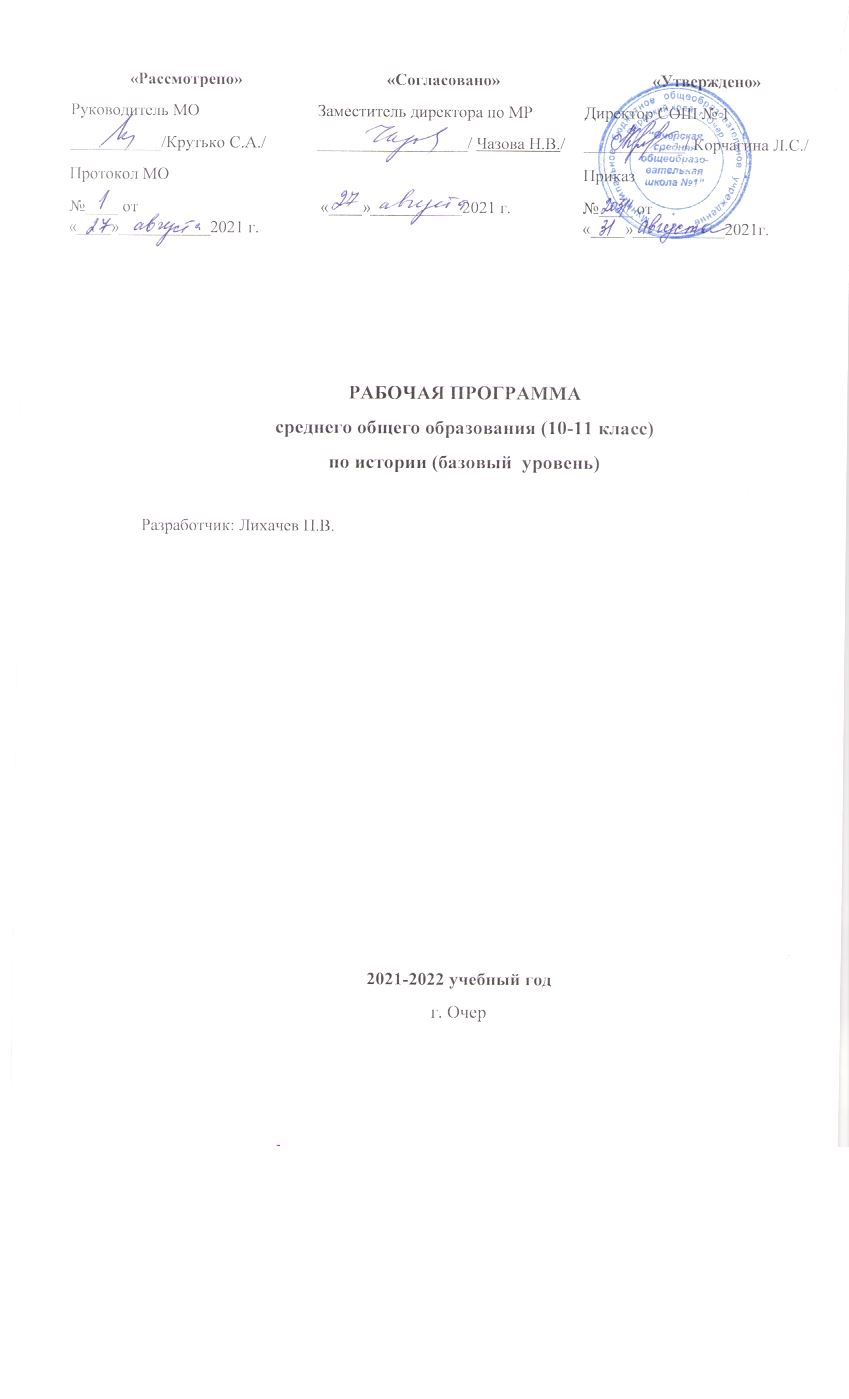 Пояснительная записка.        Рабочая программа по учебному предмету «История» для 10-11 класса составлена на основе:Закон «Об образовании в Российской Федерации» от 29 декабря 2012 г. N 273-ФЗ.Санитарно-эпидемиологические правила и нормативы СанПиН 2.4.2.2821-10 «Санитарно-эпидемиологические требования к условиям и реализации обучения в общеобразовательных учреждениях».Федеральные требования к образовательным учреждениям в части минимальной оснащенности учебного процесса и оборудования учебных помещений (утв. приказом Министерства образования и науки РФ от 4 октября 2010 г. № 986) .Приказ Минобрнауки России от 17 декабря 2010 года № 1897 «Об утверждении и введении в действие федерального государственного образовательного стандарта основного общего образования»,Приказ Минобрнауки России от 6 октября 2009 года № 413 «Об утверждении и введении в действие федерального государственного образовательного стандарта среднего общего образования».«О рабочих программах учебных предметов». Письмо Минобрнауки России от 28.10.2015 г. № 08-1786, Примерные основные образовательные программы среднего общего образования, включенные в реестр примерных основных образовательных программ http://fgosreestr.ru/,Федеральный перечень учебников, рекомендуемых к использованию при реализации имеющих государственную аккредитацию образовательных программ начального общего, основного общего, среднего общего образования от 28 декабря 2014 года № 253. (С дополнениями).Об утверждении федерального перечня учебников, рекомендованных  к использованию при реализации имеющих  государственную аккредитацию образовательных программ начального общего, основного общего, среднего общего образования с изменениями на 28 декабря 2018 года".Приказ Министерства образования и науки Российской Федерации (Минобрнауки России) от 28 декабря 2010 г. N 2106 г. Москва "Об утверждении федеральных требований к образовательным учреждениям в части охраны здоровья обучающихся, воспитанников.Постановление главного санитарного врача РФ от 29.12.2010 № 189 «Об утверждении СанПиН 2.4.2.2821-10 «Санитарно-эпидемиологические требования к условиям и организации обучения в общеобразовательных учреждениях».Рабочая программа рассчитана на использование следующего УМК :История. Всеобщая история. Новейшая история ,1914-1945 гг.:10-й  класс: базовый уровень: учебник для общеобразовательных организаций / Сорока-Цюпа О.С , Сорока-Цюпа А.О ; под ред. А.О.Чубарьяна. -  М.: «Просвещение», 2021.История. Всеобщая история. Новейшая история ,191946-начало XXI  век.:10-й  класс: базовый уровень: учебник для общеобразовательных организаций / Сорока-Цюпа О.С , Сорока-Цюпа А.О ; под ред. А.О.Чубарьяна. -  М.: «Просвещение», 2021.История России. 10кл: базовый уровень: учебник/ Горинов М.М .Данилов А.А, Л.Г. Косулина и др./ под ред. Торкунова А.В в  двух  частях. – М.:, «Просвещение»,  2021.История России. 11кл:базовый уровень: учебник/ Горинов М.М .Данилов А.А, Л.Г. Косулина и др./ под ред. Торкунова А.В в  двух  частях. – М.:, «Просвещение»,  2021.Авторской  программы А.А. Данилова «Рабочая программа и тематическое планирование курса «История России». 6―10  классы  :  учеб.  пособие  для  общеобразоват. организаций  /  А. А. Данилов, О. Н. Журавлева, И. Е. Барыкина. — М.: Просвещение, 2020.Рабочей программы и поурочных рекомендаций  История. История России. 10-11 классы: учеб. пособие для общеобразоват. организаций: базовый уровень /Т.П. Андреевская ..- М.Просвещение,2021Авторской программы и поурочные рекомендации 10 класс М.Л.Несмелова, Е.Г. Середнякова, А.О. Сороко-Цюпа «История. Всеобщая история. Новейшая история», учебное пособие для общеобразовательных организаций, базовый и углублённый уровень. -  М.: Просвещение, 2020.                                                                                            Место учебного предмета в учебном плане школы.Учебный план МБОУ Очерская СОШ  №1 предусматривает изучение Истории на базовом уровне в 10-11 классе согласно ООП СОО и действующему Федеральному базисному учебному плану в объеме 138 часов из расчета 2 часа в неделю 10 классе (35 недель) 70 часов и в 11 классе 2 часа в неделю (34 недели) 68 часов. Программа рассчитана на реализацию в течение 2021-2023учебного года.    Принятое для предмета «История» соотношение часов, выделяемое на изучение  отечественной  истории, составляет 2:1 (в отдельных классах могут быть не большие отклонения в ту или иную сторону). Исходя из этого, предлагается следующее соотношение учебных часов, рассчитанных на курсы на базовом уровне 44 часа- История России ,26 часов –Всеобщая история в 10 классе и в 11 классе: 44 часа- История России, 24 часа –Всеобщая история XX век. Изучение истории на ступени среднего общего образования на базовом уровне направлено на достижение следующих целей:воспитание гражданственности, национальной идентичности, развитие мировоззренческих убеждений учащихся на основе осмысления ими исторически сложившихся культурных, религиозных, этнонациональных традиций, нравственных и социальных установок, идеологических доктрин; расширение социального опыта учащихся при анализе и обсуждении форм человеческого взаимодействия в истории;развитие способности понимать историческую обусловленность явлений и процессов современного мира, определять собственную позицию по отношению к окружающей реальности, соотносить свои взгляды и принципы с исторически возникшими мировоззренческими системами;освоение систематизированных знаний об истории человечества, формирование целостного представления о месте и роли России во всемирно-историческом процессе; подготовка учащихся к продолжению образования в области гуманитарных дисциплин;овладение умениями и навыками поиска, систематизации и комплексного анализа исторической информации;сопоставлять различные версии и оценки исторических событий и личностей, определять собственное отношение к дискуссионным проблемам прошлого и современности. Овладение умениями и навыками комплексной работы с различными типами исторических источников, поиска и систематизации исторической информации как основы решения исследовательских задач;формирование исторического мышления – способности рассматривать события и явления с точки зрения их исторической обусловленности, умения выявлять историческую обусловленность различных версий и оценок событий прошлого и современности, определять и аргументировано представлять собственное отношение к дискуссионным воспитание гражданственности, национальной идентичности, развитие мировоззренческих убеждений учащихся на основе осмысления ими исторически сложившихся культурных, религиозных, энатноциональных традиций, нравственных и социальных установок, идеологических доктрин; расширение социального опыта учащихся при анализе и обсуждении форм человеческого взаимодействия в истории;развитие способности понимать историческую обусловленность явлений и процессов современного мира, критически анализировать полученную историко-социальную информацию, определять собственную позицию по отношению к окружающей реальности, соотносить ее с исторически возникшими мировоззренческими системами;В соответствии с требованиями Федерального закона «Об образовании в Российской Федерации»,  ФГОС СОО,  главной целью  школьного исторического образования является формирование у обучающегося целостной картины российской и мировой истории, учитывающей взаимосвязь всех ее этапов, их значимость для понимания современного места и роли России в мире, важность вклада каждого народа, его культуры в общую историю страны и мировую историю, формирование личностной позиции по основным этапам развития российского государства и общества, а также современного образа России.                             Задачи изучение истории на ступени среднего общего образования на базовом уровне .формирование  представлений о современной исторической науке, еѐ специфике, методах исторического познания и роли в решении задач прогрессивного развития России в глобальном мире; овладение комплексом знаний об истории России и человечества в целом, представлениями об общем и особенном в мировом историческом процессе;  формирование умений применять исторические знания в профессиональной и общественной деятельности, поликультурном общении;овладение навыками проектной деятельности и исторической реконструкции с привлечением различных источников; формирование  умений вести диалог, обосновывать свою точку зрения в дискуссии по исторической тематике.                                                                                                                                           Общая характеристика учебного предмета.Историческое образование на ступени среднего общего образования способствует формированию систематизированных знаний об историческом прошлом, обогащению социального опыта учащихся при изучении и обсуждении исторически возникших форм человеческого взаимодействия. Ключевую роль играет развитие способности учащихся к пониманию исторической логики общественных процессов, специфики возникновения и развития различных мировоззренческих, ценностно-мотивационных, социальных систем. Тем самым, историческое образование приобретает особую роль в процессе самоидентификации подростка, осознания им себя как представителя исторически сложившегося гражданского, этнокультурного, конфессионального сообщества. Обеспечивается возможность критического восприятия учащимися окружающей социальной реальности, определения собственной позиции по отношению к различным явлениям общественной жизни, осознанного моделирования собственных действий в тех или иных ситуациях. Развивающий потенциал системы исторического образования на ступени среднего общего образования связан с переходом от изучения фактов к их осмыслению и сравнительно-историческому анализу, а на этой основе – к развитию исторического мышления учащихся. Особое значение придается развитию навыков поиска информации, работы с ее различными типами, объяснения и оценивания исторических фактов и явлений, определению учащимися собственного отношения к наиболее значительным событиям и личностям истории России и всеобщей истории. Таким образом, критерий качества исторического образования в полной средней школе связан не с усвоением все большего количества информации и способностью воспроизводить изученный материал, а с овладением навыками анализа, объяснения, оценки исторических явлений, развитием их коммуникативной культуры учащихся.Особенностью курса истории, изучаемого на ступени среднего общего образования на базовом уровне, является его общеобязательный статус, независимость от задач профилизации образования и организации довузовской подготовки учащихся. Изучение истории на базовом уровне направлено на более глубокое ознакомление учащихся с социокультурным опытом человечества, исторически сложившимися мировоззренческими системами, ролью России во всемирно-историческом процессе, формирование у учащихся способности понимать историческую обусловленность явлений и процессов современного мира. Тем самым, базовый уровень можно рассматривать как инвариантный компонент исторического образования на ступени среднего общего образования, связанный с приоритетными воспитательными задачами учебного процесса.  Основные содержательные линии программы базового уровня исторического образования на ступени среднего общего образования реализуются в рамках двух курсов – «Истории России» и «Всеобщей истории». Предполагается их синхронно-параллельное изучение с возможностью интеграции некоторых тем из состава обоих курсов. Изучение каждого из этих курсов основывается на проблемно-хронологическом подходе с приоритетом учебного материала, связанного с воспитательными и развивающими задачами, важного с точки зрения социализации школьника, приобретения им общественно значимых знаний, умений, навыков. Реализация программы исторического образования базового уровня на ступени среднего общего образования предполагает определенную специфику межпредметных связей. «История» входит в состав предметов, определенных базисным учебным планом как обязательные. Тем самым, предполагается изучение курса истории учащимися, получающими углубленную подготовку в рамках самых различных профилей. С этой точки зрения, важно использовать резерв свободного учебного времени, установленный примерной программой, для привлечения дополнительного материала. С учетом небольшого объема учебного времени, отведенного на изучение истории на базовом уровне, принципиально важны межпредметные связи с курсом обществоведения. Предполагается не только использование учащимися понятийного аппарата, усвоенного в рамках обществоведческого курса, но и тесная взаимосвязь обоих предметов в формировании и развитии умений и навыков, важных для познавательной, информационно-коммуникативной, рефлексивной деятельности учащихся.                                                                                                        Планируемые результаты освоения курса.Методической основой  преподавания  истории  на  ступени  среднего  (полного)  общего образования, согласно  ФГОС, является системно-деятельностный подход, обеспечивающий достижение личностных, метапредметных и предметных образовательных результатов посредством организации активной познавательной деятельности обучающихся.Личностными результатами изучения курса истории на данном этапе обучения являются:складывание российской гражданской идентичности, способности к её осознанию в поликультурном социуме, уважительного отношения к своему народу, чувства ответственности перед Родиной, гордости за свой край, свою Родину, прошлое и настоящее многонационального народа России; чувства причастности к историко-культурной общности российского народа и судьбе России, патриотизма, готовности к служению Отечеству, его защите.сформированность гражданской позиции обучающегося как активного и ответственного члена российского общества, осознающего свои конституционные права и обязанности, уважающего закон и правопорядок, обладающего чувством собственного достоинства, осознанно принимающего традиционные национальные и общечеловеческие гуманистические и демократические ценности;сформированность мировоззрения, соответствующего современному уровню развития науки и общественной практики, основанного на диалоге культур, а также различных форм общественного сознания, осознание своего места в поликультурном мире;сформированность основ саморазвития и самовоспитания в соответствии с общечеловеческими ценностями и идеалами гражданского общества; готовность и способность к самостоятельной, творческой и ответственной деятельности;формирование уважения к  своему народу , чувства ответственности перед Родиной, гордости за свой край, свою Родину, прошлое и настоящее многонационального народа России, уважения к государственным символам (герб, флаг, гимн) ;формирование уважения к русскому языку как к государственному языку Российской Федерации, являющемуся основой российской идентичности и главным фактором национального самоопределения;воспитание уважения к культуре , языкам, традициям и обычаям народов, проживающих на территории Российской Федерации; толерантное сознание и поведение в поликультурном мире, готовность и способность вести диалог с другими людьми, достигать в нём        взаимопонимания, находить общие цели и сотрудничать для их достижения; воспитание уважения к культуре , языкам, традициям и обычаем других народов . готовность противостоять идеологии экстремизма, национализма, ксенофобии; коррупции; дискриминации по социальным, религиозным, расовым, национальным признакам и другим негативным социальным явлениям;нравственное сознание и поведение на основе усвоения общечеловеческих ценностей;готовность и способность к образованию и самообразованию, на протяжении всей жизни; сознательное отношение к непрерывному образованию как условию успешной профессиональной и общественной деятельности.Метапредметные результаты освоения курса Истории на базовом уровне представлены тремя группами универсальных учебных действий (далее УУД).Регулятивные УУД:умение самостоятельно определять цели / задачи, задавать параметры и критерии, по которым можно определить, что цель / достигнута;способность оценивать возможные последствия достижения поставленной цели;умение организовывать эффективный поиск ресурсов, необходимых для достижения поставленной цели;умение сопоставлять полученный результат деятельности с поставленной заранее целью.Познавательные УУД:умение искать и находить обобщенные способы решения задач, в том числе, осуществлять развернутый информационный поиск и ставить на его основе новые (учебные и познавательные) задачи;умение критически оценивать и интерпретировать информацию с разных позиций, распознавать и фиксировать противоречия в информационных источниках;умение преобразовывать информацию из одной формы в другую;умение находить и приводить критические аргументы в отношении действий и суждений другого; спокойно и разумно относиться к критическим замечаниям в отношении собственного суждения, рассматривать их как ресурс собственного развития;способность выходить за рамки учебного предмета и осуществлять целенаправленный поиск возможностей для широкого переноса средств и способов действия;умение выстраивать индивидуальную образовательную траекторию, учитывая ограничения со стороны других участников и ресурсные ограничения.Коммуникативные УУД:способность осуществлять деловую коммуникацию как со сверстниками, так и со взрослыми;способность выступать в разных ролях при осуществлении групповой работы (генератор идей, критик, исполнитель, выступающий, эксперт и т.д.);умение координировать и выполнять работу в условиях реального, виртуального и комбинированного взаимодействия;умение развернуто, логично и точно излагать свою точку зрения с использованием адекватных (устных и письменных) языковых средств;способность распознавать конфликтногенные ситуации и предотвращать конфликты, выстраивать деловую и образовательную коммуникацию, избегая личностных оценочных суждений.         На	предметном уровне в результате освоение курса истории на базовом уровне обучающиеся научатся.Рассматривать историю России как неотъемлимую часть мирового исторического процесса;характеризовать этапы становления исторической науки, определять последовательность и длительность исторических процессов, вялений, событий;характеризовать место, обстоятельства, участников, результаты важнейших исторических событий;формулировать принципы периодизации истории развития человечества;определять роль исторической науки и исторического познания в решении задач прогрессивного развития России в глобальном мире; представлять культурное наследие России и других стран.владеть современной терминологией исторической науки, предусмотренной программой;характеризовать особенности исторического пути России и оценивать её роль в мировом сообществе;анализировать современные версии и трактовки важнейших проблем отечественной и всемирной истории;проводить поиск исторической информации в источниках разного типа;критически анализировать источник исторической информации (характеризовать авторство источника, время, обстоятельства и цели его создания), давать их общую характеристику;анализировать историческую и статистическую информацию, представленную в разных знаковых системах (текст, карта, таблица, схема, аудиовизуальный ряд); соотносить иллюстрированный материал с историческими событиями, явлениями, процессами, персоналиями;                          составлять описание исторических объектов и памятников на основе текста, иллюстраций, макетов, интернет- ресурсов;различать в исторической информации факты и мнения, исторические описания и исторические объяснения;готовить сообщения, презентации и рефераты по исторической тематике;устанавливать причинно-следственные связи между явлениями, пространственные и временные рамки изучаемых исторических процессов и явлений; демонстрировать умение вести диалог и обосновывать свою точку зрения в дискуссии по исторической тематике;           Обучающиеся получат возможность научиться:объяснять историческую обусловленность современных общественных процессов;соотносить историческое время, исторические события, действия и поступки исторических личностей;определять место и время создания исторических документов;представлять историческую информацию в виде таблиц, схем, графиков и др.  характеризовать современные версии и трактовки важнейших проблем отечественной и мировой истории;                      приводить примеры и аргументы в защиту своей точки зрения;проводить самостоятельные исторические исследования и реконструкцию исторических событий;использовать полученные знания и освоенные умения в практической деятельности и повседневной жизни для определения собственной позиции по отношению к явлениям современной жизни, исходя из их исторической обусловленности; соотнесения своих действий и поступков окружающих с исторически возникшими формами социального поведенияВ результате изучения истории на базовом уровне ученик должен знать/понимать:основные факты, процессы и явления, характеризующие целостность отечественной и всемирной истории;периодизацию всемирной и отечественной истории;современные версии и трактовки важнейших проблем отечественной и всемирной истории;историческую обусловленность современных общественных процессов;особенности исторического пути России, ее роль в мировом сообществе;                            Должны уметь:проводить поиск исторической информации в источниках разного типа;критически анализировать источник исторической информации (характеризовать авторстве источники, время, обстоятельства и цели его создания);анализировать историческую информацию, представленную в разных знаковых системах (текст, карта, таблица, схема, аудиовизуальный ряд);различать в исторической информации факты и мнения, исторические описания и исторические объяснения;устанавливать причинно-следственные связи между явлениями, пространственные и временные рамки изучаемых исторических процессов и явлений;участвовать в дискуссиях по историческим проблемам, формулировать собственную позицию по обсуждаемым вопросам, используя для аргументации исторические сведения;представлять результаты изучения исторического материала в формах конспекта, реферата, рецензии.использовать приобретенные знания и умения в практической деятельности и повседневной жизни для: определения собственной позиции по отношению к явлениям современной жизни, исходя из их исторической обусловленности; использования навыков исторического анализа при критическом восприятии получаемой извне социальной информации; соотнесения своих действий и поступков, окружающих с исторически возникшими формами социального поведения; осознания себя как представителя исторически сложившегося гражданского, этнокультурного, конфессионального сообщества, гражданина России.                              Метапредметные результаты.Регулятивные универсальные учебные действия Выпускник научится: самостоятельно определять цели, задавать параметры и критерии, по которым можно определить, что цель достигнута;оценивать возможные последствия достижения поставленной цели в деятельности, собственной жизни и жизни окружающих людей, основываясь на соображениях этики и морали; – ставить и формулировать собственные задачи в образовательной деятельности и жизненных ситуациях; оценивать ресурсы, в том числе время и другие нематериальные ресурсы, необходимые для достижения поставленной цели;выбирать путь достижения цели, планировать решение поставленных задач, оптимизируя материальные и нематериальные затраты; организовывать эффективный поиск ресурсов, необходимых для достижения поставленной цели;сопоставлять полученный результат деятельности с поставленной заранее целью. Познавательные универсальные учебные действия Выпускник научится:искать и находить обобщенные способы решения задач, в том числе, осуществлять развернутый информационный поиск и ставить на его основе новые (учебные и познавательные) задачи; критически оценивать и интерпретировать информацию с разных позиций, распознавать и фиксировать противоречия в информационных источниках; использовать различные модельно-схематические средства для представления существенных связей и отношений, а также противоречий, выявленных в информационных источниках; находить и приводить критические аргументы в отношении действий и суждений другого; спокойно и разумно относиться к критическим замечаниям в отношении собственного суждения, рассматривать их как ресурс собственного развития;выходить за рамки учебного предмета и осуществлять целенаправленный поиск возможностей для широкого переноса средств и способов действия; выстраивать индивидуальную образовательную траекторию, учитывая ограничения со стороны других участников и ресурсные ограничения;менять и удерживать разные позиции в познавательной деятельности.Коммуникативные универсальные учебные действия Выпускник научится: осуществлять деловую коммуникацию как со сверстниками, так и со взрослыми (как внутри образовательной организации, так и за ее пределами), подбирать партнеров для деловой коммуникации исходя из соображений результативности взаимодействия, а не личных симпатий;при осуществлении групповой работы быть как руководителем, так и членом команды в разных ролях (генератор идей, критик, исполнитель, выступающий, эксперт и т.д.); координировать и выполнять работу в условиях реального, виртуального и комбинированного взаимодействия; – развернуто, логично и точно излагать свою точку зрения с использованием адекватных (устных и письменных) языковых средств; распознавать конфликтогенные ситуации и предотвращать конфликты до их активной фазы, выстраивать деловую и образовательную коммуникацию, избегая личностных оценочных суждений.В результате изучения учебного предмета «История» на уровне среднего общего образования:Выпускник на базовом уровне научится:рассматривать историю России как неотъемлемую часть мирового исторического процесса; знать основные даты и временные периоды всеобщей и отечественной истории из раздела дидактических единиц;определять последовательность и длительность исторических событий, явлений, процессов;характеризовать место, обстоятельства, участников, результаты важнейших исторических событий;представлять культурное наследие России и других стран; работать с историческими документами; сравнивать различные исторические документы, давать им общую характеристику; критически анализировать информацию из различных источников; соотносить иллюстративный материал с историческими событиями, явлениями, процессами, персоналиями;использовать статистическую (информационную) таблицу, график, диаграмму как источники информации;использовать аудиовизуальный ряд как источник информации; составлять описание исторических объектов и памятников на основе текста, иллюстраций, макетов, интернет-ресурсов; работать с хронологическими таблицами, картами и схемами; читать легенду исторической карты; владеть основной современной терминологией исторической науки, предусмотренной программой; демонстрировать умение вести диалог, участвовать в дискуссии по исторической тематике; оценивать роль личности в отечественной истории ХХ века;ориентироваться в дискуссионных вопросах российской истории ХХ века и существующих в науке их современных версиях и трактовках.Выпускник на базовом уровне получит возможность научиться:демонстрировать умение сравнивать и обобщать исторические события российской и мировой истории, выделять ее общие черты и национальные особенности и понимать роль России в мировом сообществе;устанавливать аналогии и оценивать вклад разных стран в сокровищницу мировой культуры; определять место и время создания исторических документов; проводить отбор необходимой информации и использовать информацию Интернета, телевидения и других СМИ при изучении политической деятельности современных руководителей России и ведущих зарубежных стран; характеризовать современные версии и трактовки важнейших проблем отечественной и всемирной истории;понимать объективную и субъективную обусловленность оценок российскими и зарубежными историческими деятелями характера и значения социальных реформ и контрреформ, внешнеполитических событий, войн и революций; использовать картографические источники для описания событий и процессов новейшей отечественной истории и привязки их к месту и времени; представлять историческую информацию в виде таблиц, схем, графиков и др., заполнять контурную карту;соотносить историческое время, исторические события, действия и поступки исторических личностей ХХ века; анализировать и оценивать исторические события местного масштаба в контексте общероссийской и мировой истории ХХ века; обосновывать собственную точку зрения по ключевым вопросам истории России Новейшего времени с опорой на материалы из разных источников, знание исторических фактов, владение исторической терминологией; приводить аргументы и примеры в защиту своей точки зрения; применять полученные знания при анализе современной политики России;владеть элементами проектной деятельности.Владеть компетенциями: информационной, коммуникативной, рефлексивной, познавательной - осознавать сферы своих познавательных интересов и соотносить их со своими учебными достижениями, чертами своей личности; определять причины возникших трудностей и пути их устранения; развивать способности и готовность учитывать мнения других людей при определении собственной позиции и самооценке понимать ценность образования как средства развития личности.При изучении учебных предметов общественно- научной направленности задача развития и воспитания личности обучающихся является приоритетной (для обучающихся с расстройствами аутистического спектра приоритетной является задача социализации).Изучение материала учебника предполагает различные формы организации учебной деятельности, в том числе и выполнение проектов. Проект нацелен в первую очередь на достижение метапредметных результатов, обозначенных в ФГСОС:умение самостоятельно планировать пути достижения целей ,осознанно выбирать наиболее эффективные способы решения учебных и познавательных задач;умение корректировать свои действия в соответствии с изменяющейся ситуацией;умение правильно оценивать правильность выполнения учебной задачи;владение основами самоконтроля и самооценки;умение организовывать учебное сотрудничество, формулировать и отстаивать свою точку зрения.Формы и методы обучения. На уроках истории используется: рассказ, беседа, выборочное объяснительное чтение текста учебной книги, работа с исторической картой, картиной, схемами, «Лентой времени», просмотр и разбор отдельных фрагментов кино. Живое слово учителя играет ведущую роль в обучении истории. Рассказ учителя об исторических событиях точный и простой. Применение наглядных средств на уроке формирует умение представлять, образ людей и образ жизни в данную историческую эпоху. Использование хронологии («лента времени»), игры, викторины с использованием исторических дат. Выполнение проектных заданий.                                                               Формы и методы контроля.Фронтальный опрос, индивидуальный опрос, творческая работа, тесты, проверочные и контрольные работы, решение познавательных задач, выполнение заданий в тетрадях и контурных картах.                                               Критерии и нормы оценки знаний обучающихсяКонтроль знаний учащихся осуществляется на каждом уроке в виде устного контроля, теста, самостоятельной работы. Устный опрос является одним из основных способов учёта знаний. При оценке ответа учащихся необходимо руководствоваться следующими критериями:                              Критерии оценивания (тестирование).                 Тесты оцениваются в школьных отметках («5», «4», «3», «2»). Обучающиеся должны усвоить, что задание должно быть выполненным не менее чем на 51 %.Отметка «5» выставляется за 100% – 90% выполнения работы,Отметка «4» выставляется за 84% – 68% выполнения работы,Отметка «3» выставляется за 67% – 51% выполнения работы,Отметка «2» выставляется за 50% и менее.Промежуточная аттестация проходит в форме тестирования. Параметры внешней оценки проекта.значимость и актуальность выдвинутых проблем, адекватность их изучаемой тематике;корректность используемых методов исследования и методов обработки получаемых результатов;активность каждого участника проекта в соответствии с его индивидуальными возможностями;коллективный характер принимаемых решений;характер общения и взаимопомощи ,взаимозаменяемости участников проекта;необходимая и достаточная глубина проникновения в проблем ,привлечение знаний из других областей;доказательность принимаемых решений, умение аргументировать свои заключения выводы;эстетика оформления результатов выполненного проекта;умение отвечать на вопросы оппонентов, лаконичность и аргументированность ответов каждого члена групп.Перечень контрольных работ 10 класс.Контрольная работа по теме «Мир накануне и в годы Первой мировой войны».Контрольная работа по теме «Межвоенный период (1918-1939)».                Контрольная работа по теме «Вторая мировая война 1939-1945 гг.»  .                              Контрольная по курсу «Всеобщая история. Новейшая история (1914-1945гг.)».                  Контрольная работа по теме «Россия в годы «великих потрясений»».               Контрольная работа по теме «Советский союз в 1920-1930-е гг.»               Контрольная работа по теме «Великая Отечественная война 1941-1945 гг.».                Контрольная работа по курсу «История» за 2021-2022учебный год.Перечень контрольных работ 11 класс.    Контрольная работа по теме «Соревнование социальных систем».                Контрольная по курсу «Всеобщая история. Новейшая история (1945-2019гг.).                Контрольная работа по теме «СССР в 1945-1991 гг.».                Контрольная работа по теме «Российская Федерация»    Контрольная работа за год по курсу «История» за 2022-2023 учебный год.                                                         Содержание курса «История. Всеобщая история. Новейшая история (1914-1945 гг.)» в 10 классе.Глава 1. Мир накануне и в годы Первой мировой войны.(5 часов). Мир накануне Первой мировой войны. Мир в начале XX века. Предпосылки глобальных конфликтов. Вторая промышленно-технологическая революция как основа перемен. Индустриальное общество 6 главные векторы исторического развития, лидеры и догоняющие, особенности модернизации. Усиление регулирующей роли государства в экономике и социальный реформизм. Быт и образ жизни в индустриальную эпоху начала массового промышленного производства. Формирование единого мирового хозяйства. Новое соотношение сил и обострение конкуренции между индустриальными державами. Социальные реформы и милитаризация как два альтернативных пути реализации накопленного передовыми странами экономического социализма.Демократизация политической жизни. Партии и главные линии политической борьбы. Основные политические идеологии: консерватизм, либерализм, социализм. Либералы у власти. Эволюция социал-демократии в сторону социал-реформизма. Появление леворадикального крыла в социал-демократии. Подъём рабочего движения и создание профсоюзов. Анархизм. Рост националистических настроений в обществе.«Новый империализм».Происхождение Первой мировой войны. Суть «нового империализма». Завершение территориального раздела мира между главными колониальными державами в начале XX века и борьба за передел колоний и сфер влияния. Нарастание противоречий. Раскол великих держав на два противоборствующих блока :Антанту и Тройственный союз. Гаагские конвенции и декларации. Гонка вооружений. Локальные конфликты как предвестники «Великой войны».  Первая мировая война. 1914-1918гг. Июльский кризис (1914год), повод для начала Первой мировой войны и её причины. Цели и планы участников. Характер войны. Основные фронты, этапы и сражения Первой мировой войны. «Бег к морю». Сражение на Марне. Победа российской армии под Гумбинненом и поражение под Танненбергом. Наступление российских войск в Галиции. Война на море. Новые методы ведение войны. Борьба на истощение.  Дипломатия в ходе войны. Изменение состава участников двух противоборствующих коалиций (Четвертной союз и Антанта). Война в Месопотамии, Африке и Азии. Битва при Вердене. Сражение при Сомме. Геноцид в Османской империи. Брусиловский прорыв. Вступление в войну США. Великая российская революция 1971 года и выход Советской России из войны. Сражение под Амьеном. Капитуляция государств Четвертного союза. Человек и общество в условиях войны. Итоги войны. Масштабы человеческих потерь, социальных потрясений и разрушений. Политические и морально-психологические последствия войны.Глава 1I. Межвоенный период (1918-1939гг.). (13 часов). Последствия войны: революции и распад империй. Социальные последствия первой мировой войны. Формирование массового общества. «Восстание масс»- вовлечение в политику и общественную жизнь. Изменения в расстановке политических сил Рост влияние социал-демократов, вставших на путь реформ. Образование представителями леворадикального крыла в социал-демократии коммунистических партий. Создание Коммунистического Интернационала (Коминтерна) в 1919 году и его роль в мировой политике. Активизация праворадикальных сил- образование и расширение влияния фашистских партий. Революции, распад империй и образование новых государств как политический результат Первой мировой войны. Международная роль Великой российской революции1917года. Революция в Германии 1918-1919гг. австрийская революция. Революция в Венгрии. Венгерская советская республика. 1919г. Образование Чехословакии и Югославии. Распад Российской империи. Антиколониальные выступления в Азии и Северной Африке. Революция в Турции 1918-1923гг. и кемализм.Версальско-Вашингтонская система. Международные отношения в 1920-е гг. Парижская мирная конференция 1919г:нажежды и планы участников. Программа «14 пунктов» В. Вильсона как проект послевоенного мирного урегулирования. Новая карта Европы по версальскому мирному договору. Идея Лиги наций как гаранта сохранения мира. Вашингтонская конференция 1921-1922гг. Оформление Версальско-Вашингтонской системы послевоенного мира и её противоречия. Новое соотношение сил послевоенного между великими державами. Неустойчивость новой системы международных отношений в 1920-е гг. Генуэзская конференция 1922г. Советско-германское соглашение в Рапалло 1922г. Начало признания Советской России. Планы Дауэса и Юнга. Эра пацифизма в 1920-е гг. формирование новых военно-политических блоков- Малая Антанта, Балканская и Балтийская Антанты. Локарнские договоры 1925 г. Пакт Бриана- Келлога 1928 г. Об отказе от войны.Страны Запада в 1920-е гг. США. Великобритания. Франция. Германия. Противоречия послевоенной стабилизации. Экономический бум (эра «просперити»), торжество консерватизма и охранительная реакция на «красную угрозу» в США. Перемещение экономического центра капиталистического мира в США. Эпоха зрелого индустриального общества. Кумиры и символы 1920-х гг. контрасты богатства и бедности. Политическая нестабильность и трудности послевоенного восстановления в Европе. Коалиционные правительства в Великобритании, участие лейбористской (рабочей партии)в управлении страной. Всеобщая забастовка рабочих в Великобритании в 1926г. «Национальный блок» и «Картель левых» во Франции. Кризис Веймарской республики в Германии: «Капповский путч» 1920г., восстание коммунистов в Гамбурге 1923г., фашистский «Пивной путч» в Мюнхене 1923г.Авторитарные режимы в Европе в 1920-е гг. Венгрия. Польша. Испания. Фашистский режим в Италии. Материал для самостоятельной работы и проектной деятельности. Цели авторитарных режимов. Авторитарный режим Ю. Пилсудского в Польше (режим «санации») как режим личной власти с чертами военной диктатуры. Авторитарный режим М. Примо де Риверы в Испании –попытка создания корпоративного государства. Фашистский режим в Италии: от формирования в 1922г. Коалиционного правительства к установлению в 1926году тоталитарного фашистского режима на базе корпоративного государства. Идеология и политика итальянского фашизма.Мировой экономический кризис 1929-1933гг. Великая депрессия. Пути выхода. Причины экономического кризиса 1929- 1933гг.  и его масштабы. Человек и общество в условиях Великой депрессии. Социально-политические последствия мирового экономического кризиса. Проблема соотношения рынка и государственного регулирования. Два альтернативных пути выхода из кризиса и их реализация  в странах Европы и США. Либерально-демократическая модель – обеспечение прав граждан, социальные реформы и государственное регулирование. Кейнсинианство как идеология и практика государственного регулирования экономики: массовому производству должно соответствовать массовое потребление (спрос). Тоталитарные и авторитарные режимы – свёртывание демократии, государственный контроль, использования насилия и внешняя экспансия. Типы политических режимов, главные черты и особенности. Причины появления и наступления тоталитаризма и авторитаризма в 1920-1930-е гг.Страны Запада в 1930-е гг. : «Новый курс» Ф.Д. Рузвельта. Великобритания: национальное правительство. Основные социально-экономические реформы «Нового курса» Ф.Рузвельта : закон о восстановлении промышленности, закон о регулировании сельского хозяйства, закон Вагнера о трудовых отношениях , закон о социальном страховании. Начало социально ориентированного этапа в развитии современного капиталистического государства как главный исторический итог «Нового курса». Реакция американского общества на «Новый курс» и отношение к Ф.Д. Рузвельту как к государственному деятелю. Внешняя политика США в 1930-е гг. Особенности экономического кризиса 1929-1933гг. в Великобритании. Политика социального маневрирования, формирования коалиционных правительств и поиска национального согласия   Великобритании в 1930-е гг.Нарастание агрессии в мире. Установление нацистской диктатуры в Германии. Кризис Веймарской республики в Германии. Политическая нестабильность и обострение социальных проблем в условиях мирового экономического кризиса. Нацистская партия на пути к власти.    Идеология национал- социализма: предпосылки формирования, основные идеи, пропаганда. Условия утверждения тоталитарной диктатуры в Германии. Этапы становления фашистского режима (19333-1939). Поджог Рейхстага и принятие чрезвычайного законодательства. Роспуск партий, профсоюзов, закон о единстве партии и государства 1933г. «Ночь длинных ножей». «Хрустальная ночь». Нюрнбергские законы. Роль нацистской партии и фашистского корпоративного государства в экономической, общественно-политической и культурной жизни страны. Милитаризация и подготовка к войне. Особенности германского фашизма как террористической тоталитарной нацистской диктатуры. Нацистское общество в эпоху Третьего рейха. Внешняя политика Германии в 1930-е гг.Борьба с фашизмом. Народный фронт во Франции и Испании. Гражданская война в Испании. Австрия: от демократии к авторитарному режиму. Политическая неустойчивость во Франции в годы мирового экономического кризиса в начале 1930-х гг. Фашистский путч 1934 года. Формирование единого антифашистского фронта.VII конгресс Коминтерна о Едином фронте в борьбе с фашизмом. Победа на выборах коалиции «Народного фронта»( социалистов, коммунистов , либералов) во Франции в 1936г. Политика «Народного фронта» в 1936- 1939гг.: запрет военизированных фашистских организаций и прогрессивное социальное законодательство. Снятие угрозы фашизма и обеспечение социальной стабильности. Революция 1931года в Испании и свержение монархии. Раскол в испанском обществе: левый и правый лагерь. Непримиримые противоречия среди левых сил. Победа «Народного фронта» в Испании в 1936 году. Мятеж генерала Франко и начало Гражданской войны в Испании (1936-1939гг.). поддержка мятежников фашистской Италией и нацистской Германией. Социальные преобразования в Испании. Политика «невмешательства» западных держав. Испанская республика и советский опыт. Советская помощь Испании. Оборона Мадрида. Сражение при Гвадалахаре и на Эбро. Поражение Испанской республики. Франкизм. Установление авторитарного режима Э. Дольфуса в Австрии в 1934г. Австрофашизм.Международные отношения в 1930-е гг. политика «умиротворения агрессора». Конец эры пацифизма и крах Версальско-Вашингтонской системы. Односторонний пересмотр Версальского договора нацистской Германией в 1933-1936гг. агрессивные действия Германии, Италии, и Японии. Несостоятельность Лиги Наций. политика «умиротворения» агрессоров со стороны ведущих стран Европы и нейтралитет США.  Создание оси Берлин-Рим-Токио (1937г.).Мюнхенский сговор (1938 г.) и присоединение Судетской области  Чехословакии к Германии. Ликвидация независимости Чехословацкого государства. Провал идеи коллективной безопасности в Европе. Англо-франко-советские переговоры весной –летом 1939года. Советско-германские договоры (1939), секретные соглашения к ним и их последствия.Восток в первой половине XX века.  Положение в странах Востока в первой половине XX века. Проблема модернизации и сохранения традиций. Своеобразие японской модернизации. «японский дух, европейское знание». Курс Японии на внешнюю экспансию (пять войн в течение полувека). Реформы и революции в Китае в первой половине XX века. Синьхайская революция 1911-1912гг. Национальная революция 1925-1927 гг. «Северный поход» Чан Кайши и объединение Китая. Реформы Чан Кайши- капиталистическая модернизация и восстановление роли конфуцианства. Гражданская война Чан Кайши с коммунистами в 1928-1937гг. Советское движение и причины его поражения («Великий поход» коммунистов).Агрессия Японии в Северном Китае. Японо-китайская война 1937-1945гг. Колониальные порядки и развитие демократического самоуправления в Индии. Индийский национальный конгресс (ИНК). М. Генди и его учение. Компании ненасильственного сопротивления и их роль в ликвидации колониального режимаЛатинская Америка в первой половине XX века. Материал для самостоятельной работы и проектной деятельности. Особенности развития латиноамериканских стран в первой половине XX  века.Факторы , способствовавшие и препятствовавшие модернизации в странах Латинской Америки. Мексиканская революция 1910-1917 гг.Реформы Л. Карденаса 1934-1940гг. Развитие Мексики в первой половине XX века как пример эволюционной модели модернизации. Кубинская революция (1933-1934гг.) и её итоги. Демократии и диктатуры в истории Латинской Америки.Культура и искусство в первой половине XX века. Материал для самостоятельной работы и проектной деятельности. Революция в естествознании и новая картина мироздания в начале XX века. Переход от картины мира, где царит окончательная истина, к пониманию мира с тоски зрения субъекта. Кризис рационализма, интерес к проблемам бессознательного и иррационального (философия жизни, психоанализ). Формирование новой художественной системы периода модернизма(1880-1960-е гг.). Символизм- идейное направление в литературе, поэзии, музыке. Появление стиля модерн, основанного на идеях символизма, в пространственных видах искусства- архитектуре, скульптуре, живописи, театре. Стремление в рамках стиля модерн реализовать стилевое единство, синтез искусств. Появление новы, параллельно с символизмом, направлений в искусстве- импрессионизм, постимпрессионизм. Рождение искусства авангарда, провозглашающего полную свободу творческого самовыражения (абстракционизм, экспрессионизм, сюрреализм, фовизм). Идеи переустройства мира в конструктивизме. Интернациональный стиль (функционализм) в архитектуре. Литература критического реализма. Новая драматургия   в начале века. Литература «потерянного поколения». Литература авангарда. Антиутопии в литературе. Кинематограф в начале XX века как новый вид массового искусства. Эмиграция научной и культурной элиты в 1930-е гг. в результате наступления тоталитаризма. Нью-Йорк- новый художественный центр мира. Наука и искусство в тоталитарном обществе: наука на службе у войны , искусство на службе у пропаганды.Глава III. Вторая мировая война.(7 часов). Начало Второй  мировой  войны 1939-1941 гг. Начало Второй мировой войны. Наступление агрессоров. Канун войны. Политика СССР перед началом войны .«Странная война». Захват Германией Дании и Норвегии. Захват Бельгии, Нидерландов и Люксембурга. Поражение Франции и её последствия. Битва за Британию. Характер Второй мировой войны.Вторая мировая война .Великая отечественная война Советского Союза. От нападения Германии на СССР до начала коренного перелома . 1941-1942гг. Периодизация, ход военных действий. Фронты, участники. Действия антигитлеровской коалиции. Движение сопротивления. План «Барбаросса». Начало Великой Отечественной войны Советского Союза. Битва под Москвой. Летнее наступление гитлеровских войск на советско-германском фронте в 1942 г. Военные действия на других театрах войны. Пёрл-Харбор и война на Тихом океане. Боевые действия в Северной Африке и Битва за Атлантику.Вторая мировая война. Великая отечественная война Советского Союза. Коренной перелом и завершающий этап период войны.1943-1945гг. Планы Германии в 1942 г. Сталинградская битва. Оборонительный период Сталинградской битвы. Контрнаступление .Операция «Уран» (19 ноября 192-2 февраля 1943 г.). Наступательная операция «Кольцо». Начало коренного перелома в ходе ВОВ. Итоги и значение зимней наступательной кампании Красной армии в 1942-1943 гг. Курская битва (5 ияля-23 августа 1943г.). Итоги и значение Курской битвы. Закрепление коренного перелома в ходе ВОВ. Война в Северной Африке. Операция «Факел». Высадка англо-американских войск в Италии и падение режима Муссолини. Перелом в войне на Тихом океане. Тегеранская конференция в 1943г. Возвращение Китая в число великих держав. «Новый порядок». Движение Сопротивления. Завершающий период второй мировой войны. Открытие Второго фронта во Франции. Восстание в Париже 19-25 августа 1944 года и освобождение Франции. Начало победного 1945г. Крымская (Ялтинская конференция).Берлинская операция и капитуляция Германии. Подписание Акта о безоговорочной капитуляции 8 мая 1945 г. Берлинская (Потсдамская ) конференция ( 17 июля-2 августа 1945г.Атомная бомбардировка США Хиросимы и Нагасаки. подписание 2 сентября 1945г. на крейсере «Миссури» Акта о капитуляции Японии. Завершение Второй мировой войны: жертвы и потери.Итоги Второй мировой войны. Главный итог Второй мировой войны — разгром нацисткой Германии, фашисткой Италии и империалистической Японии. Победила Антигитлеровская коалиция государств, объединившаяся на демократической основе. Решающая роль СССР в Победе над фашизмом. Последствия Второй мировой войны. Введение в практику понятия преступления против человечности. Мирное урегулирование. Оккупация, демилитаризация, денацификация, демократизация и декартелизация Германии.  Договоры с союзниками Германии.  Распад Антигитлеровской коалиции. Конференция в Сан-Франциско и проблема мирного договора с Японией. Образование ООН.  Нюрнбергский процесс над главными военными преступниками.    Суды над коллаборационистами в Европе. Токийский процесс над главными японскими военными преступниками.  Повторительно-обобщающий урок по курсу «Всеобщая история. Новейшее время 1914-1945гг». (1час).                                                                                                           Содержание курса «История России. (1914-1945 гг.)» 10 класс.Глава 1. Россия в годы «великих потрясений».(13 часов).Российская империя в Первой мировой войне. Россия и мир накануне Первой мировой войны. Вступление России в войну. Геополитические и военно-стратегические планы командования. Боевые действия на австро-германском и Кавказском фронтах, взаимодействие с союзниками по Антанте. Брусиловский прорыв и его значение. Массовый героизм воинов. Национальные подразделения и женские батальоны в составе русской армии. Людские потери. Плен. Тяготы окопной жизни и изменения в настроениях солдат. Политизация и начало морального разложения армии. Власть, экономика и общество в условиях войны. Милитаризация экономики. Формирование военно-промышленных комитетов. Пропаганда патриотизма и восприятие войны обществом. Содействие гражданского населения армии и создание общественных организаций помощи фронту. Благотворительность. Введение государством карточной системы снабжения в городе и разверстки в деревне. Война и реформы: несбывшиеся ожидания. Нарастание экономического кризиса и смена общественных настроений: от патриотического подъёма к усталости и отчаянию от войны. Кадровая чехарда в правительстве.  Взаимоотношения представительной и исполнительной ветвей власти. «Прогрессивный блок» и его программа. Распутинщина и десакрализация власти. Эхо войны на окраинах империи: восстание в Средней Азии и Казахстане. Политические партии и война: оборонцы, интернационалисты и «пораженцы». Влияние большевистской пропаганды. Возрастание роли армии в жизни общества.  Великая российская революция: Февраль 1917 года. Российская империя накануне революции. Территория и население. Объективные и субъективные причины обострения экономического и политического кризиса. Война как революционизирующий фактор. Национальные и конфессиональные проблемы. Незавершённость и противоречия модернизации. Основные социальные слои, политические партии и их лидеры накануне революции. Основные этапы и хронология революции 1917 г. Февраль ―  март: восстание в Петрограде и падение монархии. Конец российской империи. Реакция за рубежом. Отклики внутри страны: Москва, периферия, фронт, национальные регионы. Революционная эйфория. Формирование Временного правительства и программа его деятельности. Петроградский Совет рабочих и солдатских депутатов и его декреты. Весна ―  лето: «зыбкое равновесие» политических сил при росте влияния большевиков во главе с В. И. Лениным. Июльский кризис и конец «двоевластия». Православная Церковь. Всероссийский Поместный Собор и восстановление патриаршества. Великая российская революция: Октябрь 1917 года. Выступление Корнилова против Временного правительства. 1 сентября 1917 г.: провозглашение России республикой. 25 октября (7 ноября по новому стилю): свержение Временного правительства и взятие власти большевиками («октябрьская революция»). Создание коалиционного правительства большевиков и левых эсеров. В. И. Ленин как политический деятель.Первые революционные преобразования большевиков Диктатура пролетариата как главное условие социалистических преобразований. Первые мероприятия большевиков в политической и экономической сферах. Борьба за армию. Декрет о мире и заключение Брестского мира. Отказ новой власти от финансовых обязательств Российской империи. Созыв и разгон Учредительного собрания .Слом старого и создание нового госаппарата. Советы как форма власти. Слабость центра и формирование «многовластия» на местах. ВЦИК Советов. Совнарком. ВЧК по борьбе с контрреволюцией и саботажем. Создание Высшего совета народного хозяйства (ВСНХ) и территориальных совнархозов. Первая Конституция России 1918 г. Гражданская война и её последствия   Установление советской власти в центре и на местах осенью 1917 ― весной 1918 гг.: Центр, Украина, Поволжье, Урал, Сибирь, Дальний Восток, Северный Кавказ и Закавказье, Средняя Азия. Начало формирования основных очагов сопротивления большевикам. Ситуация на Дону. Позиция Украинской Центральной рады. Восстание чехословацкого корпуса.  Гражданская война как общенациональная катастрофа. Человеческие потери. Причины, этапы и основные события Гражданской войны. Военная интервенция. Палитра антибольшевистских сил: их характеристика и взаимоотношения. Идеология Белого движения. Комуч, Директория, правительства А. В. Колчака, А. И. Деникина и П. Н. Врангеля. Положение населения на территориях антибольшевистских сил. Повстанчество в Гражданской войне. Будни села: «красные» продотряды и «белые» реквизиции. Политика «военного коммунизма». Продразвёрстка, принудительная трудовая повинность, сокращение роли денежных расчётов и административное распределение товаров и услуг. «Главкизм». Разработка плана ГОЭЛРО. Создание регулярной Красной Армии. Использование военспецов. Выступление левых эсеров. Террор «красный» и «белый» и его масштабы. Убийство царской семьи. Ущемление прав Советов в пользу чрезвычайных органов  ―  ЧК, комбедов и ревкомов. Особенности Гражданской войны на Украине, в Закавказье и Средней Азии, в Сибири и на Дальнем Востоке. Польско-советская война. Поражение армии Врангеля в Крыму.  Причины победы Красной Армии в Гражданской войне. Вопрос о земле.  Национальный фактор в Гражданской войне. Декларация прав народов России и её  значение. Эмиграция и формирование Русского зарубежья. Последние отголоски Гражданской войны в регионах в конце 1921―1922 гг.Идеология и культура периода Гражданской войны и «военного коммунизма»      «Несвоевременные мысли» М. Горького. Создание Государственной комиссии по просвещению и Пролеткульта. Наглядная агитация и массовая пропаганда коммунистических идей. «Окна сатиры РОСТА». План монументальной пропаганды. Национализация театров и кинематографа. Издание «Народной библиотеки». Пролетаризация вузов, организация рабфаков. Антирелигиозная пропаганда и секуляризация жизни общества. Ликвидация сословных привилегий. Законодательное закрепление равноправия полов. Повседневная жизнь и  общественные настроения. Городской быт: бесплатный транспорт, товары по карточкам, субботники и трудовые мобилизации. Деятельность Трудовых армий. Комитеты бедноты и рост социальной напряжённости в деревне. Кустарные промыслы как средство выживания. Голод, «чёрный рынок» и спекуляция. Проблема массовой детской беспризорности. Влияние военной обстановки на психологию населения. Наш край в годы революции и гражданской войны.Глава II.  Советский Союз в 1920―1930-е гг.(15 часов).СССР в годы нэпа. 1921―1928 гг.   Катастрофические последствия Первой мировой и Гражданской войн. Демографическая ситуация в начале 1920-х гг. Экономическая разруха. Голод 1921―1922 г. и его преодоление. Реквизиция церковного имущества, сопротивление верующих и преследование священнослужителей. Крестьянские восстания в Сибири, на Тамбовщине, в Поволжье и др. Кронштадтское восстание. Отказ большевиков от «военного коммунизма» и переход к новой экономической политике (нэп). Использование рыночных механизмов и товарно-денежных отношений для улучшения экономической ситуации. Замена продразвёрстки в деревне единым продналогом. Иностранные концессии. Стимулирование кооперации. Финансовая реформа 1922―1924 гг. Создание Госплана и разработка годовых и пятилетних планов развития народного хозяйства. Попытки внедрения  научной организации труда (НОТ) на производстве. Учреждение в СССР звания «Герой Труда» (1927 г., с 1938 г. ― Герой социалистического труда).  Предпосылки и значение образования СССР. Принятие Конституции СССР 1924 г. Ситуация в Закавказье и Средней Азии.  Создание новых национальных образований в 1920-е гг. Политика «коренизации» и борьба по вопросу о национальном строительстве. Административно-территориальные реформы 1920х гг. Ликвидация небольшевистских партий и установление в СССР однопартийной политической системы. Смерть В. И. Ленина и борьба за власть. В.  И. Ленин в оценках современников и историков. Ситуация в партии и возрастание роли партийного аппарата. Роль И.  В. Сталина в создании номенклатуры. Ликвидация оппозиции внутри ВКП (б) к концу 1920-х гг. Социальная политика большевиков. Положение рабочих и крестьян. Эмансипация женщин. Молодежная политика. Социальные «лифты». Становление системы здравоохранения. Охрана материнства и детства. Борьба с беспризорностью и преступностью. Организация детского досуга. Меры по сокращению безработицы. Положение бывших представителей «эксплуататорских классов». Лишенцы. Деревенский социум: кулаки, середняки и бедняки. Сельскохозяйственные коммуны, артели и ТОЗы. Отходничество. Сдача земли в аренду.  Советский Союз в 1929―1941 гг. «Великий перелом». Перестройка экономики на основе командного администрирования. Форсированная индустриализация: региональная и национальная специфика. Создание рабочих и инженерных кадров. Социалистическое соревнование. Ударники и стахановцы. Ликвидация частной торговли и предпринимательства. Кризис снабжения и введение карточной системы. Коллективизация сельского хозяйства и ее трагические последствия. «Раскулачивание». Сопротивление крестьян. Становление колхозного строя.    Создание МТС.  Национальные и региональные особенности коллективизации. Голод в СССР в 1932―1933 гг. как следствие коллективизации. Крупнейшие стройки первых пятилеток в центре и национальных республиках. Днепрострой, Горьковский автозавод. Сталинградский и Харьковский тракторные заводы, Турксиб. Строительство московского метрополитена. Создание новых отраслей промышленности. Иностранные специалисты и технологии на стройках СССР. Милитаризация народного хозяйства, ускоренное развитие военной промышленности. Результаты, цена и издержки модернизации. Превращение СССР в аграрно-индустриальную державу. Ликвидация безработицы. Успехи и противоречия урбанизации. Утверждение «культа личности» Сталина. Малые «культы» представителей советской элиты и региональных руководителей. Партийные органы как инструмент сталинской политики. Органы госбезопасности и их роль в поддержании диктатуры. Ужесточение цензуры. Издание «Краткого курса» истории ВКП(б) и усиление идеологического контроля над обществом. Введение паспортной системы. Массовые политические репрессии 1937―1938 гг. «Национальные операции» НКВД. Результаты репрессий на уровне регионов и национальных республик. Репрессии против священнослужителей. ГУЛАГ: социально-политические и национальные характеристики его контингента. Роль принудительного труда в осуществлении индустриализации и в освоении труднодоступных территорий. Советская социальная и национальная политика 1930-х гг. Пропаганда и реальные достижения. Конституция СССР 1936 г.     Культурное пространство советского общества в 1920―1930-е гг.  Повседневная жизнь и общественные настроения в годы нэпа. Повышение общего уровня жизни. Нэпманы и отношение к ним в обществе. «Коммунистическое чванство». Падение трудовой дисциплины. Разрушение традиционной морали. Отношение к семье, браку, воспитанию детей. Советские обряды и праздники. Наступление на религию. «Союз воинствующих безбожников». Обновленческое движение в церкви. Положение нехристианских конфессий.    Культура периода нэпа. Пролеткульт и нэпманская культура. Борьба с безграмотностью. Сельские избы-читальни. Основные направления в литературе (футуризм) и архитектуре (конструктивизм). Достижения в области киноискусства. Культурная революция и её особенности в национальных регионах. Советский авангард. Создание национальной письменности и смена алфавитов. Деятельность Наркомпроса. Рабфаки. Культура и идеология. Академия наук и Коммунистическая академия, Институты красной профессуры. Создание «нового человека». Пропаганда коллективистских ценностей. Воспитание интернационализма и советского патриотизма. Общественный энтузиазм периода первых пятилеток. Рабселькоры. Развитие спорта. Освоение Арктики. Рекорды летчиков. Эпопея «челюскинцев». Престижность военной профессии и научно- инженерного труда. Учреждение звания Герой Советского Союза (1934 г.) и первые награждения.      Культурная революция. От обязательного начального образования ― к массовой средней школе. Установление жесткого государственного контроля над сферой литературы и искусства. Создание творческих союзов и их роль в пропаганде советской культуры. Социалистический реализм как художественный метод. Литература и кинематограф 1930-х гг. Культура русского зарубежья. Наука в 1930-е гг. Академия наук СССР. Создание новых научных центров: ВАСХНИЛ, ФИАН, РНИИ и др. Выдающиеся учёные и конструкторы гражданской и военной техники. Формирование национальной интеллигенции. Общественные настроения. Повседневность 1930-х гг. Снижение уровня доходов населения по сравнению с периодом нэпа. Потребление и рынок. Деньги, карточки и очереди. Из деревни в город: последствия вынужденного переселения и миграции населения. Жилищная проблема. Условия труда и быта на стройках пятилеток. Коллективные формы быта. Возвращение к «традиционным ценностям» в середине 1930-х гг. Досуг в городе. Парки культуры и отдыха. ВСХВ в Москве. Образцовые универмаги. Пионерия и комсомол. Военно-спортивные организации. Материнство и детство в СССР. Жизнь в деревне. Трудодни. Единоличники. Личные подсобные хозяйства колхозников.     Внешняя политика СССР в 1920―1930-е гг. Внешняя политика: от курса на мировую революцию к концепции «построения социализма в одной стране». Деятельность Коминтерна как инструмента мировой революции. Проблема «царских долгов». Договор в Рапалло. Выход СССР из международной изоляции. «Военная тревога» 1927 г. Вступление СССР в Лигу Наций. Возрастание угрозы мировой войны. Попытки организовать систему коллективной безопасности в Европе. Советские добровольцы в Испании и в Китае. Вооруженные конфликты на озере Хасан, реке Халхин-Гол и ситуация на Дальнем Востоке в конце 1930-х гг.  СССР накануне Великой Отечественной войны. Форсирование военного производства и освоения новой техники. Ужесточение трудового законодательства. Нарастание негативных тенденций в экономике. Мюнхенский договор 1938 г. и угроза международной изоляции СССР.   Заключение договора о ненападении между СССР и Германией в 1939 г. Включение в состав СССР Латвии, Литвы и Эстонии; Бессарабии, Северной Буковины, Западной Украины и Западной Белоруссии. Катынская трагедия. «Зимняя война» с Финляндией.     Наш край в 1920―1930-е гг.(1 час). Глава  III.   Великая Отечественная война. 1941―1945 гг. (15 часов). Первый период войны (июнь 1941 ― осень 1942 гг.). Вторжение. План «Барбаросса». Соотношение сил сторон на 22 июня 1941 г. Вторжение Германии и её сателлитов на территорию СССР. Брестская крепость. Массовый героизм воинов ―  всех народов СССР. Причины поражений Красной Армии на начальном этапе войны. Чрезвычайные меры руководства страны, образование Государственного комитета обороны. И. В. Сталин ― Верховный главнокомандующий. Роль партии в мобилизации сил на отпор врагу. Создание дивизий народного ополчения. Смоленское сражение. Наступление советских войск под Ельней. Начало блокады Ленинграда. Оборона Одессы и Севастополя. Срыв гитлеровских планов «молниеносной войны».     Битва за Москву. Наступление гитлеровских войск: Москва на осадном положении. Парад 7 ноября на Красной площади. Переход в контрнаступление и разгром немецкой группировки под Москвой. Наступательные операции Красной Армии зимой-весной 1942 г. Неудача Ржевско-Вяземской операции. Битва за Воронеж. Итоги Московской битвы. Блокада Ленинграда. Героизм и трагедия гражданского населения. Эвакуация ленинградцев. «Дорога жизни». Перестройка экономики на военный лад. Эвакуация предприятий, населения и ресурсов. Введение норм военной дисциплины на производстве и транспорте. Нацистский оккупационный режим. «Генеральный план Ост». Массовые преступления гитлеровцев против советских граждан. Лагеря уничтожения. Холокост. Этнические чистки на оккупированной территории СССР. Нацистский плен. Уничтожение военнопленных и медицинские эксперименты над заключенными. Угон советских людей в Германию. Разграбление и уничтожение культурных ценностей. Начало массового сопротивления врагу. Восстания в нацистских лагерях. Развёртывание партизанского движения. Коренной перелом в ходе войны (осень 1942 ―  1943 гг.).   Сталинградская битва. Германское наступление весной-летом 1942 г. Поражение советских войск в Крыму. Битва за Кавказ. Оборона Сталинграда. «Дом Павлова». Окружение неприятельской группировки под Сталинградом и наступление на Ржевском направлении. Разгром окруженных под Сталинградом гитлеровцев. Итоги и значение победы Красной Армии под Сталинградом. Битва на Курской дуге. Соотношение сил. Провал немецкого наступления. Танковые сражения под Прохоровкой и Обоянью. Переход советских войск в наступление. Итоги и значение Курской битвы. Битва за Днепр. Освобождение Левобережной Украины и форсирование Днепра. Освобождение Киева. Итоги наступления Красной армии летом-осенью 1943 г.    Прорыв блокады Ленинграда в январе 1943 г. Значение героического сопротивления Ленинграда. Развертывание массового партизанского движения. Антифашистское подполье в крупных городах. Значение партизанской и подпольной борьбы для победы над врагом. Сотрудничество с врагом: формы, причины, масштабы. Создание гитлеровцами воинских формирований из советских военнопленных. Генерал Власов и Русская освободительная армия. Судебные процессы на территории СССР над военными преступниками и пособниками оккупантам в 1943―1946 гг. Человек и война: единство фронта и тыла. «Всё для фронта, всё для победы!». Трудовой подвиг народа. Роль женщин и подростков в промышленном и сельскохозяйственном производстве. Самоотверженный труд учёных. Помощь населения фронту. Добровольные взносы в фонд обороны. Помощь эвакуированным. Повседневность военного времени. Фронтовая повседневность. Боевое братство. Женщины на войне. Письма с фронта и на фронт. Повседневность в советском тылу. Военная дисциплина на производстве. Карточная система и нормы снабжения в городах. Положение в деревне. Стратегии выживания в городе и на селе. Государственные меры и общественные инициативы по спасению детей. Создание Суворовских и Нахимовских училищ. Культурное пространство войны. Песня «Священная война» ―  призыв к сопротивлению врагу. Советские писатели, композиторы, художники, ученые в условиях войны. Фронтовые корреспонденты. Выступления фронтовых концертных бригад. Песенное творчество и фольклор. Кино военных лет. Государство и церковь в годы войны. Избрание на патриарший престол митрополита Сергия (Страгородского) в 1943 г. Патриотическое служение представителей религиозных конфессий. Культурные и научные связи с союзниками. СССР и союзники. Проблема второго фронта. Ленд-лиз. Тегеранская конференция 1943 г. Французский авиационный полк «Нормандия-Неман», а также польские и чехословацкие воинские части на советско-германском фронте.  Победа СССР в Великой Отечественной войне. Окончание Второй мировой войны (1944 ―  сентябрь 1945 гг.). Завершение освобождения территории СССР. Освобождение правобережной Украины и Крыма. Наступление советских войск в Белоруссии и Прибалтике. Боевые действия в Восточной и Центральной Европе и освободительная миссия Красной Армии. Боевое содружество советской армии и войск стран антигитлеровской коалиции. Встреча на Эльбе. Битва за Берлин и окончание войны в Европе. Висло-Одерская операция. Битва за Берлин. Капитуляция Германии. Репатриация советских граждан в ходе войны и после её окончания. Война и общество. Военно-экономическое превосходство СССР над Германией в 1944―1945 гг. Восстановление хозяйства в освобождённых районах. Начало советского «Атомного проекта». Реэвакуация и нормализация повседневной жизни. ГУЛАГ. Депортации «репрессированных народов». Взаимоотношения государства и церкви. Поместный собор 1945 г. Антигитлеровская коалиция. Открытие Второго фронта в Европе. Ялтинская конференция 1945 г.: основные решения и дискуссии. Обязательство Советского Союза выступить против Японии. Потсдамская конференция. Судьба послевоенной Германии. Политика денацификации, демилитаризации, демонополизации, демократизации (четыре «Д»). Решение проблемы репараций. Советско-японская война 1945 г. Разгром Квантунской армии. Боевые действия в Маньчжурии, на Сахалине и Курильских островах. Освобождение Курил. Ядерные бомбардировки японских городов американской авиацией и их последствия. Создание ООН. Конференция в Сан-Франциско в июне 1945 г. Устав ООН. Истоки «холодной войны». Нюрнбергский и Токийский судебные процессы. Осуждение главных военных преступников.     Итоги Великой Отечественной и Второй мировой войны. Решающий вклад СССР в победу антигитлеровской коалиции. Людские и материальные потери. Изменения политической карты Европы. Контрольная работа по курсу «История» за 2021-2022 учебный год.(1 час).                                         Содержание курса «История. Всеобщая история. Новейшая история 1946- начало XXI века » в 11классе (24 часа).Глава 1. Послевоенный мир. Международные отношения, политическое и экономическое развитие стран Европы и Северной Америки. (18 часов).Начало «холодной войны». Международные отношения в 1945 — первой половине 1950-х гг. Предпосылки превращения послевоенного мира в двухполюсной (биполярный). Причины и главные черты «холодной войны». Идеологическое противостояние. Маккартизм – «охота на ведьм» в США. «Железный занавес» как символ раскола Европы и мира на две противоборствующие общественно-политические системы. Гонка вооружений и создание военно-политических блоков как проявление соперничества двух сверхдержав — СССР и США. Ядерное оружие — равновесие страха и сдерживающий фактор от прямого военного столкновения. Гражданская война в Греции.  Доктрина Трумэна. План Маршалла.  План Шумана. Начало западноевропейской интеграции.  Раскол Германии. Образование ФРГ и ГДР. Берлинский кризис 1948—1949 гг. Образование НАТО. Установление коммунистических режимов в Восточной Европе. Страны народной демократии. Создание Комиинформа, Совета экономической взаимопомощи, Организации Варшавского договора. Раскол мира и Европы как главный признак «холодной войны». Международные отношения в 1950—1980-е гг. Международные отношения в условиях двухполюсного (биполярного) мира. Две тенденции в развитии международных отношений: противостояние и стремление к разрядке международной напряжённости. Ослабление международной напряжённости после смерти И. Сталина.  Нормализация советско-югославских отношений.  Принцип «мирного сосуществования». Суэцкий кризис 1956 г. Доктрина Эйзенхауэра. Возобновление противостояния двух сверхдержав. Берлинский кризис 1958—1961 гг. Карибский кризис 1962 г. Война во Вьетнаме. Гонка вооружений и проблема разоружения.  Договор о запрещении ядерных испытаний в трех средах. Достижение Советским Союзом паритета – равенства в ядерных боезарядах с США. Начало разрядки международной напряженности в начале 1970-х гг.  Соглашение об ограничении стратегических наступательных вооружений (ОСВ—1) и Договор о противоракетной обороне (ПРО).  «Новая восточная политика» ФРГ. Хельсинкский акт 1975 г. Ракетный кризис в Европе.  Ввод советских войск в Афганистан.  Локальные и региональные конфликты, гражданские войны.  Обострение международной обстановки в конце 1970-х — начале 1980-х гг. Перестройка и гласность в СССР. «Новое политическое мышление» М. С. Горбачева. Возобновление советско-американского диалога. Соглашение о ликвидации ракет меньшей и меньшей дальности 1987 г. Завершение эпохи индустриального общества. 1945—1970-е гг.  «Общество потребления».  Факторы, обусловившие экономический подъем в странах Запада в 1950—1970-е гг. Стабилизация международной валютной системы.  Бретон- Вудские соглашения.  Либерализация мировой торговли. Создание ГАТТ, затем ВТО.  Экономическая интеграция в Западной Европе и Северной Америке: общее и особенное. Европейское экономическое сообщество (ЕЭС). Смешанная экономика как сочетание государственной собственности и регулирования с поощрением частнопредпринимательской инициативы. Неокейнсианство как политика поощрения спроса — массовому производству должно соответствовать массовое потребление.  Государство благосостояния, его основные характеристики. «Общество потребления». Противоречия экстенсивного типа производства. Завершающая фаза зрелого индустриального общества, ее атрибуты и символы. Особенности государства благосостояния в развитых странах мира. Кризисы 1970—1980-х гг. Становление постиндустриального информационного общества.   Причины и сущность экономических кризисов 1974—1975 гг. и 1980—1982 гг.   Предпосылки перехода к постиндустриальному информационному обществу. Перегруженность государства социальными обязательствами. Кризис растущего вширь и требовавшего все новых ресурсов индустриального типа развития. Третья промышленно-технологическая революция. Главные черты постиндустриального общества.  Изменения в структуре занятости. Информация и знания как важнейшие факторы производства. Роль науки и образования в информационном обществе. Общество знаний. Экономика инноваций.  Формирование новых ценностей. Индивидуализация производства, потребления, труда. Переход к демократическим формам правления как вектор исторического развития постиндустриального общества. Волна демократизации в мире с 1970-х гг. Переход к демократии Португалии, Греции, Испании. Уход с политической сцены диктаторов в Латинской Америке. Свободные выборы в ряде стран Азии и Африки. Переход к демократии бывших социалистических стран в результат краха социализма как общественно-политической системы в результате революций 1989—1991 гг.Экономическая и социальная политика. Неоконсервативный поворот. Политика «третьего пути».   Три этапа в экономической и социальной политике стран Запада после Второй мировой войны: формирование государства благосостояния с широкими социальными гарантиями и вмешательством государства в экономику, неоконсервативный поворот с опорой на развитие частной инициативы рынка, политика «третьего пути» с отказом от крайностей первых двух подходов. Основания неконсервативного поворота: идеи самоорганизации рынка, монетаризм, теория предложения.  Главные направления политики неоконсерваторов: приватизация, сокращение госрасходов, снижение налогов, поощрение предпринимательства, открытие экономки мировому рынку. Итоги неконсервативного поворота: бурное развитие новейших технологий информационного общества, формирование постиндустриальной экономики, ускорение процесса глобализации. Основания политики «третьего пути»: идеи социальной ответственности гражданского общества и государства перед малоимущими при поддержке частнопредпринимательской инициативы. Главные направления политики «третьего пути»: вложения в человеческий капитал (социальное обеспечение, образование, здравоохранение, наука). Итоги политики «третьего пути»: улучшение качества жизни, рост гражданской активности, сглаживание неравенства и контрастов богатства-бедности.Политическая борьба. Гражданское общество. Социальные движения.    Изменения в партийно-политической расстановке сил в странах Запада во второй половине ХХ —  начале  XXI  вв. Появление в лагере консервативных сил христианско-демократических партий. Увеличение влияния социал-демократов и переход их на платформу умеренного реформизма. Социалистический интернационал. Прогрессивный альянс. Политический спектр. Мировоззренческие основы основных политических идеологий: консерватизма, либерализма, социализма. Подъем и крах коммунистических партий. Праворадикальные и экстремистские организации. Национализм. Гражданское общество в период индустриального развития. Рабочее движение. Антивоенное движение. Феминистское движение. Движение за права человека. Всеобщая декларация прав человека (1948). Причины появления новых социальных движений и расширения влияния гражданского общества во второй половине ХХ — начале ХХI вв. Изменение роли гражданского общества в 1960-е гг. Новые левые.  Хиппи. Движение за гражданские права. Май 1968 г. Движения гражданских инициатив. Группы взаимопомощи. Волонтёры. Экологическое движение. Национальные, культурные, этнические и лингвистические движения.Преобразования и революции в странах Центральной и Восточной Европы.  Общее и особенное в строительстве социализма. Утверждение основ тоталитарного социализма, нарастание кризисных явлений в экономике и социальной сфере. Политические кризисы в Восточной Германии (1953), в Польше (1956), народное восстание в Венгрии в 1956, «Пражская весна» в Чехословакии в 1968 г. Неудавшиеся попытки реформ. Революции 1989—1991 гг. «Шоковая терапия». Основные направления преобразований в бывших странах социалистического лагеря, их итоги на рубеже ХХ—ХХI вв. Вступление в НАТО и Европейский союз.Глава 2.Пути развития стран Азии ,Африки и Латинской Америки. Страны Азии и Африки. Деколонизация и выбор путей развития.  Этапы деколонизации.  Культурно- цивилизационные особенности развития конфуцианско-буддистского региона, индо- буддийско-мусульманского региона и арабо-мусульманского региона. Проблема сочетания модернизации и традиций. Азиатско-Тихоокеанской регион. Восточноазиатские «тигры» .Китай. Индия.  Гражданская война в Китае 1946—1949 гг. и её итоги. Выбор путей развития. «Большой скачок» 1958—1962 гг. Реализация коммунистической утопии и её результаты. Мао Цзэдун. Культурная революция 1966—1976 гг. Начало реформ Дэн Сяопина в Китае в 1978 г. Подавление выступлений на Тяньаньмэнь в 1989 г. Особенности китайской модели. Китай —первая экономика мира. Традиции и модернизация Китая. Проблемы индустриального развития Индии в послевоенные десятилетия. Дж. Неру.  Роль партии Индийский национальный конгресс в истории страны. Реформы М. Сингха и их результаты. «Политический маятник». Модернизация и роль традиций в Индии. Латинская Америка.Глава 3.. Современный мир и новые вызовы  XXI века.(5 часов).Глобализация и новые вызовы XXI в.   Предпосылки глобализации. Глобализация в сфере финансов, производства и мировой торговли, ее последствия. Роль государства в условиях глобализации. Формирование глобального информационного и культурного пространства. Новые вызовы XXI в.: культурно - цивилизационные противоречия, фундаментализм и международный терроризм, проблема самоидентификации человека, регионализация, угроза нарастания разрыва между богатыми и бедными. Начало четвертой промышленно-технологической революции: новые возможности и новые угрозы. Международные отношения в конце XX — начале XXI в.  Окончание «холодной войны». США — единственная сверхдержава мира. Две тенденции в мировой политике: стремление США к утверждению своего лидерства и процессы формирования многополюсного мира. Роль ООН в современном мире. Региональная интеграция в мире. Формирование Европейского союза. Транстихоокеанское партнерство. Шанхайская организация сотрудничества (ШОС). БРИКС. Организация по безопасности и сотрудничеству в Европе (ОБСЕ). Расширение и трансформация НАТО. Международные и региональные конфликты. Ближневосточный конфликт. Ирак в центре международных конфликтов. Международный терроризм. Талибан. Аль-Каида и ИГИЛ (запрещены в России и других странах). Военная операция России в Сирии. Конфликты на Балканах. Американо-российские отношения. Постсоветское пространство: политическое развитие, интеграционные процессы и конфликты. Главные тенденции развития. Создание евразийского интеграционного объединения. Прибалтийские государства. Интеграционные процессы на постсоветском пространстве. Подписание договора о коллективной безопасности, Евразийского экономического союза (ЕАЭС), договор о союзе Белоруссии и России. Конфликты на постсоветском пространстве: Карабахский конфликт гражданская война в Таджикистане, Приднестровский конфликт, Абхазский и Южноосетинский конфликты, Конфликт на Донбассе.Культура и искусство во второй половине XX — начале XXI в.  На пути к новой научной картине мира. Теория самоорганизации. Концепция глобальной (универсальной ) эволюции. Новые подходы к пониманию места человека в мире. Элементы новой картины мира. Возможность познания мира. Наука  в 1945-1960-е гг. Завершение эпохи модернизма. Изобразительное искусство. Литература. Искусство кино. Минимализм (минимал- арт. АВС-арт). Гиперреализм. Концептуализм. Кинетическое искусство, лэнд-арт. Интернет и становление глобального информационного пространства. Последствия становления единого информационного пространства. На пути к новому объяснению мира. Формирование новых ценностей. Общая характеристика постмодернизма. Постмодернизм в архитектуре.1970-2010-е гг. Особенности параметрической архитектуры. Постмодернизм в кино и литературе. 1960-2000-е гг.                                                        Содержание курса «История России. (1946г.-начало XXI  века).» 11 класс. Глава IV. СССР в 1945-1991гг.(28 часов).Апогей и кризис советской системы.  1945―1991 гг. «Поздний сталинизм» (1945―1953 гг.) Влияние последствий войны на советскую систему и общество. Послевоенные ожидания и настроения. Представления власти и народа о послевоенном развитии страны. Эйфория Победы. Разруха. Обострение жилищной проблемы. Демобилизация армии. Социальная адаптация фронтовиков. Положение семей «пропавших без вести» фронтовиков. Репатриация. Рост беспризорности и решение проблем послевоенного детства. Рост преступности. Ресурсы и приоритеты восстановления. Демилитаризация экономики и переориентация на выпуск гражданской продукции. Восстановление индустриального потенциала страны. Сельское хозяйство и положение деревни. Помощь не затронутых войной национальных республик в восстановлении западных регионов СССР. Репарации, их размеры и значение для экономики. Советский «атомный проект», его успехи и его значение. Начало гонки вооружений. Положение на послевоенном потребительском рынке. Колхозный рынок. Государственная и коммерческая торговля. Голод 1946―1947 гг. Денежная реформа и отмена карточной системы (1947 г.). Сталин и его окружение. Ужесточение административно-командной системы. Соперничество в верхних эшелонах власти. Усиление идеологического контроля. Послевоенные репрессии. «Ленинградское дело». Борьба с «космополитизмом». «Дело врачей». Дело Еврейского антифашистского комитета. Т. Лысенко и «лысенковщина». Сохранение на период восстановления разрушенного хозяйства трудового законодательства военного времени. Союзный центр и национальные регионы: проблемы взаимоотношений. Положение в «старых» и «новых» республиках. Рост влияния СССР на международной арене. Первые шаги ООН. Начало «холодной войны». «Доктрина Трумэна» и «План Маршалла». Формирование биполярного мира. Советизация Восточной и Центральной Европы. Взаимоотношения со странами «народной демократии». Создание Совета экономической взаимопомощи. Конфликт с Югославией. Коминформбюро. Организация Североатлантического договора (НАТО). Создание Организации Варшавского договора. Война в Корее. И. В. Сталин в оценках современников и историков.«Оттепель»: середина 1950-х ― первая половина 1960-х гг.Смена политического курса. Смерть Сталина и настроения в обществе. Борьба за власть в советском руководстве. Переход политического лидерства к Н.  С. Хрущёву. Первые признаки наступления «оттепели» в политике, экономике, культурной сфере. Начало критики сталинизма. XX съезд КПСС и разоблачение «культа личности» Сталина. Реакция на доклад Хрущёва в стране и мире. Частичная десталинизация: содержание и противоречия. Внутрипартийная демократизация. Начало реабилитации жертв массовых политических репрессий и смягчение политической цензуры. Возвращение депортированных народов. Особенности национальной политики. Попытка отстранения Н.  С. Хрущёва от власти в 1957 г. «Антипартийная группа». Утверждение единоличной власти Хрущёва.       Культурное пространство и повседневная жизнь. Изменение общественной атмосферы. «Шестидесятники». Литература, кинематограф, театр, живопись: новые тенденции. Поэтические вечера в Политехническом музее. Образование и наука. Приоткрытие «железного занавеса». Всемирный фестиваль молодежи и студентов 1957 г. Популярные формы досуга. Развитие внутреннего и международного туризма. Начало Московских кинофестивалей. Роль телевидения в жизни общества. Легитимация моды и попытки создания «советской моды». Неофициальная культура. Неформальные формы общественной жизни: «кафе» и «кухни». Стиляги. Хрущёв и интеллигенция. Антирелигиозные кампании. Гонения на церковь. Диссиденты. Самиздат и «тамиздат».        Социально-экономическое развитие. Экономическое развитие СССР. «Догнать и перегнать Америку». Попытки решения продовольственной проблемы. Освоение целинных земель. Научно-техническая революция в СССР. Перемены в научно-технической политике. Военный и гражданский секторы экономики. Создание ракетно-ядерного щита. Начало освоения космоса. Запуск первого спутника Земли. Исторические полёты Ю.  А. Гагарина и первой в мире женщины-космонавта В.  В. Терешковой. Первые советские ЭВМ. Появление гражданской реактивной авиации. Влияние НТР на перемены в повседневной жизни людей. Реформы в промышленности. Переход от отраслевой системы управления к совнархозам. Расширение прав союзных республик. Изменения в социальной и профессиональной структуре советского общества к началу 1960-х гг. Преобладание горожан над сельским населением. Положение и проблемы рабочего класса, колхозного крестьянства и интеллигенции. Востребованность научного и инженерного труда. Расширение системы ведомственных НИИ. ХХII Съезд КПСС и программа построения коммунизма в СССР. Воспитание «нового человека». Бригады коммунистического труда. Общественные формы управления. Социальные программы. Реформа системы образования. Движение к «государству благосостояния»: мировой тренд и специфика советского «социального государства». Общественные фонды потребления. Пенсионная реформа.  Массовое жилищное строительство. «Хрущёвки». Рост доходов населения и дефицит товаров народного потребления. Внешняя политика. Новый курс советской внешней политики: от конфронтации к диалогу. Поиски нового международного имиджа страны. СССР и страны Запада. Международные военно-политические кризисы, позиция СССР и стратегия ядерного сдерживания (Суэцкий кризис 1956 г., Берлинский кризис 1961 г., Карибский кризис 1962 г.).  СССР и мировая социалистическая система. Венгерские события 1956 г. Распад колониальных систем и борьба за влияние в «третьем мире». Конец «оттепели». Нарастание негативных тенденций в обществе. Кризис доверия власти. Новочеркасские события. Смещение Н.  С. Хрущёва и приход к власти Л.  И.  Брежнева. Оценка Хрущёва и его реформ современниками и историками.Политика «перестройки». Распад СССР (1985―1991 гг.) Нарастание кризисных явлений в социально-экономической и идейно-политических сферах. Резкое падение мировых цен на нефть и его негативные последствия для советской экономики. М.  С. Горбачёв и его окружение: курс на реформы. Антиалкогольная кампания 1985 г. и её противоречивые результаты. Чернобыльская трагедия. Реформы в экономике, в политической и государственной сферах. Законы о госпредприятии и об индивидуальной трудовой деятельности. Появление коммерческих банков. Принятие закона о приватизации государственных предприятий. Гласность и плюрализм мнений. Политизация жизни и подъём гражданской активности населения. Массовые митинги, собрания. Либерализация цензуры. Общественные настроения и дискуссии в обществе. Отказ от догматизма в идеологии. Концепция социализма «с человеческим лицом». Вторая волна десталинизации. История страны как фактор политической жизни. Отношение к войне в Афганистане. Неформальные политические объединения. «Новое мышление» Горбачёва. Отказ от идеологической конфронтации двух систем и провозглашение руководством СССР приоритета общечеловеческих ценностей над классовым подходом. Изменения в советской внешней политике. Односторонние уступки Западу. Роспуск СЭВ и организации Варшавского договора. Объединение Германии. Начало вывода советских войск из Центральной и Восточной Европы. Завершение «холодной войны». Отношение к М.  С. Горбачёву и его внешнеполитическим инициативам внутри СССР и в мире. Демократизация советской политической системы. XIX конференция КПСС и её решения. Альтернативные выборы народных депутатов. Съезды народных депутатов ―  высший орган государственной власти. Первый съезд народных депутатов СССР и его значение. Образование оппозиционной Межрегиональной депутатской группы. Демократы «первой волны», их лидеры и программы. Раскол в КПСС и создание Компартии РСФСР. Подъём национальных движений, нагнетание националистических и сепаратистских настроений. Проблема Нагорного Карабаха и попытки её решения руководством СССР. Обострение межнационального противостояния: Закавказье, Прибалтика, Украина, Молдавия. Позиция республиканских лидеров и национальных элит. Последний этап «перестройки»: 1990―1991 гг. Отмена 6-й статьи Конституции СССР о руководящей роли КПСС. Становление многопартийности. Кризис в КПСС и создание Коммунистической партии РСФСР. Первый съезд народных депутатов РСФСР и его решения. Превращение Б.  Н. Ельцина в единого лидера демократических сил. Противостояние союзной (Горбачёв) и российской (Ельцин) власти. Введение поста президента и избрание М.С. Горбачева Президентом СССР. Избрание Б.  Н. Ельцина президентом РСФСР. Учреждение в РСФСР Конституционного суда и складывание системы разделения властей. Дестабилизирующая роль «войны законов» (союзного и республиканского законодательства). Углубление политического кризиса. Усиление центробежных тенденций и угрозы распада СССР. Провозглашение независимости Литвой, Эстонией и Латвией. Ситуация на Северном Кавказе. Декларация о государственном суверенитете РСФСР. Дискуссии о путях обновлении Союза ССР. План «автономизации» ― предоставления автономиям статуса союзных республик. Ново-Огаревский процесс и попытки подписания нового Союзного договора. «Парад суверенитетов». Референдум о сохранении СССР и введении поста Президента РСФСР. Превращение экономического кризиса в стране в ведущий политический фактор. Нарастание разбалансированности в экономике. Государственный и коммерческий секторы. Конверсия оборонных предприятий. Введение карточной системы снабжения. Реалии 1991 г.: конфискационная денежная реформа, трёхкратное повышение государственных цен, пустые полки магазинов и усталость населения от усугубляющихся проблем на потребительском рынке. Принятие принципиального решения об отказе от планово-директивной экономики и переходе к рынку. Разработка союзным и российским руководством программ перехода к рыночной экономике. Радикализация общественных настроений. Забастовочное движение. Новый этап в государственно-конфессиональных отношениях.      Августовский политический кризис 1991 г. Планы ГКЧП и защитники Белого дома. Победа Ельцина. Ослабление союзной власти и влияния Горбачёва. Распад КПСС. Ликвидация союзного правительства и центральных органов управления, включая КГБ СССР. Референдум о независимости Украины. Оформление фактического распада СССР и создание СНГ (Беловежское и Алма-Атинские соглашения). Реакция мирового сообщества на распад СССР. Решение проблемы советского ядерного оружия. Россия как преемник СССР на международной арене. Горбачёв, Ельцин и «перестройка» в общественном сознании. М. С. Горбачёв в оценках современников и историков. Глава V.Российская Федерация. (15часов).Становление новой России (1992―1999 гг.) Б.  Н. Ельцин и его окружение. Общественная поддержка курса реформ. Взаимодействие ветвей власти на первом этапе преобразований. Предоставление Б.  Н. Ельцину дополнительных полномочий для успешного проведения реформ. Правительство реформаторов во главе с Е.  Т. Гайдаром. Начало радикальных экономических преобразований. Либерализация цен. «Шоковая терапия». Ваучерная приватизация. Долларизация экономики. Гиперинфляция, рост цен и падение жизненного уровня населения. Безработица. «Чёрный» рынок и криминализация жизни. Рост недовольства граждан первыми результатами экономических реформ. Особенности осуществления реформ в регионах России.  От сотрудничества к противостоянию исполнительной и законодательной власти в 1992―1993 гг. Решение Конституционного суда РФ по «делу КПСС». Нарастание политико-конституционного кризиса в условиях ухудшения экономической ситуации. Апрельский референдум 1993 г. ―  попытка правового разрешения политического кризиса. Указ Б.  Н. Ельцина № 1400 и его оценка Конституционным судом. Возможность мирного выхода из политического кризиса. «Нулевой вариант». Позиция регионов. Посреднические усилия Русской православной церкви. Трагические события осени 1993 г. в Москве. Обстрел Белого дома. Последующее решение об амнистии участников октябрьских событий 1993 г. Всенародное голосование (плебисцит) по проекту Конституции России 1993 года. Ликвидация Советов и создание новой системы государственного устройства. Принятие Конституции России 1993 г.  и её значение. Полномочия Президента как главы государства и гаранта Конституции. Становление российского парламентаризма. Разделение властей. Проблемы построения федеративного государства. Утверждение государственной символики.   Итоги радикальных преобразований 1992―1993 гг. Обострение межнациональных и межконфессиональных отношений в 1990-е гг. Подписание Федеративного договора (1992) и отдельных соглашений центра с республиками. Договор с Татарстаном как способ восстановления федеративных отношений с республикой и восстановления территориальной целостности страны. Взаимоотношения Центра и субъектов Федерации. Опасность исламского фундаментализма. Восстановление конституционного порядка в Чеченской Республике. Корректировка курса реформ и попытки стабилизации экономики. Роль иностранных займов. Проблема сбора налогов и стимулирования инвестиций. Тенденции деиндустриализации и увеличения зависимости экономики от мировых цен на энергоносители. Сегментация экономики на производственный и энергетический секторы. Положение крупного бизнеса и мелкого предпринимательства. Ситуация в российском сельском хозяйстве и увеличение зависимости от экспорта продовольствия. Финансовые пирамиды и залоговые аукционы. Вывод денежных активов из страны. Дефолт 1998 г. и его последствия. Повседневная жизнь и общественные настроения россиян в условиях реформ. Общественные настроения в зеркале социологических формирования гражданского общества. Свобода СМИ. Свобода предпринимательской деятельности. Возможность выезда за рубеж. Безработица и деятельность профсоюзов. Кризис образования и науки. Социальная поляризация общества и смена ценностных ориентиров. Безработица и детская беспризорность. «Новые русские» и их образ жизни. Решение проблем социально-незащищенных слоёв. Проблемы русскоязычного населения в бывших республиках СССР.     Новые приоритеты внешней политики. Мировое признание новой России суверенным государством. Россия ―  правопреемник СССР на международной арене. Значение сохранения Россией статуса ядерной державы. Взаимоотношения с США и странами Запада. Подписание Договора СНВ-2 (1993). Присоединение России к «большой семёрке». Усиление антизападных настроений как результат бомбежек Югославии и расширения НАТО на Восток. Россия на постсоветском пространстве. СНГ и союз с Белоруссией. Военно-политическое сотрудничество в рамках СНГ. Восточный вектор российской внешней политики в 1990-е гг. Российская многопартийность и строительство гражданского общества. Основные политические партии и движения 1990-х гг., их лидеры и платформы. Кризис центральной власти. Президентские выборы 1996 г. Политтехнологии. «Семибанкирщина». «Олигархический» капитализм. Правительства В.С. Черномырдина и Е.  М. Примакова. Обострение ситуации на Северном Кавказе. Вторжение террористических группировок с территории Чечни в Дагестан. Выборы в Государственную Думу 1999 г. Добровольная отставка Б. Н. Ельцина. Б. Н. Ельцин в оценках современников и историков.  Россия в 2000-е гг.: вызовы времени и задачи модернизации.  Политические и экономические приоритеты. Первое и второе президентства В.  В. Путина. Президентство Д. А. Медведева. Президентские выборы 2012 г. Избрание В.  В. Путина президентом. Государственная Дума. Многопартийность. Политические партии и электорат. Федерализм и сепаратизм. Восстановление единого правового пространства страны. Разграничение властных полномочий центра и регионов. Террористическая угроза. Построение вертикали власти и гражданское общество. Стратегия развития страны. Экономическое развитие в 2000-е гг. Финансовое положение. Рыночная экономика и монополии. Экономический подъем 1999―2007 гг. и кризис 2008 г. Структура экономики, роль нефтегазового сектора и задачи инновационного развития. Сельское хозяйство. Россия в системе мировой рыночной экономики. Человек и общество в конце XX ―начале XXI вв. Новый облик российского общества после распада СССР. Социальная и профессиональная структура. Занятость и трудовая миграция. Миграционная политика. Основные принципы и направления государственной социальной политики. Реформы здравоохранения. Пенсионные реформы. Реформирование образования и науки и его результаты. Особенности развития культуры. Демографическая статистика. Снижение средней продолжительности жизни и тенденции депопуляции. Государственные программы демографического возрождения России. Разработка семейной политики и меры по поощрению рождаемости. Пропаганда спорта и здорового образа жизни. Олимпийские и параолимпийские зимние игры 2014 г. в Сочи. Повседневная жизнь. Качество, уровень жизни и размеры доходов разных слоёв населения. Общественные представления и ожидания в зеркале социологии. Постановка государством вопроса о социальной ответственности бизнеса.   Модернизация бытовой сферы. Досуг. Россиянин в глобальном информационном пространстве: СМИ, компьютеризация, Интернет. Массовая автомобилизация.  Внешняя политика в конце XX ―  начале XXI вв. Внешнеполитический курс В.  В. Путина. Постепенное восстановление лидирующих позиций России в международных отношениях. Современная концепция российской внешней политики в условиях многополярного мира. Участие в международной борьбе с терроризмом и в урегулировании локальных конфликтов. Центробежные и партнерские тенденции в СНГ. СНГ и ЕврАзЭС. Отношения с США и Евросоюзом. Вступление России в Совет Европы. Деятельность «большой двадцатки». Переговоры о вступлении в ВТО. Дальневосточное и другие направления политики России.  Культура и наука России в конце XX ―  начале XXI вв. Повышение общественной роли СМИ как «четвертой власти». Коммерциализация культуры. Ведущие тенденции в развитии образования и науки. Система платного образования. Сокращение финансирования науки, падение престижа научного труда. «Утечка мозгов» за рубеж. Основные достижения российских ученых и невостребованность результатов их открытий. Религиозные конфессии и повышение их роли в жизни страны. Предоставление церкви налоговых льгот. Передача государством зданий и предметов культа для религиозных нужд. Особенности развития современной художественной культуры: литературы, киноискусства, театра, изобразительного искусства. Процессы глобализации и массовая культура.  Контрольная работа по курсу «История» за 2022-2023 учебный год.(1 час).Тематическое планирование по курсу «Всеобщая история» 10 класс.                                                                               Тематическое планирование по курсу «Всеобщая история. Новейшая история» 11 класс.                                                                                                 Поурочное тематическое планирование по курсу «Всеобщая история» 10 класс.                                                       Поурочно-тематическое планирование по курсу «История. История России (1914-1945 гг.» 10 класс.                                                                                                                                     Темы проектов.Исследовательский проект по теме «Реформы и революции». Соберите материал о влиянии на повседневную жизнь людей революционных событий и реформ В России, Германии, Франции, Великобритании, США, Китае в первой половине XX века. Подумайте, какой путь вы бы выбрали для решения проблем : проведение реформ или революционную борьбу. Подготовьте презентацию по теме. По итогам работы проведите дискуссию в классе.Соберите информацию о борьбе народов СССР с фашизмом, используя по возможности архивные фотографии (в том числе и семейные архивы),кинохронику, воспоминания ветеранов войны ,живущих в родном крае (Новосибирская область). На основе собранного материала подготовьте совместно с учителем классный час на тему «Они освобождали города…»Подготовьте проект на тему «Европа и Россия в первой половине XX века: культурное взаимовлияние».Проведите на примере живописи сравнительный анализ культур России, Германии, России  и Великобритании , России и Франции, России и Италии (на выбор).Выделите общие тенденции мировой культуры и национальные особенности российской культуры. Представьте ваш проект на итоговом уроке.Соберите информацию ,используя интернет-ресурсы, дополнительную литературу, фотодокументы ,оценки современников и историков, об одном из важных событий второй половины  XX века.( например, Создание ООН). Выделите истоки события ,его суть, его оценки, а также его последствия и влияние на последующее  историческое развитие на основе собранного материала подготовьте презентацию.Подготовьте информационный проект на тему «Экологический кризис –глобальная проблема современности». Сделайте обзор  крупнейших экологических и   техногенных катастроф  последнего времени. «Фотофакт : эпоха в документах». Основываясь на фотодокументах ,фотографиях из семейного архивов, подберите материалы, раскрывающие своеобразие эпохи. Форма представления: видеофильм, презентация.«Человек не выявляет себя в истории :он пробивается сквозь неё» (Р. Тагор). Подберите информацию об исторических личностях , которые, на ваш взгляд, являются символами эпохи, сыграли выдающуюся роль в истории нашей страны. Форма представления : альманах, доклады, реферат, презентация.«Моя семья в истории страны». Соберите и запишите воспоминания своих родных ,близких ,знакомых старшего поколения. Изучите семейные архивы, материалы Интернета, в том числе но нашему региону ( город Новосибирск, Новосибирская область). Форма представления: репортаж, Книга памяти.«Мы и есть времена» (Августин). Проведите социологическое исследование по оценке соотечественниками различных исторических периодов, событий. Форма представления: интернет-проект, презентация итогов мини-исследования.«В искусстве обмануть нельзя…» (А.П.Чехов). подберите цитаты из книг, фрагменты фильмов песен, картины, которые на ваш взгляд ,наиболее убедительно представляют важнейшие периоды XX  века, их своеобразие. Форма представления : электронный альбом.«Наш край в истории России». Подберите материалы ,раскрывающие вклад Новосибирска и Новосибирской области в достижения страны в XX- начале XXI века. Форма представления : интернет- газета (рубрики и статьи),видеоряд ,экспозиция.«Индустриальная мощь Отчизны». Соберите материалы об одном из промышленных предприятий нашего города,/региона , построенного в  XX веке. Форма представления: сообщение с презентацией, в котором соотнесите историю строительства и работы этого предприятия, значение выпускаемой  им продукции для нашей страны, деятельность его руководителей и известных работников, судьбу предприятия в наше время.«Помним войну…» Узнайте , какие войсковые подразделения были сформированы в годы Великой Отечественной войны на территории Новосибирской области. Подготовьте материал для интернет-страницы, рассказывающей о боевом пути и дальнейшей истории одного из таких подразделений , по возможности включите в него отрывки из воспоминаний участников войны или их потомков, проживавших на территории города Новосибирска и Новосибирской области.«Укрощение огня».используя дополнительную литературу и Интернет , изучите материалы о развитии советской ракетной техники в 1940-1980-х гг. и о её создателях. Форма представления: презентация.«Советская повседневность». Разделившись на группы ,соберите фотографии и другие материалы(возможно, из своих семейных архивов).Форма представления: презентация –экскурсия по советским квартирам конца 1940-х- начала 1950-х гг.(«сталинские дома»), конца 1950-х гг.-1960-х гг.(«хрущёвки»), 1970-1980х гг.(«брежневки»). Опишите в ходе экскурсии характерные элементы интерьера и вкуса людей тех времён.«Россия сегодня». Подберите и проанализируйте материалы средств массовой информации , рассказывающие об основных проблемах и достижениях современной России. Форма представления: дайджест (обзор) на странице школьного сайта, тематические информационные классные часы.Если учащихся не заинтересовала ни одна из предложенных тем проектов, то они могут самостоятельно выбрать тему для проектной деятельности. Определить цель. Задачи. План работы. Предложить свой способ решения исходной проблемы, представить письменный отчёт о ходе работы, провести публичную защиту проекта.                                                                                   Учебно-методическое обеспечение образовательного процесса.                                                                                                        Учебно-методический комплект.Рабочая программа и тематическое планирование курса «История России». 6―10  классы  :  учеб.  пособие  для общеобразоват. организаций  /  А. А. Данилов, О. Н. Журавлева, И. Е. Барыкина. — М.: Просвещение, 2020.Рабочая программа  и поурочные рекомендации  История. История России. 10-11 классы: учеб. пособие для общеобразоват. организаций: базовый уровень /Т.П. Андреевская .- М.Просвещение,2021.Авторская  программа  и поурочные рекомендации 10 класс М.Л.Несмелова, Е.Г. Середнякова, А.О. Сороко- Цюпа «История. Всеобщая история. Новейшая история», учебное пособие для общеобразовательных организаций, базовый и углублённый уровень. -  М.: Просвещение, 2020.История России. Поурочные рекомендации.10 класс: учеб.пособие для общеобразовательных организаций/Т.П.Андреевская.- М. :Просвещение,2016.История России. Контрольные работы. 10 класс: учеб. пособие для общеобразоват. организаций/базовый и углублённый уровни/ И.А.Артасов.-3-е изд.-М.:Просвещение.2020.История. Всеобщая история. Новейшая история ,1914-1945 гг.:10-й  класс: базовый уровень: учебник для общеобразовательных организаций / Сорока-Цюпа О.С , Сорока-Цюпа А.О ; под ред. А.О. Чубарьяна. -  М.: «Просвещение», 2021.История. Всеобщая история. Новейшая история , 1946-начало XXI  век.:11-й  класс: базовый уровень: учебник для общеобразовательных организаций / Сорока-Цюпа О.С , Сорока-Цюпа А.О ; под ред. А.О. Чубарьяна. -  М.: «Просвещение», 2021.История России. 10кл: базовый уровень: учебник/ Горинов М.М .Данилов А.А, Л.Г. Косулина и др./ под ред. Торкунова А.В в  двух  частях. – М.:, «Просвещение»,  2021.История России. 11кл:базовый уровень: учебник/ Горинов М.М .Данилов А.А, Л.Г. Косулина и др./ под ред. Торкунова А.В в  двух  частях. – М.:, «Просвещение»,  2021.                                                                                                                                               Интернет-ресурсы.      http://www.whiteforse.newmail.ru/-Белая гвардия :интернет-проект о Белом движении.     http://www.hist.msu.ru/ER/Etext/PPICT/feudal.htm-Библиотека исторического факультета МГУ.     http://www.bibliotekar.ru- электронная библиотека нехудожественной литературы по русской и мировой истории, искусству, культуре, прикладным наукам.     http://battle.volgadmin.ru/- Великая Отечественная война: Сталинградская битва.     htpt://gpw.tellur.ru-Великая Отечественная :материалы о Великой Отечественной войне.      http://ru.wikipedia.org-Википедия: свободная энциклопедия.      http://militerа.lib.ru/-военная литература; собрание текстов.      http://www.ostu.ru/personal/nikolaev/index.html- Геосинхрония : атлас  всемирной истории.      http://biograf-book.narod.ru/-избранные биографии :биографическая литература  СССР.      http:// intellect-video.com/Russian-history/-Истории России и СССР: онлайн- видео.      http:// www.coldwar.ru-история «холодной войны».       http:// www.historicus.ru/-Историк 6общественно-политический журнал.      http:// kontur-map.ru/-  контурные карты по географии и истории . 5-10 классы.      http:// www.lectures.edu.ru/-  лекции по истории для любознательных.      http://blokada.otrok.ru/-Ленинград. Блокада. Подвиг : интернет-проект.       http:// www. krugosvet.ru/-онлайн-энциклопедия  «Кругосвет».       http:// www.august-1914.ru/-  Первая мировая война: интернет-проект.      http://9 may.ru/- проек акция «Наша Победа. День за Днём».      http://rkka.ru/-Рабоче-крестьянская Красная армия : интернет-проект.       http:// www.borodulincollection.com/index.html- раритеты фотохроники СССР: 1917-1991 гг. (коллекция Льва Бородулина).       http:// www.rusrevolution.info/- Родина : российский исторический иллюстративный журнал.        http:// www.rosb.atropos.spb.ru/- русская военная эмиграция 1920-1940-х гг.: история, публицистика, исследования.      http://memoirs.ru/- Россия в дневниках и воспоминаниях.       http:// www.sovmusic.ru/-советская музыка.       http:// www.infoliolib.info/-университетская электронная библиотека Infolio.       http://stalinism.ru/-СССР в сталинский период.       http:// www.history.pu.ru/elbib/-электронная библиотека исторического факультета СПбГУ.      http:// www.plakat.ru/-электронный музей отечественного плаката.      http:// www.iaas.msu.ru/biblio r.html-электронная библиотека Института истории стран Азии и Африки при МГУ им. А.В. Ломоносова.      http://www.hist.msu.ru/ER/Etext/PICT/modern.htm- исторические источники по Новой и Новейшей истории стран Европы и Америки на русском языке в Интернете                             (электронная     библиотека исторического факультета МГУ им. М.В.Ломоносова.      http://www.hist.msu.ru/ER/Etext/War_Conf/index. htm-материалы международных конференций(тегеран, Ялта, Потсдам) 1942-1945гг.      http://www.un.org/- Организация Объединённых  Наций.      http:// mes.igh.ru/- электронный научно-образовательный журнал «История»(на сайте Института всеобщей истории РАН).                                                        Список дополнительной литературы для учителя и учащихся.  Алиев С.М. История Иран: XX век.-М.,2004.Бауман .З. Текущая современность.- СПб.,2008.Белл. Д.  Грядущее индустриальное общество.- М.1999.Борисов А.Б. Арабский мир6 прошлое и настоящее.- М.,2002.Ватлин  Ю.А. Германия в XX  веке.-М.,2020.Гидденс Е. Глобализация.- М., 2002.Де Сото Э. Загадка капитала: почему капитализм торжествует на Западе и терпит поражение во всём остальном мире.-М.,2004.Иноземцев В.Л. К теории общественно-экономической формации.-М.,1995.История Великобритании/Под. ред.О. Коннета , М. Моргана.- М., 2008.Киреев Н.Г. История Турции: XX век.- М., 2007.Либерализм Запада: XVII-XX вв.-М.,1995.Льюис Б. Что не так? Путь Запада и Ближнего Востока : прогресс и традиционализм.-М.,2003.Мелин Я.И., Юхансон А.В., Хеденберг С. История Швеции.-М.,2002.Молодяков В.Э., Молодякова Э.В., Маркарьян С.Б. История Японии: XX век.- М., 2007.Московичи С. Век толп: исторический трактат по психологии масс.-М.,1996.Остапенко Г.С., прокопов А.Ю.Новейшая история Великобритании : XX- начало XXI века.- М., 2012.Переломов Л.С. Конфуцианство и современный стратегический курс КНР.-М., 2007.Сикоев Р.Р. Талибы: религиозно-политический портрет.-М.,2004.Смирнов В.П. Франция в XX веке.-М.,2002.Согрин В.В. политическая история США. XVII-XX вв.(любое издание).Сорока-Цюпа О.С. История канады.-М.,1985.Строганов А.И. Латинская Америка в XX  веке.- М., 2002.Строганов А.И. Тоталитаризм в Европе XX века: из истории идеологий, движений, режимов и их преодоления.- М., 1996.Тымовский М., Кеневич Я., Хольцер Е. История Польши.- М., 2004.Шумов С.А., Андреев А.Р. История Афганистана.- М., 2002.Аксютин Ю.В. Хрущёвская «оттепель» и общественные настроения в СССР в 1953-1964 гг.-М., 2010.Андреевский Г.В. повседневная жизнь Москвы в сталинскую эпоху.1930-1940-е гг.-М., 2009.Андриянов В.И. Косыгин.-М.,2004.Беловинский  Л.В. С русским воином через века.- М., 1992.Булдаков В.П. красная смута. Природа и последствия революционного насилия.- М., 2010.Варламов А.  Григорий Распутин.-М.,2008.Ватлин А. коминтерн6 идеи, решения, судьбы.- М., 2009.Великанов Н. Блюхер.- М., 2010.Великая отечественная война .1941-1945.- М.2009-2014.-Т.1-9.Виола Л. Крестьянский бунт в эпоху Сталина.- М., 2010.Вострышев М. Патриарх Никон.-М.,2009.Гайдар Е.Т. Гибель империи. Уроки для современной России.- М., 2007.Гареев М.А. Полководцы победы и их военное наследие.- М.,2005.Гареев М.А.  Сражение на военно-историческом фронте.- М., 2010.Гимпельсон  Е.Г. НЭП. Новая экономическая политика Ленина- Сталина- М., 2004.Голованов В. Нестор Махно.- М., 2008.ГУЛАГ. Экономика принудительного труда.- М., 2008.Гулыга А. Творцы русской идеи.- М., 2006.Зубкова Е. Прибалтика и Кремль. –М., 2008.Зырянов П. Колчак.- М., 2009.Ильюхов  А. Как платили большевики. Политика советской власти в сфере оплаты труда в 1917-1941 гг.-М., 2010.Какурин Н., Ковтун Н., Сухов В. Военная империя Гражданской войны  в России.- М., 2004.Кип  Дж., Литвин А. Эпоха Иосифа Сталина в России. Современная историография.- М., 2009.Кожинов В.В. Россия .Век XX век.- М., 2002.-Кн.1-2.Лейбович О. В городе М.Очерки социальной повседневности советской провинции.- М., 2008.Лившин А. Настроения и политические эмоции в Советской россии.1917-1932.-М.,2010.Люкс Л. История России и Советского союза от Ленина до Ельцина.- М., 2009. Медведев Р. Андропов.- М., 2007.Медведев Р. Окружение Сталина.- М., 2006.Млечин Л. Брежнев.- М., 2008.Млечин Л. Шелепин.- М., 2009.Осокина Е. За фасадом «сталинского изобилия».-М., 2008.Петров Н., Янсен. М. «сталинский питомец»-Николай Ежов.- М., 2008.Пихов Р. Москва.Кремль.Власть.40 лет после войны.1945-1985.-М.,2007.Пихов Р. Москва. Кремль. Власть. Две истории одной войны .Россия на изломе тысячелетий.1985-2005.-М.,2007.Политические партии России. Конец XIX-первая треть XX  века.Энциклопедия.-М.,1996.Поспеловский  Д.В. Русская православная церковь в XXвеке .-М., 2001.Прибытков В. Черненко.- М., 2009.Протасов Л.Г. Всероссийское Учредительное собрание: история рождения и гибели.- М., 1997.Пушкарёв Б.С. Две России XX  века.1917-1993.- М., 2008.Рабинович. А. Большевики у власти.- М., 2008.Репников А.В. консервативные концепции переустройства России.- М., 2007.Рольф М. Советские массовые праздники.- М., 2009.Рыбас. С. Столыпин.- М., 2009.Семененко  И.С. Россия в XX –начале XXI  века. Культура и общество.- М.,2011.Согрин В.В. Политическая история современной России.1985-2001.-М., 2001.Таубман.У.  Хрущёв.- М., 2008.Тихвинская Л. Повседневная жизнь театральной богемы Серебряного века.- М., 2005.Уткин А.И. первая мировая война.-М.,2001.Ушаков А., Федюк В. Корнилов.- М., 2006.Фицпатрик Ш. Сталинские крестьяне. Социальная история Советской России в 30-е гг. Деревня.-  М., 2008.Фицпатрик Ш. Повседневный сталинизм. Социальная история Советской России в 30-е гг. Город.-  М., 2008.Хлевнюк О. Хозяин. Сталин и учреждение сталинской диктатуры.-М.,2010. Чернявский Г. Лев Троцкий.- М., 2010. Шевченко В. Повседневная жизнь кремля при президентах. -М., 2005.Шкаровский М.В. Русская православная церковь при Сталине и Хрущёве .-М., 2005.Шубин А.В. Золотая осень, или Период застоя в СССР в 1975-1985 гг.-М.,2008Год обучения Количество часов в неделюКоличество учебных недельОбщее количество часов    2021-2022(10 класс)                      2                         35                   70    2022-2023 (11 класс)                      2                         34                   68КлассКоличество часов                                                Разделы рабочей программы                                                Разделы рабочей программы                                                Разделы рабочей программыКлассКоличество часов                                              Всеобщая история                     История России      Региональный   компонент107026                           44                               7116824                           44                               7Критерии5 (отлично)4(хорошо)3 (удовлетворительно)2 (неудовлетворительно)1.Организация ответа (введение, основная часть, заключение)Удачное использование правильной структуры ответа (введение, основная часть, заключение); определение темы; ораторское искусство (при устном ответе).Использование структуры ответа, но не всегда удачное; встречаются паузы, неудачно построенные предложения, повторы словОтсутствие некоторых элементов ответа; неудачное определение темы или ее определение после наводящих вопросов; сбивчивый рассказ, незаконченные предложения и фразы, постоянная необходимость в помощи учителя.Неумение сформулировать вводную часть и выводы; не может определить даже с помощью учителя, рассказ распадается на отдельные фрагменты или фразы.2.Умение анализировать и делать выводы.Выводы опираются на основные факты и являются обоснованными; грамотное сопоставление фактов, понимание ключевой проблемы и ее элементов.Некоторые важные факты упускаются, но выводы правильны; не всегда факты сопоставляются и часть не относится к проблеме, ключевая проблема выделяется, но не всегда понимается глубоко; не все вопросы удачны, не все противоречия выделяются.Упускаются важные факты и многие выводы неправильны; факты сопоставляются редко, многие из них не относятся к проблеме; ошибки в выделении ключевой проблемы; вопросы неудачны и задаются только с помощью учителя, противоречия не выделяютсяБольшинство важных фактов отсутствует, выводы не делаются; факты не соответствуют рассматриваемой проблеме; нет их сопоставления; неумение выделить ключевую проблему, неумение задать вопрос, даже с помощью учителя.3.Иллюстрация своих мыслейТеоретические положения подкрепляются соответствующими фактамиТеоретические положения не всегда подкрепляются соответствующими фактамиТеоретические положения и их фактическое подкрепление не соответствует друг другуСмешивается теоретический и практический материал, между ними нет соответствия4.Научная корректность, точность в использовании фактического материалаОтсутствуют фактические ошибки, детали подразделяются на значительные и незначительные, идентифицируются как правдоподобные, вымышленные, спорные, сомнительные, факты отделяются от мненийВстречаются ошибки в деталях или некоторых фактах; детали не всегда анализируются, факты отделяются от мнений.Ошибки в ряде ключевых фактов и почти во всех деталях, детали приводятся, но не анализируются; факты не всегда отделяются от мнений, но учащийся понимает разницу между нимиНезнание фактов и деталей, неумение анализировать детали, даже если они подсказываются учителем. Факты и мнения смешиваются и нет понимания их разницы.5.Работа с ключевыми понятиямиВыделяются все понятия и определяются наиболее важные; четко и полно определяются, правильное и понятное описание.Выделяются важные понятия, но некоторые другие упускаются; определяются четко, но не всегда полно, правильное доступное описание.Нет разделения на важные и второстепенные понятия; определяются, но не всегда четко и правильно; описываются часто неправильно или непонятноНеумение выделить понятие, нет определений понятий; не могут описать или не понимают собственного описания6.Причинно-следственные связиУмение переходить от частного к общему или от общего к частному; четкая последовательностьЧастичные нарушения причинно-следственных связей; небольшие логические неточностиПричинно-следственные связи проводятся редко; много нарушений в последовательности.Не может провести причинно-следственные связи даже при наводящих вопросах, постоянные нарушения последовательности.№п/пРаздел.Раздел.Количество часов1Глава 1. Мир накануне и в годы Первой мировой войныГлава 1. Мир накануне и в годы Первой мировой войны52Глава 2. Межвоенный период (1918–1939)Глава 2. Межвоенный период (1918–1939)133 Глава 3. Вторая мировая война Глава 3. Вторая мировая война74Контрольная работа по курсу «Новейшая история».Контрольная работа по курсу «Новейшая история».15ИтогИтог26                                                                                 Тематическое планирование курса «История России» 10 класс.                                                                                 Тематическое планирование курса «История России» 10 класс.                                                                                 Тематическое планирование курса «История России» 10 класс.                                                                                 Тематическое планирование курса «История России» 10 класс.1Глава 1. Россия в годы «великих потрясений».                                      12                                      122Глава 2. Советский союз в 1920-1930-е гг.                                       16                                       163Глава 3. Великая Отечественная война 1941-1945 гг.                                       15                                       156Контрольная работа за год по курсу «История» за 2021-2022 учебный год.                                        1                                        17 Всего часов                                        70                                       70№п/пРаздел.Количество часов1Глава 1. Послевоенный мир. Международные отношения, политическое и экономическое развитие стран Европы и Северной Америки.182Глава 2. Пути развития стран Азии, Африки и Латинской Америки.3Глава 3. Современный мир и новые вызовы XXI  века.54Контрольная работа по курсу « История. Всеобщая история .Новейшая история 1946- начало XXI  века».15Итог  24                                                                  Тематическое планирование курса «История России» 11 класс.                                                                  Тематическое планирование курса «История России» 11 класс.                                                                  Тематическое планирование курса «История России» 11 класс.6Глава 4.  СССР в 1945-1991гг.287Глава 5. Российская Федерация.158Контрольная работа за 2022-2023 учебный год.19Итог4410 Итог по курсу68№п/пРаздел. Тема урока.Кол-во часовОсновное содержание урокаОсновные терминыДемонстрацияФормы контроляВиды деятельностиДомашнее задание1Глава 1. Мир накануне и в годы Первой мировой войны. (5часов).Мир накануне первой мировой войны.1Страны Западной Европы и Северной Америки в конце XIX- начале XX века. Неравномерность индустриального развития. Основные черты индустриального общества в начале XX века. Демократизация политического устройства европейских государств и США. Политические партии и политическая борьба в начале XX века.Промышленно-технологическая революция, модернизация, урбанизация, индустриальное общество, трест, картель, антимонопольное законодательство, милитаризация, демократия, массовая политическая партия, консерватизм, либерализм, социализм, марксизм, национализм.     Презентация «Мир накануне первой мировой войны».Фронтальный опрос.Знать значение понятий и уметь применять их для раскрытия сущности изучаемых исторических событий XX в. Систематизировать важнейшие изменения, произошедшие в начале XX в. В индустриальном обществе, иллюстрировать теоретические суждения конкретными историческими фактами. Сопоставлять основные характеристики развития традиционного и индустриального обществ. Выявлять их различия во всех сферах общественной жизни. Систематизировать исторический материал о направлениях демократизации политического устройства европейских государств и США, а также политических партиях и политической борьбе в начале XX в.                                     §1.2«Новый империализм». Происхождение Первой мировой войны.1 «Новый империализм» и его характерные черты. Причины первой мировой войны. Военно-политические блоки. «Новый империализм», протекционизм, Антанта, Тройственный союз.Презентация ««Новый империализм». Происхождение Первой мировой войны».Фронтальный опрос.Знать, объяснять значение понятий «Новый империализм», протекционизм, Антанта, Тройственный союз и уметь их применять раскрытия сущности изучаемых предпосылок и причин начала Первой мировой войны. Использовать историческую карту как источник информации о «новом колониализме», колониях мировых держав в начале XX в. Устанавливать и объяснять и иллюстрировать историческими фактами причины Первой мировой войны. Объяснять и осознавать на основе опыта международных отношений необходимость поиска мирных путей решения международных проблем и конфликтов, возможность предотвращения мировых войн.§2, письменно вопрос №1-2, из рубрики «Думаем»,с.27.3-4Первая мировая война. 1914-1918 гг.2Повод к началу Первой мировой войны. Цели и планы стран-участниц войны. Военные действия на фронтах. Итоги Первой мировой войны.Мировая война, мобилизация, позиционная война, геноцид, военно-государственно-корпоративный капитализм.Презентация «Первая мировая война. 1914-1918гг.». Карта.Фронтальный опрос.Знать значение понятий мировая война, мобилизация, позиционная война, геноцид, военный государственно-корпоративный капитализм и уметь их применять раскрытия сущности изучаемых событий начала Первой мировой войны. Использовать историческую карту для изучения основных этапов военных действий Первой мировой войны. Анализировать информацию исторических источников по истории Первой мировой войны, определять позицию автора и давать оценку описываемым фактам. Систематизировать исторический материал о ходе военных действий , используя текст учебника или документальный фильм и создать на этой основе хронологическую таблицу.                                   §1-4,заполнить таблицу «Первая мировая война».5Повторительно-обобщающий урок по теме «Мир накануне и в годы Первой мировой войны».1Обобщение и систематизация знаний по теме.Основные термины и понятия по теме.Контрольно-измерительные материалы в формате ЕГЭ.Письменный опрос.Индивидуальное выполнение заданий в виде в формате ЕГЭ в сокращённом варианте.                                                                                                                                                                                                                                                                                                                                                                                                                                                                                                                                                                                                                                                                                                                                                                                                                                                                                                                                                                                                                                                                                                                                                                                                                                                                                                                                                                                                                                                                                                                                                                                                   Письменно ответить на вопросы №1-2, из рубрики «думаем. Рассуждаем», с. 42.6Глава II.  Межвоенный период (1918-1939).               (13 часов).Последствия войны: революции и распад империй.1Последствия Первой мировой войны. Раскол в рабочем и социалистическом движении. Революции 1918-1919 гг. в Европе и образование новых государств. Антиколониальные и революционные выступления в Азии, Северной Африке, Турции.«Восстание масс», национализм, экстремизм, фашизм, Коминтерн, кемализм.Презентация «Последствия войны: революции и распад империй». Карта.Фронтальный опрос.Знать, объяснять значение понятий «Восстание масс»,национализм, экстремизм, фашизм, Коминтерн, кемализм и уметь применять раскрытия сущности исторических событий  начала Первой мировой войны. Выявлять причины распространения радикальных и экстремистских движений после Первой мировой войны и их социальную основу. Формулировать собственное мнение по этому вопросу.  Устанавливать последствия Первой мировой войны для европейского общества, анализировать текст исторического источника о «восстании масс» , извлекать из него информацию. Систематизировать исторический материал о последствиях Первой мировой войны, иллюстрировать фактами теоретические положения, отражающие эти последствия. Составлять хронологическую таблицу антиколониальных и революционных выступлений в Азии, Северной Африке и Турции после Первой мировой войны.§5, письменно задание №2, из рубрики «думаем. Рассуждаем», с.50.7Версальско-Вашингтонская система. Международные отношения в 1920-е гг.1Версальско-Вашингтонская система. Международные отношения в 1920-е гг. создание Лиги Наций. Создание мандатной системы. Образование в Европе новых государств.Репарации, Версальско-Вашингтонская система, изоляционизм, эра пацифизма.Презентация «Версальско-Вашингтонская система. Международные отношения в 1920-е гг». Фронтальный опрос.Знать, объяснять значение понятий репарации, Версальско-Вашингтонская система, изоляционизм, эра пацифизма и уметь применять их для раскрытия сущности изучаемых международных отношений по итогам Первой мировой войны. Использовать историческую карту для изучения территориальных изменений в мире по итогам Первой мировой войны. Объяснять различные Версальско-вашингтонской системы, иллюстрировать их фактами, понимать и объяснять её противоречия. Анализировать информацию, отражающую различные аспекты Версальско-вашингтонской системы. Понимать основные   факторы развития международных отношений в 1920-е гг., иллюстрировать их примерами.§6.8Страны Запада в 1920-е гг.: США, Великобритания, Франция, Германия.1Особенности экономического развития стран Запада в 1920-е гг. Политическое развитие Великобритания, Франция, Германия в 1920-е гг. Особенности развития крупнейших европейских государств и США в 1920-е гг.Инфляция, индустриальное общество, «просперити», массовая культура, «мондизм». Презентация «Страны Запада в 1920-е гг.: США, Великобритания, Франция, Германия».Фронтальный опрос.Знать, объяснять   значение понятий инфляция, индустриальное общество, «просперити», массовая культура, «мондизм» и уметь применять их для раскрытия сущности экономических и политических процессов, протекавших в странах Запада в 1920-е гг. объяснять особенности восстановления экономики европейских государств в 1920-е гг. с опорой на логическую схему. Объяснять причины изменения политической ситуации в странах Запада в 1920-е гг., характеризовать эти изменения.  Систематизировать исторический материал об экономическом и политическом развитии ведущих стран Западной Европы и США в 1920-е гг., сопоставлять его, определять черты сходства и различия.§7, составить презентацию «Повседневная жизнь и быт американцев в 20-е гг. XX века».9Авторитарные режимы в Европе в 1920-е гг. Венгрия. Польша. Испания. Румыния. Фашистский режим в Италии.1Тоталитарные и авторитарные режимы – свёртывание демократии, государственный контроль, использования насилия и внешняя экспансия. Типы политических режимов, главные черты и особенности. Причины появления и наступления тоталитаризма и авторитаризма в 1920-1930-е гг.Цели авторитарных режимов. Авторитарный режим Ю. Пилсудского в Польше (режим «санации») как режим личной власти с чертами военной диктатуры. Авторитарный режим в Румынии. Авторитарный режим М. Примо де Риверы в Испании –попытка создания корпоративного государства. Фашистский режим в Италии: от формирования в 1922г. Коалиционного правительства к установлению в 1926году тоталитарного фашистского режима на базе корпоративного государства. Идеология и политика итальянского фашизма.Политический режим, фашизм, авторитарный режим, тоталитарный режим, демократический режим, режим «санации», корпоративное государство.Презентация «Авторитарные режимы в Европе в 1920-е гг.».Письменный опрос.Знать, объяснять значение понятий политический режим, фашизм, авторитарный режим, тоталитарный режим, демократический режим, режим «санации», корпоративное государство. и уметь применять их для раскрытия сущности экономических и политических процессов, протекавших в странах Запада в 1920 -30 -е гг. Выявлять различия в сути типов политических режимов в Европе. Формулировать собственное мнение и аргументировать его о вопросе о достоинствах и недостатках политических режимов, учитывая другие мнения и координировать различные позиции.§8, письменно задания № 1-2, из рубрики «Думаем, рассуждаем», с. 75.10Мировой экономический кризис 1929-1933гг. Великая депрессия. Пути выхода.1Мировой экономический кризис 1929-1933гг. Великая депрессия. Пути выхода. Причины экономического кризиса 1929- 1933гг.  и его масштабы. Человек и общество в условиях Великой депрессии. Социально-политические последствия мирового экономического кризиса. Проблема соотношения рынка и государственного регулирования. Два альтернативных пути выхода из кризиса и их реализация в странах Европы и США. Либерально-демократическая модель – обеспечение прав граждан, социальные реформы и государственное регулирование. Кейнсианство как идеология и практика государственного регулирования экономики: массовому производству должно соответствовать массовое потребление (спрос). Экономический кризис, кейнсианство.Презентация «Мировой экономический кризис 1929-1933гг. Великая депрессия. Пути выхода».Письменный опрос.Знать, объяснять значение понятий экономический кризис, кейнсианство и уметь их применять для раскрытия сущности изучаемых экономических и политических процессов, протекавших в изучаемый период. Устанавливать и объяснять причины с социальные последствия мирового экономического кризиса 1929-1933гг. Анализировать статистические данные о мировом экономическом кризисе, представленные в графической форме, фрагмент художественного текста, делать выводы о ситуации, сложившейся в разных странах Европы и США. Систематизировать исторический материал об экономических и политических моделях выхода из экономического кризиса, сравнивать их, выявлять положительные и отрицательные черты.§9, письменно вопрос №1-2 из рубрики «Думаем, рассуждаем» с. 82.11Страны Запада в 1930-е гг.: «Новый курс» Ф.Д. Рузвельта. Великобритания: национальное правительство.1Особенности экономического кризиса в США и политика президента» Ф.Д. Рузвельта. «Новый курс» Ф.Д. Рузвельта. Политическая ситуация и экономическая политика правительства Великобритании в период экономического кризиса.Экономический кризис, кейнсианство, демократический политический режим, «Новый курс» Ф. Рузвельта, протекционизм.Презентация «Страны Запада в 1930-е гг.: «Новый курс» Ф.Д. Рузвельта. Великобритания: национальное правительство».Фронтальный опрос.Знать, объяснять значение понятий экономический кризис, кейнсианство, демократический политический режим, «Новый курс» Ф. Рузвельта, протекционизм кейнсианство и уметь их применять для раскрытия сущности изучаемых событий Великой депрессии и путей выхода в США и Великобритании. Анализировать статистические данные и исторические факты об особенностях экономического кризис в США.  Систематизировать исторический материал о путях выхода из кризиса Великобритании и США, соотносить конкретные экономические и социальные меры с кейнсианством. Оценивать политику «Нового курса» Ф. Рузвельта, формулировать собственную точку зрения и аргументировать.§10, письменно ответить на вопрос № 1-2, рубрика «Думаем», с.89.12Нарастание агрессии в мире. Установление нацистской диктатуры в Германии.1Кризис Веймарской республики в Германии. Политическая нестабильность и обострение социальных проблем в условиях мирового экономического кризиса. Нацистская партия на пути к власти.    Идеология национал- социализма: предпосылки формирования, основные идеи, пропаганда. Условия утверждения тоталитарной диктатуры в Германии. Этапы становления фашистского режима (19333-1939). Поджог Рейхстага и принятие чрезвычайного законодательства. Роспуск партий, профсоюзов, закон о единстве партии и государства 1933г. «Ночь длинных ножей». «Хрустальная ночь». Нюрнбергские законы. Роль нацистской партии и фашистского корпоративного государства в экономической, общественно-политической и культурной жизни страны. Милитаризация и подготовка к войне. Особенности германского фашизма как террористической тоталитарной нацистской диктатуры. Нацистское общество в эпоху Третьего рейха. Внешняя политика Германии в 1930-е гг.Тоталитарный политический режим, фашизм, национал-социализм (нацизм).Презентация «Нарастание агрессии в мире. Установление нацистской диктатуры в Германии».Фронтальный опрос.Знать, объяснять  значение понятий тоталитарный политический режим, фашизм, национал-социализм (нацизм) и уметь применять для раскрытия сущности изучаемых экономических и политических  процессов, протекавших в Германии в 1930- е гг. Устанавливать и объяснять предпосылки формирования фашистского движения в Германии , его взаимосвязи с поражением в Первой мировой войне и необходимости выхода из мирового экономического кризиса1929-1933гг. Давать сравнительную характеристику фашизма и национал- социализма, выявлять их взаимосвязь. Давать оценку происходившим в Германии в 1930-е гг. событиям с точки зрения гуманистических и демократических ценностей.§11.13Борьба с фашизмом. Народный фронт во Франции и Испании. Гражданская война в Испании. Австрия: от демократии к авторитарному режиму.1Политическая неустойчивость во Франции в годы мирового экономического кризиса в начале 1930-х гг. Фашистский путч 1934 года. Формирование единого антифашистского фронта.VII конгресс Коминтерна о Едином фронте в борьбе с фашизмом. Победа на выборах коалиции «Народного фронта»               ( социалистов, коммунистов , либералов) во Франции в 1936г. Политика «Народного фронта» в 1936- 1939гг.: запрет военизированных фашистских организаций и прогрессивное социальное законодательство. Снятие угрозы фашизма и обеспечение социальной стабильности. Революция 1931года в Испании и свержение монархии. Раскол в испанском обществе: левый и правый лагерь. Непримиримые противоречия среди левых сил. Победа «Народного фронта» в Испании в 1936 году. Мятеж генерала Франко и начало Гражданской войны в Испании (1936-1939гг.). поддержка мятежников фашистской Италией и нацистской Германией. Социальные преобразования в Испании. Политика «невмешательства» западных держав. Испанская республика и советский опыт. Советская помощь Испании. Оборона Мадрида. Сражение при Гвадалахаре и на Эбро. Поражение Испанской республики. Франкизм. Установление авторитарного режима Э. Дольфуса в Австрии в 1934г. Австрофашизм.Тоталитарный политический режим, авторитарный, демократический политический режим, фашизм, Народный фронт, дирижизм, австрофашизм, аншлюс.Презентация «Борьба с фашизмом. Народный фронт во Франции и Испании. Гражданская война в Испании. Австрия: от демократии к авторитарному режиму».Письменный опрос.Знать, объяснять значение понятий и уметь применять для раскрытия сущности изучаемых экономических и политических процессов, протекавших во Франции, Испании, Австрии в 1930- е гг. Устанавливать и объяснять предпосылки и причины формирования фашистских государств в Испании, Австрии в 1930- е гг. анализировать и извлекать информацию из исторических источников , делать на её основе выводы о создании и направлениях деятельности Народного фронта  во Франции. Давать оценку экономическим и политическим реформам, происходившим во Франции, Испании и Австрии в 1930- е гг. с точки зрения различных путей развития капитализма.§12, письменно ответить на вопрос № 1-2, рубрика «Думаем», с.105.14Международные отношения в 1930-е гг. Политика «умиротворения» агрессора.1Конец эры пацифизма и крах Версальско-Вашингтонской системы. Односторонний пересмотр Версальского договора нацистской Германией в 1933-1936гг. агрессивные действия Германии, Италии, и Японии. Несостоятельность Лиги Наций. Политика «умиротворения» агрессоров со стороны ведущих стран Европы и нейтралитет США.  Создание оси Берлин-Рим-Токио (1937г.).Мюнхенский сговор (1938 г.) и присоединение Судетской области  Чехословакии к Германии. Ликвидация независимости Чехословацкого государства. Провал идеи коллективной безопасности в Европе. Англо-франко-советские переговоры весной –летом 1939года. Советско-германские договоры (1939), секретные соглашения к ним и их последствия.Экспансия, Мюнхенский сговор, политика «умиротворения» агрессора, идея коллективной безопасности.Презентация «Международные отношения в 1930-е гг. Политика «умиротворения» агрессора.Фронтальный опрос.Знать, объяснять значение понятий и уметь применять для раскрытия сущности международных отношений в 1930-е гг. Объяснять причины распада Версальско-Вашингтонской системы. Систематизировать исторический материал о международных отношениях, понимать сущность происходивших событий , подталкивающих мир к новой  войне. Анализировать деятельность Лиги наций и международного сообщества в попытках предотвращения Второй мировой войны. Давать оценку Мюнхенскому сговору и его результатам для дальнейших судеб Европы.§13, написать эссе на тему «Можно ли было предотвратить Вторую мировую войну?»15Латинская Америка в первой половине XX века.Материал для самостоятельной работы и проектной деятельности.1Особенности развития латиноамериканских стран в первой половине XX века. Факторы, способствовавшие и препятствовавшие модернизации в странах Латинской Америки. Мексиканская революция 1910-1917 гг.Реформы Л. Карденаса 1934-1940гг. Развитие Мексики в первой половине XX века как пример эволюционной модели модернизации. Кубинская революция (1933-1934гг.) и её итоги. Демократии и диктатуры в истории Латинской Америки.Каудильо, плантационное хозяйство.Презентация «Латинская Америка в первой половине XX века».Фронтальный опрос.Знать, объяснять значение понятий и уметь применять для раскрытия сущности изучаемых исторических процессов в странах Латинской Америки в первой половине XX вв. Анализировать признаки модернизации в странах Латинской Америки в первой половине XX вв., классифицировать и объяснять их с помощью SWOT- анализа (сильные и слабые стороны с возможностями, угрозами и ограничениями).  Выявлять и анализировать пути развития латиноамериканского общества: революционный или реформаторский. Приводить примеры, используя исторический источник, каждого пути развития общества стран Латинской Америки.С.111-114,прочитать.16Восток в первой половине XX века.1Традиции и модернизация. Особенности развития Японии, Китая и Индии в первой половине XX века.  Модернизация, традиционное общество, восточная цивилизация, гандизм, реставрация, Мэйдзи, синтоизм, латифундисты.Презентация «Восток в первой половине XX века».Фронтальный опрос.Знать, объяснять значение понятий и уметь применять для раскрытия сущности изучаемых исторических процессов в странах Востока в первой половине XX вв. Анализировать признаки модернизации в странах Востока в первой половине XX вв., классифицировать и объяснять их с помощью SWOT- анализа (сильные и слабые стороны с возможностями, угрозами и ограничениями). Устанавливать взаимосвязи между общественными и политическими событиями в Индии, Японии и Китае. Сопоставлять процессы модернизации в странах Юго-Восточной Азии, определять черты сходства и различия.§14-15.17 Культура и искусство в первой половине XX века.Материал для самостоятельной работы и проектной деятельности.1Революция в естествознании и новая картина мироздания в начале XX века. Переход от картины мира, где царит окончательная истина, к пониманию мира с тоски зрения субъекта. Кризис рационализма, интерес к проблемам бессознательного и иррационального (философия жизни, психоанализ). Формирование новой художественной системы периода модернизма (1880-1960-е гг.). Символизм- идейное направление в литературе, поэзии, музыке. Появление стиля модерн, основанного на идеях символизма, в пространственных видах искусства- архитектуре, скульптуре, живописи, театре. Стремление в рамках стиля модерн реализовать стилевое единство, синтез искусств. Появление новых, параллельно с символизмом, направлений в искусстве- импрессионизм, постимпрессионизм. Рождение искусства авангарда., провозглашающего полную свободу творческого самовыражения ( абстракционизм, экспрессионизм, сюрреализм, фовизм). Идеи переустройства мира в конструктивизме. Интернациональный стиль (функционализм) в архитектуре. Литература критического реализма. Новая драматургия   в начале века. Литература «потерянного поколения». Литература авангарда. Антиутопии в литературе. Кинематограф в начале XX века как новый вид массового искусства. Эмиграция научной и культурной элиты в 1930-е гг. в результате наступления тоталитаризма. Нью-Йорк новый художественный центр мира. Наука и искусство в тоталитарном обществе: наука на службе у войны, искусство на службе у пропаганды.Рационализм, психоанализ, модернизм, символизм, модерн, импрессионизм, постимпрессионизм, абстракционизм, экспрессионизм, сюрреализм, фовизм, функционализм, критический реализм, авангардаПрезентация «Культура и искусство в первой половине XX века».Фронтальный опрос.Знать, объяснять значение понятий Рационализм, психоанализ, модернизм, символизм, модерн, импрессионизм, постимпрессионизм, абстракционизм, экспрессионизм, сюрреалим, фовизм, функционализм, критический реализм, авангарда и уметь применять для раскрытия сущности изучаемых процессов протекавших в культурной жизни общества в первой половине XX века. Анализировать изменения происходившие в сознании человека, изменение картины мира, формирование новой художественной системы периода модернизма. Характеризовать возникновение новых направлений - идейное направление в литературе, поэзии, музыке. Появление стиля модерн, основанного на идеях символизма, в пространственных видах искусства- архитектуре, скульптуре, живописи, театре.  Выявлять и анализировать причины и итоги массовой эмиграция научной и культурной элиты в 1930-е гг. в результате наступления тоталитаризма. Анализировать роль науки и искусства в тоталитарном обществе.§5-16.18Повторительно-обобщающий урок по теме «Межвоенный период (1918-1939)».1Обобщение, повторение, систематизация знаний по теме.Основные термины и понятия по теме.Контрольно-измерительные материалы в формате ЕГЭ.Письменный опрос.Индивидуальное выполнение заданий в виде в формате ЕГЭ в сокращённом варианте.                                                                                                                                                                                                                                                                                                                                                                                                                                                                                                                                                                                                                                                                                                                                                                                                                                                                                                                                                                                                                                                                                                                                                                                                                                                                                                                                                                                                                                                                                                                                                                                                   Письменно ответить на вопрос № 1-3, рубрика «Думаем», с.155.19Глава 3.Вторая мировая война 1939-1945 гг.                (7 часов).Начало Второй мировой войны. 1939-1941 гг.                1Начало Второй мировой войны. Наступление агрессоров. Канун войны. Политика СССР перед началом войны .«Странная война». Захват Германией Дании и Норвегии. Захват Бельгии, Нидерландов и Люксембурга. Поражение Франции и её последствия. Битва за Британию. Характер Второй мировой войны.Аншлюз, оккупация,план «Вайс»,блицкриг, интернирование, «странная война», «открытый» город. Презентация « Начало Второй мировой  войны 1939-145 гг.».Фронтальный опрос.Знать, объяснять значение понятий Аншлюз, оккупация,план «Вайс»,блицкриг, интернирование, «странная война», «открытый» город. Анализировать информацию исторических источников по истории Второй мировой войны. Давать аргументированную оценку статическим данным.§17,заполнить таблицу «Вторая мировая война».20Вторая мировая война. Великая Отечественная война Советского союза. От нападения Германии на СССР до начала коренного перелома.1941-1942гг.1Периодизация, ход военных действий. Фронты, участники. Действия антигитлеровской коалиции. Движение сопротивления. План «Барбаросса». Начало Великой Отечественной войны Советского Союза. Битва под Москвой. Летнее наступление гитлеровских войск на советско-германском фронте в 1942 г. Военные действия на других театрах войны. Пёрл-Харбор и война на Тихом океане. Боевые действия в Северной Африке и Битва за Атлантику.Антигитлеровская коалиция, «новый мировой порядок», движение Сопротивления,  Презентация «Вторая мировая война 1939-145 гг.».Фронтальный опрос.Знать, объяснять значение понятий Антигитлеровская коалиция, «новый мировой порядок», движение Сопротивления и уметь применять для раскрытия сущности исторических событий в ходе Второй мировой войны. Использовать историческую карту для изучения основных этапов военных действий Второй мировой войны. Анализировать информацию исторических источников по истории Второй мировой войны, определять позицию автора и давать оценку описываемым фактам. §18 заполнить таблицу «Вторая мировая война».21-22Вторая мировая война .Великая Отечественная война Советского союза. Коренной перелом и завершающий период войны .1943-1945гг.2Планы Германии в 1942 г. Сталинградская битва. Оборонительный период Сталинградской битвы. Контрнаступление .Операция «Уран» (19 ноября 192-2 февраля 1943 г.). Наступательная операция «Кольцо». Начало коренного перелома в ходе ВОВ. Итоги и значение зимней наступательной кампании Красной армии в 1942-1943 гг. Курская битва (5 ияля-23 августа 1943г.). Итоги и значение Курской битвы. Закрепление коренного перелома в ходе ВОВ. Война в Северной Африке. Операция «Факел». Высадка англо-американских войск в Италии и падение режима Муссолини. Перелом в войне на Тихом океане. Тегеранская конференция в 1943г. Возвращение Китая в число великих держав. «Новый порядок». Движение Сопротивления. Завершающий период второй мировой войны. Открытие Второго фронта во Франции. Восстание в Париже 19-25 августа 1944 года и освобождение Франции. Начало победного 1945г. Крымская (Ялтинская конференция).Берлинская операция и капитуляция Германии. Подписание Акта о безоговорочной капитуляции 8 мая 1945 г. Берлинская (Потсдамская ) конференция ( 17 июля-2 августа 1945г.Атомная бомбардировка США Хиросимы и Нагасаки. подписание 2 сентября 1945г. на крейсере «Миссури» Акта о капитуляции Японии. Завершение Второй мировой войны: жертвы и потери.Операция «Блау»,лендлиз, операция «Факел», операция «Оверлорд»,тактика «лягушечьих прыжков», «новый порядок».Презентация «Вторая мировая война 1939-145 гг.». карта «Военные действия в Северной Африке», карта «Военные действия на Тихом океане и в Азии (1943-1945гг.)».Фронтальный опрос.Знать, объяснять значение понятий Антигитлеровская коалиция, «новый мировой порядок», движение Сопротивления и уметь применять для раскрытия сущности исторических событий в ходе Второй мировой войны. Использовать историческую карту для изучения основных этапов военных действий Второй мировой войны. Анализировать информацию исторических источников по истории Второй мировой войны, определять позицию автора и давать оценку описываемым фактам. Формулировать собственное мнение относительно роли СССР в победе над фашизмом.§19-20, заполнить таблицу «Вторая мировая война».23-24Итоги Второй мировой войны. Послевоенное урегулирование.2Итоги и значение. Второй мировой войны. Последствия Второй мировой войны: распад антигитлеровской коалиции, мирные договоры. Послевоенное урегулирование Образование ООН. Процессы над военными преступниками. Нюрнбергский процесс. Токийский процессЖертвы. Потери.  Цена Победы для человечества.  Решающей вклад СССР в победу.Антигитлеровская коалиция, демилитаризация, денационализация, декартелизация, преступления против человечности, международное право, ООН.Презентация «Итоги Второй мировой войны". Письменный опрос.Знать, объяснять значение понятий Антигитлеровская коалиция, демилитаризация, денационализация, декартелизация, преступления против человечности, международное право, Сопротивления и уметь применять для раскрытия сущности изучаемых последствий Второй мировой войны. Использовать историческую карту для изучения послевоенного устройства мира. Систематизировать исторический материал об итогах и значении Второй мировой войны, иллюстрировать теоретические положения историческими фактами. Объяснять итоги, значение и последствия Второй мировой войны для её основных участников, характеризовать проблемы, возникшие в мире по итогам войны. Давать аргументированную оценку статическим данным по итогам второй мировой войны с точки зрения гуманизма и человечности. Формулировать собственное мнение относительно роли СССР в победе над фашизмом, аргументировать его, излагать в форме эссе.§21-22, Подготовить проект  по теме №1-4  (на выбор),с. 210-211.25Повторительно-обобщающий урок по главе «Вторая мировая война 1939-1945 гг.»1Обобщение, систематизация знаний по теме.Основные термины и понятия по теме.Контрольно-измерительные материалы в формате ЕГЭ.Письменный опрос.Индивидуальное выполнение заданий в виде в формате ЕГЭ в сокращённом варианте.                                                                                                                                                                                                                                                                                                                                                                                                                                                                                                                                                                                                                                                                                                                                                                                                                                                                                                                                                                                                                                                                                                                                                                                                                                                                                                                                                                                                                                                                                                                                                                                                   §1-22.26Контрольное тестирование по курсу «Всеобщая история. Новейшая история1914-1945гг.».1Обобщение и систематизация знаний, навыков и умений по курсу «Всеобщая история. Новейшая история». Проверка усвоенных навыков и умений.Дидактические единицы к курсу «История» за 2019-2020 учебный год.Контрольно-измерительные материалы в сокращенном варианте по типу ЕГЭ.Письменный опрос.Представлять информацию в различных знаковых системах. Давать расшифровку сокращений. Самостоятельно выполнять тестовые задания, направленные на проверку усвоения знаний и умений. Обосновывать свою позицию, иллюстрировать примерами. Оценивать результаты своей познавательной деятельности.Письменно ответить на вопрос № 1-7, с. 210.№п/пРаздел. Тема урока.Кол-во часовОсновное содержание урокаОсновные терминыДемонстрацияДемонстрацияФормы контроляВиды деятельностиДомашнее задание27Глава 1. Россия в годы «великих потрясений».     (12 часов). Россия и мир накануне Первой мировой войны.1Завершение территориального раздела мира и кризис международных отношений. Военно-политические блоки. Новые средства военной техники и программа перевооружений. Предвоенные международные кризисы. Сараевский выстрел и начало войны. Планы сторон.Индустриальная эпоха, Тройственный союз, Антанта.    Презентация «Россия и мир накануне первой мировой войны».    Презентация «Россия и мир накануне первой мировой войны».Устный контроль.Знать, объяснять значение понятий. Анализировать и сравнивать темпы экономического роста ведущих держав мира. Раскрывать взаимосвязь между индустриальным ростом ведущих индустриальных держав и их политикой территориальной экспансии. Выявлять причины формирования военно-политических блоков и анализировать цели каждого из них. Использовать исторические источники, давать атрибуцию документа. Раскрывать авторскую оценку в источнике. Анализ причин начала Первой мировой войны. Определение причин вступления России в войну. Использовать историческую карту, называть союзников германии в начале войны. Опираясь на карту изложить планы противоборствующих сторон.                                     §1.28-29Российская империя в Первой мировой войне.2Военная кампания 1914г. Военные действия в 1915г. Кампания 1916г. Мужество и героизм российских воинов. Экономика России в годы войны. Власть и общество в России в годы войны. Место и роль России в системе международных отношениях накануне и в ходе войны.Позиционная война, военно-стратегическая инициатива, инфляция, продразвёрстка, братание, дезертирство, Брусиловский прорыв.Презентация «Российская империя в Первой мировой войне».Карта «Первая мировая война (европейский театр)».Презентация «Российская империя в Первой мировой войне».Карта «Первая мировая война (европейский театр)».Фронтальный опрос.Знать, объяснять значение понятий: позиционная война, военно-стратегическая инициатива, инфляция, продразвёрстка, братание, дезертирство, Брусиловский прорыв. Анализировать роль Восточного фронта в военной кампании 1914-1916гг. Устанавливать причинно-следственные связи и зависимости исторических процессов и явлений. Использовать данные исторической карты называть важнейшие операции стран Антанты, оформить полученные результаты в форме таблицы. Анализировать факты, объясняющие причины поражения русской армии в 1915г. Комментировать с помощью примеров точку зрения А.А. Брусилова и подтвердить точку зрения командующего с помощью примеров. Установить  ,добились ли успеха противоборствующие стороны в первые годы войны. Аргументировать выводы и высказывать аргументированные собственные суждения. Охарактеризовать место и роль России в международных отношениях накануне и в ходе войны. §2, письменно задание №5, с. 25.30Великая российская революция: Февраль 1917 года.1Объективные и субъективные причины революционного кризиса. Падение монархии. Петроградский Совет рабочих и солдатских депутатов и его декреты. Основные политические партии в 1917г. Временное правительство и его программа. Кризисы Временного правительства.Регент, двоевластие, коалиционное правительство, Учредительное собрание, Временное правительство, ВЦИК Советов, «Чёрный передел» земли, рабочий контроль, чёрный рынок, спекуляция.Презентация «Великая российская революция: Февраль 1917 года».Презентация «Великая российская революция: Февраль 1917 года».Письменный контроль.Объяснять объективные и субъективные причины революционного кризиса России в феврале 1917г. Анализировать возможные альтернативы развития событий после февраля 1917 г. Давать оценку деятельности Николая II. Определить своё отношение к исторической личности, аргументировать свою позицию. Сравнивать причины первой и второй революций в России, выявлять в них общее и различное. Использовать учебник как источник, составить хронологическую таблицу Февральской революции. Анализировать программные идеи политических партий, давать краткую характеристику. Определять причины изменения настроения народных масс в марте- октябре 1917г. Определять причины многочисленных кризисов Временного правительства. Устанавливать связь межу явлениями в политической жизни общества и настроениями различных социальных групп общества. Определять причины исторических процессов. Давать аргументированные собственные суждения.§3, письменно задание №7, с.35.31Великая российская революция: Октябрь 1917 года.1Русская православная церковь в условиях революции. Выступление генерала Л.Г. Корнилова. Рост и влияние большевиков. Подготовка к проведению вооружённого восстания в Петрограде. Свержение Временного правительства и взятие власти большевиками. Создание коалиционного правительства большевиков и левых эсеров.Корниловский мятеж, поместный собор, Совнарком, наркомат, красная гвардия.Презентация «Великая российская революция: Октябрь 1917 года».Презентация «Великая российская революция: Октябрь 1917 года».Фронтальный опрос.Выявить основные политические итоги событий октября 1917г. На основе исторического материала сделать обобщение и выводы. Формулировать аргументы за и против выдвинутого суждения. Оценивать отношение Русской православной церкви к революционным событиям в России. Давать расшифровку сокращённых названий, проясняя их смысл с помощью словарей, в том числе интернет- ресурсов. Выделять главные идеи текстовой информации. Использовать контекстные задания при работе с историческим документом. Определять авторскую позицию Сравнивать политические течения. Использовать метод сравнительного анализа при сопоставлении исторических событий. Давать комментарии к различным оценкам исторических событий с опорой на дополнительные сведения. Приводить аргументы для обоснования своей позиции.§4.32Первые революционные преобразования большевиков. 1Первые декреты новой власти. Учредительное собрание. Организация власти Советов. Создание новой армии и спецслужбы. Подписание Брестского мира и выход России из Первой мировой войны. Первая конституция России 1918г.Советская власть, диктатура пролетариата, рабоче-крестьянская Красная Армия (РККА), реввоенсовет, ВЧК, декрет, Декрет о мире, Декрет о земле, аннексия, Контрибуция, сепаратный мир, демократический мир. Презентация «Первые революционные преобразования большевиков».  Презентация «Первые революционные преобразования большевиков». Фронтальный опрос.Давать оценку деятельности В.И. Ленина и Л.Д. Троцкого. выражать собственное отношение к их деятельности. Анализировать первые декреты Советской власти. Определять причины следствия согласия большевиков на созыв Учредительного собрания. Определять значение понятий и терминов. Объясните значение понятий «сепаратный мир» и «демократический мир».  Использовать историческую карту для определения территорий, которые Россия получала в результате подписания Брестского мирного договора. Какие аргументы приводил В.И. Ленин в защиту заключения сепаратного мира с Германией. Дайте оценку с точки зрения теории мировой революции, интересов Советского государства. Определять особенности Конституции СССР 1918г.. Составить схему системы центральных органов власти в РСФСР, преобразовав один вид текстовых источников в другой. Анализировать и объяснять изменения произошедшие в позиции большевиков по отношению к Учредительному собранию. Выявлять меры предпринятые большевиками в политической сфере, демонстрировали стремление к установлению однопартийной диктатуры. Объяснять смысл суждения В. И.Ленина, который называл брестский мир «позорным», «чудовищным», но тем не менее настаивал на его заключении.        §5.33Экономическая политика советской власти. Военный коммунизм.1Национализация промышленности.  Введение  переходного периода в течении которого будет ликвидирована частная собственность. Политика в деревне.  Деятельность комбедов. Декрет о продразвёрстке. Военный коммунизм. План ГОЭЛРО.Российская коммунистическая партия большевиков- РКП (б), ВСНХ, экспроприация, национализация, комбеды, продотряды, социализация, политика военного коммунизма, план государственной электрификации России (ГОЭЛРО).Презентация «Экономическая политика советской власти. Военный коммунизм».Презентация «Экономическая политика советской власти. Военный коммунизм».Фронтальный опрос.Давать характеристику деятельности партии большевиков. Определять приоритетные цели и задачи экономической политики, проводимой большевиками после установления советской власти. Оценивать влияние различных факторов на становление экономики страны. Давать определение и раскрывать сущность исторических понятий «экспроприация» и «национализация». Выявлять доводы в подтверждении выдвинутых тезисов относительно классового характера проводимой большевиками экономической политики. Использовать метод сравнительного анализа для изучения политики продовольственной развёрстки. В чём заключалось различие, а что оставалось общим. Определять сущность исторического явления. Формулировать основные черты политики военного коммунизма. Анализировать первые декреты советской власти. Систематизировать и обобщать выделенные в источниках положения. Раскрывать на основе анализа исторического документа причины, последствия и сущность понятия. Анализировать ключевые события с точки зрения их влияния на экономическое развитие страны. Определять цели и последствия организованного большевиками похода в деревню в 1918г.прогнозировать последствия, которые окажет на экономику страны так называемый «главкизм». Давать оценочные суждения, аргументировать   и собственную позицию.§6, письменно задания №1-4, с. 58 из рубрики «Думаем».34Гражданская война в России.1Причины и основные этапы Гражданской войны в России. Политические программы сторон. Выступление левых эсеров. Формирование однопартийной диктатуры. Палитра антибольшевистских сил. Важнейшие события 1918-1919 гг.Террор красный и белый: причины и масштабы. Польско-советская война. Окончание Гражданской войны. Причины победы Красной Армии в Гражданской войне.Классовая борьба, Гражданская война, добровольческая армия, КОМУЧ, Красные, Белые, повстанчество, «расказачивание».Карта «Гражданская война в России». Презентация «Гражданская война в России».Карта «Гражданская война в России». Презентация «Гражданская война в России».Фронтальный опрос.Выявлять основные причины и итоги (социально-экономические и политические) Гражданской войны в России. Выявлять и объяснять какие действия и решения Советского правительства способствовали эскалации вооружённого конфликта в России. Выделять этапы Гражданской войны и центры формирования Белого движения, объяснять почему оно зарождалось именно в этих районах,используя историческую карту.       Характеризовать роль Антанты в Гражданской войне в России. С помощью учебника объяснять смысл понятий. Систематизировать информацию с помощью сведений карты. Проследить по карте ход русско-польской войны. Определить в чём состояла суть политики террора. Определить какие методы использовали противоборствующие стороны. Выявлять причины поражения Белого движения, а красные сумели одержать победу. Определять своё отношение к наиболее значимым историческим событиям. Формулировать доводы в защиту своей точки зрения.§7, заполнить таблицу               " Гражданская война в России».35Революция и Гражданская война на национальных окраинах.Материал для самостоятельной работы и проектной деятельности.1Национальные районы России в годы Первой мировой войны. Возникновение национальных государств на окраинах России. Строительство советской федерации в 1918-1920 гг. Установление советской власти на Украине, в Белоруссии и Прибалтике. Установление советской власти в Закавказье. Борьба с басмачеством.Национальное государство, басмачество, басмачи.Презентация «Революция и Гражданская война на национальных окраинах».Презентация «Революция и Гражданская война на национальных окраинах».Фронтальный опрос.Выявлять основные направления и цели национальной политики советской власти на национальных окраинах. Анализировать причины возникновения национальных государств на окраинах России. Используя историческую карту определите территории, вошедшие в состав РСФСР, показать вновь образованные на территории бывшей Российской империи национальные государства, национальные автономные республики и области.С.70-78 прочитать. Письменно задание № 6, с. 79.36Идеология и культура периода Гражданской войны.1Политика новой власти в области образования и науки. Власть и интеллигенция. Отношение новой власти к Русской православной церкви. Повседневная жизнь населения страны в годы революции и Гражданской войны. Общественные настроения.Атеизм,«мешочники», карточная система, субботник, первая волна эмиграции, «Окна сатиры РОСТА», рабфак, пролеткульт, Большевистский план монументальной блокады.Демонстрация видеоролика.Презентация «Идеология и культура периода Гражданской войны».Демонстрация видеоролика.Презентация «Идеология и культура периода Гражданской войны».Фронтальный опрос.Устанавливать связь между социально-политической и культурной жизнью общества. Анализировать какие отечественные культурные традиции должны были быть отвергнуты большевиками и почему исходя из идеологических установок и прогнозировать последствия. Давать историко-логический анализ источников под заданным углом зрения. Определять цели государственной политики в области культуры и образования послереволюционного периода. Характеризовать отношение власти к Русской православной церкви. Характеризовать взаимоотношения между государством(властью) и социальными группами общества. Раскрывать связь между политическими, военными событиями и культурной жизнью общества. Оценивать влияние различных факторов на итоги Гражданской войны.§1-8, письменно задания №1-5,     с. 88.37Наш край в годы революции и Гражданской войны.Материал для самостоятельной работы и проектной деятельности.1Начало гражданской войны. Цели военные действия партизан в Сибири; Создание первого антибольшевистского правительства в Сибири. Колчаковский переворот. Причины кризиса и падение режима Колчака; Результаты партизанского движения. Начало гражданской войны. Цели военные действия партизан в Сибири; Создание первого антибольшевистского правительства в Сибири. Колчаковский переворот. Падение режима адмирала Колчака.Гражданская война, партизаны, «белые», «красные», Военный коммунизм, национализация, восстание.Карта «Гражданская война в Сибири и партизанское движение».Презентация «Политика военного коммунизма в Сибири».Карта «Гражданская война в Сибири и партизанское движение».Презентация «Политика военного коммунизма в Сибири».Фронтальный опрос.Заполнение хронологической таблицы «Гражданская война в Сибири». Индивидуальная-  самостоятельное выполнение письменного задания в виде теста.Конспект в тетради прочитать. Приготовить сообщение об одном из героев-сибиряков Гражданской войны.38Повторительно-обобщающий урок по теме «Россия в годы «великих потрясений»».1Обобщающий материал по теме «Гражданская война и Великая российская революция». Гражданская война, революция, партизаны, «белые», «красные», Военный коммунизм, национализация, восстание, Учредительное собрание, эмиграция.КИМ по теме, учебник, карты, тестовые задания.КИМ по теме, учебник, карты, тестовые задания. Письменный опрос. Систематизировать материал главы. Раскрывать логическую взаимосвязь между явлениями и процессами. Применять метод сравнительного анализа. Делать обобщающие выводы для приобретения опыта историко-культурного, цивилизационного подхода к оценке социальных явлений. Обосновывать своё мнение, раскрывать позицию на конкретных примерах. Самостоятельно планировать (с использованием различных источников информации), контролировать процесс подготовки и презентации проекта. Оказывать взаимопомощь в процессе подготовки и презентации проекта. Формулировать вопросы по содержанию проектов. обсуждать и оценивать результаты своей деятельности.Написать отзыв, рецензию на какой-либо художественный фильм о Гражданской войне и революции в России.39Глава 2. Советский союз в 1920-1930-е гг. (16часов).Экономический и политический кризис начала 1920-х гг. Переход к нэпу. 1Последствия мировой войны и революции, Гражданской войны для демографии и экономики России. Власть и церковь. Кронштадское восстание. Крестьянские восстания. Переход к новой экономической политике        ( НЭП).НЭП, антоновщина, реквизиция, денационализация промышленности, Союз воинствующих безбожников.Презентация «Экономический и политический кризис начала 1920-х гг. Переход к нэпу».Презентация «Экономический и политический кризис начала 1920-х гг. Переход к нэпу».Письменный контроль. Формулировать важнейшие проблемы, которые предстояло решить Советской России после окончания Гражданской войны и актуальные задачи развития государства в историческом контексте. Определять и называть главные итоги и последствия мировой войны и революции, Гражданской войны для России. Давать характеристику положения в стране на основе анализа данных карты. Комментировать и разъяснять смысл и сущность понятий «реквизиция» и «денационализация». Анализировать причины возникновения крестьянских восстаний. Приводить примеры из текста параграфа, подтверждающие наличие глубокого кризиса в Советской России после окончания Гражданской войны. Критически оценивать с точки зрения гуманистических ценностей действия государственной власти во внутренней политике. Определять насколько оправданными были методы применяемые советской властью. Выявлять и анализировать причины кризиса политики военного коммунизма.§9, задание №1-5,   с. 95, письменно.40Экономика нэпа.1Замена продразвёрстки единым налогом. Иностранные концессии. Стимулирование кооперации. Финансовая реформа Г.Я. Соколовского. Создание Госплана и переход к пятилетнему планированию развития народного хозяйства.НЭП, нэпман, продналог, концессия, кооперация, Совзнак, червонец, плановое хозяйство, хозрасчёт, пятилетка.Презентация «Экономика нэпа».Презентация «Экономика нэпа».Фронтальный опрос.Выявлять причины введения НЭП в России. Сравнивать политику военного коммунизма и НЭПа, самостоятельно определив лини сравнения, предъявлять результат в виде таблицы. Высказывать аргументированное собственное суждение. Раскрывать сущность исторических понятий и терминов «продналог», «концессия», «кооперация», «Совзнак», «червонец», «плановое хозяйство», «хозрасчёт», «пятилетка». Формулировать задачи государства  при проведении новой финансовой политики в стране.  Называть основные мероприятия НЭПа. Анализировать и систематизировать материал исторического источника. Выявлять различия между историческими объектами. Раскрывать авторскую позицию в отношении изложенных в источнике фактов. Давать оценку программе развития государства.  Выделять положительные стороны планирования развития страны. Выявлять скрытые противоречия пятилетнего плана развития экономики Советской страны. Определять своё отношение к суждению. Подбирать аргументы к выдвинутому суждению, тезису.§10.41Образование СССР. Национальная политика в 1920-е гг.1Предпосылки и значение образования СССР. Образование СССР. Конституция СССР 1924 г. Национально-государственное строительство. Политика «коренизации».Суверенитет, унитарное государство, федеративное государство, автономизация, «Коренизация».Презентация «Образование СССР. Национальная политика в 1920-е гг.». Карта «СССР в 1922-1941гг.».Презентация «Образование СССР. Национальная политика в 1920-е гг.». Карта «СССР в 1922-1941гг.».Фронтальный опрос.Выявлять предпосылки создания и укрепления союзного Советского государства. Раскрывать сущность понятий Суверенитет, унитарное государство, федеративное государство, автономизация, и уметь их применять. Называть основные положения Конституции 1918г. Анализировать проекты резолюции о взаимоотношениях РСФСР с независимыми республиками. Сравнивать между собой содержащуюся в тексте информацию и делать выводы. Характеризовать принципы государственного устройства СССР. Анализировать различия между сталинским и ленинским планом создания союзного государства, в чём их принципиальные различия. Раскрывать сущность государственной политики. Определять результаты(итоги) . Называть основные итоги национальной политики в 1920-е гг. Использовать метод сравнительного анализа для сравнения размеров территории Российской империи и СССР, формулировать выводы. Характеризовать особенности государственного управления, составить схему.§11, письменно вопрос №2 С.108 из рубрики «Думаем».42Политическое развитие в 1920-е гг.1Трудности поворота. Болезнь В.И.Ленина и борьба за власть. Ликвидация оппозиции внутри ВКП (б). Ужесточение политического курса в стране.Оппозиция, «лишенцы».Презентация  «Политическое развитие в 1920-е гг.»       Презентация  «Политическое развитие в 1920-е гг.»       Фронтальный опрос.Раскрывать связь между политическим и социально-экономическим развитием страны. Оценивать экономическую политику советского правительства в 1920-е гг.Приводить доказательства в подтверждение своего суждения. Анализировать и систематизировать материал о деятельности политической партии. Характеризовать основные этапы внутрипартийной борьбы. Называть её итоги. Разъяснять смысл названия события, явления. Работать с историческим источником, оценивать утверждения, сделанные в тексте, делать обобщения. Выделять главные идеи текста. Определять и анализировать причины нарастания и суть антинэповских настроений. определить , какие проблемы обсуждались участниками внутрипартийной борьбы. Выявлять истоки военного кризиса, разразившегося в стране в 1927г. Доказывать вывод, обосновывать суждение на основе систематизации информации.§12, письменно вопрос №5-6, с.115.43Международное положение и внешняя политика СССР в 1920-е гг.1Международное положение после окончания Гражданской войны и революции в России. Советская Россия и Генуэзская конференция. «Полоса признания». Отношение к странам Востока. Создание и деятельность Коминтерна. Дипломатические конфликты с западными странами.Коминтерн, «Полоса признания», советизация,Презентация «Международное положение и внешняя политика СССР в 1920-е гг.».Презентация «Международное положение и внешняя политика СССР в 1920-е гг.».Фронтальный опрос.Определять основные направления советской внешней политики в 1920-е гг. Формулировать актуальные задачи государства в историческом контексте. Выявлять сходные черты во внутреннем и положении России и других государств. Выявлять сущность и отслеживать последствия исторических событий. Оценивать различных факторов на внешнеполитическую деятельность государства. Характеризовать   итоги Генуэзской конференции и историческое значение Рапалльского договора. Анализировать исторический источники, раскрывать позицию автора, комментировать и разъяснять высказывание исторического деятеля.§13.44Культурное пространство советского общества в 1920-е гг.1Партийный контроль над духовной жизнью общества. Сменовеховство. Начало «нового искусства».Ликбез, «философский пароход», РАПП, конструктивизм.Презентация «Культурное пространство советского общества в 1920-е гг.».Презентация «Культурное пространство советского общества в 1920-е гг.».Фронтальный опрос.Раскрывать сущность процессов реформ. Анализировать основные пути осуществления культурной революции. Характеризовать особенности культурной и научной жизни советского общества в 1920-е гг.Определять значение духовного и научного наследия. Раскрывать причины усиления контроля государства за жизнью общества в 1920-е гг. Выявлять основные черты «нового советского искусства». Перечислять основные достижения советской культуры в данный период времени. Высказывать аргументированное собственное суждение. Определять роль публицистических изданий в данный период времени. Определять авторскую позицию, комментировать и разъяснять её. Объяснять поведение людей, их деятельность.§14, письменно вопрос № 1-5, с. 123 из рубрики «Думаем».45«Великий перелом». Индустриализация.1Разработка и принятие плана первой пятилетки. «Великий перелом». Ход и особенности советской индустриализации. Цена и издержки индустриализации.  Успехи и противоречия урбанизации. Итоги и достижения индустриального развития.«Великий перелом», индустриализация, спецпереселенцы, шарашка, ударник, социалистическое соревнование, стахановцы, Шахтинское дело, Комсомол, НКВД, ГУЛАГ, карточная система снабжения.Презентация «Индустриализация в СССР».Карта «Экономика СССР в 1930-е гг.».Презентация «Индустриализация в СССР».Карта «Экономика СССР в 1930-е гг.».Фронтальный опрос.Определять главные задачи и особенности индустриализации в СССР. Конкретизировать обобщающие характеристики, используя фактический материал. Выявлять альтернативные суждения о путях экономического развития государства. Раскрывать на примерах форсированный характер промышленный характер модернизации СССР. Обобщать факты и положения для подтверждения вывода. Определять роль государства в формировании активности народных масс. Раскрывать роль государства в формировании определённого поведения людей.  Раскрывать содержание лозунгов. Определять значимость лозунгов для современного мира. Использовать данные карты при объяснении процессов модернизации в промышленности. Объяснять смысл суждения исторической личности (И.В.Сталина). Обосновывать заданное суждение на основе изученного материала. Обобщить итоги индустриализации в СССР. Выявлять противоречия (цена и издержки индустриализации), систематизировать и обобщать историческую информацию. Составлять сложный план, тезисы.§15, письменно вопрос №1-7, с. 135, из рубрики «Думаем».46Коллективизация сельского хозяйства.1Политические дискуссии о путях развития советской деревни. Политика сплошной коллективизации. Раскулачивание зажиточных крестьян. «Головокружение от успехов». Голод в СССР. Становление колхозного строя.Саботаж, коллективизация, раскулачивание, кулаки, бедняки, середняки, двадцатипятитысячники, трудодень, колхоз, совхоз, МТС, паспортная система.Презентация «Коллективизация сельского хозяйства в СССР».Презентация «Коллективизация сельского хозяйства в СССР».Письменный контроль.Раскрывать суть процесса изменения политики государства в отношении различных социальных групп общества. Составлять схему «Политика большевиков по отношению к крестьянству в 1917-1930-егг.». Определять причины голода в Поволжье в начале 1920-х гг., какие меры были принимались властями для борьбы с ним. Выявлять альтернативные суждения о путях экономического развития государства. Определять причины перехода к сплошной коллективизации. Раскрывать сущность коллективизации, раскулачивания, почему оно получило столь широкое распространение. Объяснять поведение людей с точки зрения господствующих социальных групп. Называть и характеризовать основные черты и итоги коллективизации, проведённой в советской деревне. Определять своё отношение к процессу коллективизации. Оценивать точку зрения учёных- историков. Высказывать аргументированное собственное суждение. §16, написать эссе на тему «Голод в 1930-е гг.: рукотворная трагедия ?..»47Политическая система СССР в 1930-е гг.1Конституция 1936г. Формирование партийного государства. Репрессивная политика государства. Массовые общественные организации.Репрессии, «сталинский социализм», сталинская диктатура, культ личности, враг народа, «пятая колонна», пионерия.Презентация «Политическая система СССР в 1930-е гг.».Презентация «Политическая система СССР в 1930-е гг.».Фронтальный опрос.Раскрывать признаки политической системы, сложившейся в СССР в 1930-е гг. Определять роль партии в политической система государства. Сравнивать и выявлять различия сталинской и ленинской политики построения государства и делать выводы. Определять принципы и методы осуществления власти, цель государства, его идейно- теоретические основы, методы реализации задач. Раскрывать основные положения Конституции 1936г., определять характерные черты «партии-государства». Определять причины массовых политических репрессий в стране,давать оценку её последствиям. Называть массовые общественные организации в СССР. Определять роль массовых общественных организаций в жизни общества Раскрывать суть понятия «культ личности» на примерах из истории.§17,письменно вопрос №6-7, с. 148, из рубрики «Думаем».48Советская национальная политика в 1930-е гг.Урок самостоятельной  работы и проектной деятельности учащихся.1Общие черты и особенности индустриализации в национальных образованиях. Итоги индустриализации в национальных образованиях. Ход индустриализации. Итоги индустриализации в национальных образованиях. Национально-государственное строительство. Направления государственной политики. Национальность, этнос, национальные образования, «коренизация», автономия, национально-государственное строительство.Презентация «Советская национальная политика в 1930-е гг.».Презентация «Советская национальная политика в 1930-е гг.».Письменный контроль.Называть основные направления национальной политики большевиков в первые годы существования советской власти. Формулировать задачи государства в историческом контексте. Применять ранее изученные понятия. Раскрывать суть региональной и национальной специфики индустриализации, выявлять различия. Определять по карте изменения в национально-государственном устройстве СССР в 1930-е гг. и давать характеристику. Называть особенности «коренизации», проводимой в 1930-е гг. Определять направления национальной политики Советского государства в 1930-е гг. Иллюстрировать фактами, доказывающие свёртывание курса на развитие национальных культур в СССР в 1920-х гг.С. 149-155, прочитать. Письменно ответить на вопрос №1-4,с. 155 из рубрики «Думаем».49Социальная политика государства: цели, направления, результаты.1Социальная политика властей: цели, направления. Реализация курса на построение социалистического общества в СССР. Рабочий класс.  Положение крестьян в СССР в 1930 гг. Сплошная коллективизация. Отношение власти к интеллигенции. «Бывшие». Советский человек. Уровень материального и бытового устройства советских людей. Увеличение численности заключённых ГУЛАГА.  Результаты социальной политики в СССР в 1930-е гг.«Литерные пайки», сплошная коллективизация, «бывшие», «социально -опасное лицо», «социально-вредное лицо», «рабочая аристократия». Презентация «Социальная политика государства: цели, направления, результаты.». Презентация «Социальная политика государства: цели, направления, результаты.».Фронтальный опрос.Называть основные направления социальной политика государства. Формулировать цели. государства.  Выделять черты характерные для советского человека конца 1930-х гг.  Давать оценку деятельности советского правительства в области социальной политики в 1930-е гг.Анализировать  итоги и результаты социальной политики правительства .§18.50Культурное пространство советского общества в 1930-е гг.Урок самостоятельной  работы и проектной деятельности учащихся. 1Формирование «нового человека». Создание культа героев. Культурная революция. Достижения отечественной науки в 1930-е гг. Советское искусство в 1930-е гг. Повседневность в СССР в 1930-е гг. Общественные настроения в стране. Культурная революция, социалистический реализм, русское зарубежье, «челюскинцы», коммунальный быт, барак.Презентация «Культурное пространство советского общества в 1930-е гг.».Презентация «Культурное пространство советского общества в 1930-е гг.».Фронтальный опрос.Определить были ли реализованы задачи культурной революции в СССР в 1930-е гг. Определить и характеризовать цели, которые ставились советским руководством в области культуры в 1917-1920-е гг. Обосновать свою позицию, иллюстрировать примерами. Характеризовать систему образования в первые годы советской власти. Определять значение термина «культурная революция». Объяснять поведение людей с точки зрения господствующих социальных норм. Раскрывать значение научных открытий, иллюстрировать примерами. Определять собственное отношение к художественным произведениям, достижениям культуры. Привлекать сведения из других предметных областей (литература). Понимать особенность художественного текста как исторического источника. Раскрывать на примерах особенности повседневной жизни советских людей в 1930-е гг.§19, письменно задание №7-8, с.170 из рубрики «Думаем».51 Культура русского зарубежья в 1920–1930-е гг.Урок самостоятельной  работы и проектной деятельности учащихся.1Общие тенденции развития культуры русского зарубежья . Музыкальное искусство. Балет. Философия, социология и история Изобразительное искусство русского зарубежья в 1920–1930-е гг. Естественные науки  и техника. Презентация «Культура русского зарубежья в 1920–1930-е гг.». Презентация «Культура русского зарубежья в 1920–1930-е гг.».Фронтальный опрос.Характеризовать общие тенденции развития  культуры русского зарубежья  в 192,-1930-е гг. Раскрывать значение научных открытий, иллюстрировать примерами. Определять собственное отношение к художественным произведениям, достижениям культуры. Привлекать сведения из других предметных областей (литература). Понимать особенность художественного текста как исторического источника.§9-20, записи в тетради повторить.52Наш край в 1920–1930-е гг.1Роль Сибири в планах индустриализации России; Образование Новосибирской области. Новосибирская область в условиях индустриализации; последствия индустриализации для Сибири и нашего края. Реализация первого пятилетнего плана и его итоги. Коллективизация: причины, цели. Последствия коллективизации и пятилеток в Сибири; результаты поездки Сталина в Сибирь. Репрессии в Сибири в 30гг.Коллективизация, раскулачивание, кулаки, середняки, индустриализация, пятилетний план.Презентация «Наш край в 1920–1930-е гг.».Презентация «Наш край в 1920–1930-е гг.».Фронтальный опрос.Раскрывать суть процесса изменения политики государства в отношении различных социальных групп общества. Выявлять и характеризовать особенности коллективизации и индустриализации на территории Новосибирской области.  Объяснять причины крестьянских восстаний, иллюстрировать фактами. Определять значение проводимой социально-экономической политики советского государства для дальнейшего развития нашего края.Письменно вопрос № 1-2, с. 175, из рубрики «Думаем».53СССР и мировое сообщество в 1929-1939 гг. 1Мировой экономический кризис в 1929-1939 гг. и пути выхода из него. СССР и мировое сообщество. Борьба за создание системы коллективной безопасности. Усиление угрозы мировой войны. Укрепление безопасности на Дальнем Востоке. СССР в международной политике накануне начала Второй мировой войны.Фашизм, КВЖД, политика умиротворения, аншлюс, Мюнхенское соглашение, система коллективной безопасности в Европе, советско-германский договор о ненападении.Презентация «СССР и мировое сообщество в 1929-1939 гг.».Презентация «СССР и мировое сообщество в 1929-1939 гг.».Фронтальный опрос.Определять причины «нового курса» советской внешней политики в 1929-1939 гг.Анализировать ключевые события с точки зрения их влияния на внешнюю политику государства. Назвать истоки и основные последствия мирового экономического кризиса в 1929-1939 гг. Характеризовать пути выхода из кризиса ведущих мировых держав. Высказывать предположения о последствиях проводимой отдельными государствами «политики умиротворения агрессора». Выявлять эволюцию внешней политики государства. Использовать исторические документы для характеристики позиции Советского государства. Выявлять и давать оценку причинам заключения секретного протокола к советско-германскому пакту о ненападении. Раскрывать роль СССР на международной арене. Анализировать внешнеполитическую деятельность СССР по созданию системы коллективной безопасности. Раскрывать взаимосвязь между внутренней и внешней политикой. Доказывать вывод, обосновывать суждение на основе систематизации информации. Составлять сложный план, конспект любых источников информации.§21, конспект в тетради.54Повторительно-обобщающий урок по теме «Советский союз в 1920-1930-е гг.»1От НЭПа к политике индустриализации и коллективизации. Советское общество в 1930-е гг. особенности культурной жизни общества.Дидактические единицы главы «Советский союз в 1930-е гг.».Контрольно-измерительные материалы, карты, вопросы и задания к главе, темы проектов, тестовые задания.Контрольно-измерительные материалы, карты, вопросы и задания к главе, темы проектов, тестовые задания.Письменный опрос.Группировать и систематизировать материал. Анализировать ключевые события с точки зрения их влияния на содержание ситуации и последствия. Комментировать и разъяснять смысл суждения исторического деятеля. Определять авторскую позицию. Составлять разные оценки явлений, процессов. Объяснять значение аббревиатур. Применять ранее изученные понятия. Определять характерные черты советского общества в 1920-1930-е гг. в политике, экономике, духовной сфере, в национальных отношениях, в повседневной жизни людей. Систематизировать результат и оформить в виде таблицы. Выступать с подготовленными сообщениями, презентациями. Свободно владеть и оперировать программным учебным материалом.  Планировать распределение функций в совместной деятельности. Обсуждать и оценивать результаты проектной деятельности.Письменно задание №5-6,с. 12, из рубрики «Повторяем и делаем выводы».55Глава 3. Великая Отечественная война 1941-1945 гг.(15 часов).СССР накануне Великой Отечественной войны.1Советская внешняя политика на начальном этапе второй мировой войны. Форсирование военного производства и освоения военной техники. Реорганизация. Красной Армии. Укрепление трудовой и производственной дисциплины. Военно-патриотическое воспитание населения.Антигитлеровская коалиция, «зимняя война».Презентация «СССР накануне Великой Отечественной войны».Карта «Великая отечественная война 1941-1945гг.».Презентация «СССР накануне Великой Отечественной войны».Карта «Великая отечественная война 1941-1945гг.».Письменный контроль.Давать характеристику готовности к войне СССР. Называть причины успеха плана блицкрига Германии на Западе. Выявлять мероприятия, проводимые для первоочередного развития отраслей оборонной промышленности. Перечислять названия договоров, заключённых СССР накануне войны. Определять причины затяжного характера войны с Финляндией. Анализировать недостатки в боевой подготовке, которые обозначились в ходе войны с Финляндией. Называть основные направления реорганизации Красной Армии. Характеризовать, используя историческую карту изменения в национально-государственном устройстве СССР накануне Великой Отечественной войны. Использовать карту для объяснения геополитического положения страны. Формулировать основные задачи, стоявшие перед руководством СССР в 1939-1941гг. и как эти задачи решались. Сформулировать значение военно-патриотического воспитания молодёжи для укрепления обороноспособности страны. § 22.56-57Начало Великой Отечественной войны. Первый период войны  (22 июня 1941- ноябрь 1942 г.)2Канун войны. 22 июня 1941 г. начало Великой Отечественной войны. Характер войны. Силы и планы сторон. Неудачи Красной армии летом-осенью 1941г.Битва за Москву. Героическая оборона Ленинграда. План «Барбаросса», блицкриг, ГКО, Ставка Верховного главнокомандования, блокада, оккупация, эвакуация, народное ополчение.Презентация «Начало Великой Отечественной войны. Первый период войны (22 июня 1941- ноябрь 1942 г.)».Карта «Великая Отечественная война 1941-1945гг.», «Контрнаступление советских войск под Москвой».Презентация «Начало Великой Отечественной войны. Первый период войны (22 июня 1941- ноябрь 1942 г.)».Карта «Великая Отечественная война 1941-1945гг.», «Контрнаступление советских войск под Москвой».Письменный контроль.Объяснять почему с первых дней война с Германией приобрела всенародный характер. Давать оценку действиям И.В.Сталина в первые дни войны. Разъяснять смысл понятий и терминов. Используя историческую карту, определять цели военных компаний.  Объяснять направления главных ударов армии Вермахта. Называть основные цели, провозглашённые планом «Барбаросса». Определять причины неудач Красной Армии в первые месяцы войны. Используя карту рассказывать о сражении под Смоленском и битве за Москву. Анализировать значение победы Красной Армии под Москвой. Объяснять почему фашистским войскам не удалось захватить Ленинград и какое значение гитлеровское командование придавало в своих планах захвату, Ленинграда. Систематизировать материал и переводить его содержание в таблицу «Великая Отечественная война 1941-1945гг.».§23, заполнить таблицу «ВОВ 1941-1945 гг.»58-59Поражения и победы 1942 года. Предпосылки коренного перелома.2Ситуация на фронте весной 1942г.Немецкое наступление летом 1942 г. Начало Сталинградской битвы. Битва за Кавказ. Немецкий оккупационный режим. Партизанское и подпольное движение. Сотрудничество с врагом: причины, формы, масштабы. Образование антигитлеровской коалиции. Итоги второго этапа Великой отечественной войны.«Новый порядок», гетто, концлагерь, коллаборационизм, власовцы, холокост, насильственное переселение, партизаны, антифашистское подполье, генеральный план «Ост».Презентация «Поражения и победы 1942 года. Предпосылки коренного перелома». Карта «Великая Отечественная война 1941-1945гг.», «Контрнаступление советских войск под Москвой».Презентация «Поражения и победы 1942 года. Предпосылки коренного перелома». Карта «Великая Отечественная война 1941-1945гг.», «Контрнаступление советских войск под Москвой».Письменный контроль.Называть основные итоги военных действий в декабре 1941 –ноябре 1942г.Давать оценку действиям И.С.Сталина, какие опасности военно-политическое руководство страны не приняло в расчёт.Объяснить чем было вызвано принятие приказа №227 «Ни шагу назад!» Давать оценку этому приказу и аргументировать собственное суждение. Называть планы сторон в 1942г.объяснять причины неудач Красной Армии в Крыму и под Харьковом. На основании карты давать характеристику главным направлениям летнего наступления 1942г. Проектировать её последствия. Объяснять, что представляя собой «новый порядок» на оккупированных фашистами территориях. Рассказывать о трагических событиях в Бабьем Яру, Хатыни. Давать оценку деятельность партизанского движения и его роли в борьбе с врагом. Показывать, используя историческую карту, главные районы партизанского движения, называть имена героев-партизан.  Определять причины и формы сотрудничества советских граждан с врагом. Анализировать итоги второго этапа Великой отечественной войны, Определять сущность понятий, терминов. Систематизировать материал и переводить его содержание в таблицу «Великая Отечественная война 1941-1945гг.».§24, заполнить таблицу «ВОВ 1941-1945 гг.».60Человек и война: единство фронта и тыла.1Повседневность военного времени. Человек в войне. Церковь в годы войны.. Культурное пространство войны. Военные будни и праздники. Летопись культурных утрат.Массовый героизм, кукрыниксы, Еврейский антифашистский комитет.Презентация «Человек и война: единство фронта и тыла.Презентация «Человек и война: единство фронта и тыла.Письменный контроль.Выявлять, что объединяло фронтовое поколение советских людей.  Давать оценку поведению людей и их деятельность в годы ВОВ. Определять информационную ценность кинематографа, насколько реально отображались события войны. Осуществлять критический анализ фактических сведений источника. Раскрывать какие изменения произошли в повседневной жизни советских людей после начала ВОВ. Приводить примеры мужества и массового героизма советских людей. Охарактеризовать деятельность Русской православной церкви в годы войны. Оценивать изменения произошедшие между государством и церковью в годы ВОВ. Выявлять различия в позиции эмиграции в период ВОВ. Иллюстрировать примерами творческую и научную жизнь в Ленинграде, рассказывать о деятельности учёных в период блокады. Использовать художественные произведения для составления характеристики советского человека военных лет. Давать оценку культурным потерям СССР в годы ВОВ.§25.61Культурное пространство СССР  в годы войны.1Сражающаяся культура. Литература. Кинематограф. Фронтовая кинохроника Театр в годы войны. Изобразительное искусство. Фронтовые бригады. Музеи и библиотеки. Летопись культурных утрат.Сражающаяся культура, фронтовые бригады.Презентация «Культурное пространство СССР  в годы войны».Презентация «Культурное пространство СССР  в годы войны».Письменный контроль.Характеризовать культурное пространство СССР в годы войны. Определять информационную ценность кинематографа. Использовать художественные произведения для составления типологической характеристики советского человека. Выделять черты советского человека, которые нашли отражение в художественных произведениях военных лет. Представлять результаты своей познавательной деятельности.§26, письменно вопрос№1-4, с. 63, из рубрики «Думаем»62Образование, здравоохранение и наука в годы войны.1Школьное образование в годы войны .Высшая школа. Система здравоохранения СССР в годы ВОВ. Наука.Вечерняя школа, пятибальная система оценивания, Академия педагогических наук,  метод местного обезболивания.Презентация «Образование, здравоохранение и наука в годы ВОВ».Презентация «Образование, здравоохранение и наука в годы ВОВ».Фронтальный опрос. Характеризовать направления развития образования, здравоохранения и науки  в годы войны. Рассказывать о деятельности ученых в годы войны и вкладе в победу советского народа над фашизмом. Приводить примеры иллюстрирующие  научную жизнь в блокадном Ленинграде. Рассказывать о деятельности ученых в период блокады.§27, письменно вопрос№1-2, с. 68, из рубрики «Думаем»63 Наш край в годы Великой Отечественной войны.1 Социально-экономическое развитие нашего края в годы ВОВ. Результаты перестройки экономики на новый лад; Трудовой героизм сибиряков. Развитие сельского хозяйства и промышленности в годы ВОВ.  Жилищные условия, особенности карточной системы, материальные условия жизни жителей нашего края в городе и в деревне в годы ВОВ. Вклад жителей Новосибирской области и города Новосибирска в победу в Великой Отечественной войне. Потери нашего края в годы войны.Военная промышленность, механизация.  централизованная система снабжения, карточная система, огородные комиссии, культсбор, военные налоги.Презентация «Наш край в годы Великой Отечественной войны». Видеоролик.Презентация «Наш край в годы Великой Отечественной войны». Видеоролик.Исторический диктант.Выявлять основные направления развития нашего края в годы ВОВ. Оценивать трудовой подвиг, вклад жителей города Новосибирска и Новосибирской области в общую победу.   Характеризовать социальные, жилищные условия, культурное развитие нашего края в годы ВОВ. Рассказывать о героизме воинов-сибиряков на полях сражений, Давать оценку потерь, которые понёс наш край в годы ВОВ.Письменно вопрос№3, с. 68, из рубрики «Думаем».64-65Второй период  Великой Отечественной войны. Коренной перелом (ноябрь 1942-1943г.).2Разгром немецких войск под Сталинградом. Битва на Курской дуге. Коренной перелом в войне. Битва за Днепр. Тегеранская конференция. Военное взаимодействие с союзниками. Итоги второго периода войны.Тегеранская конференция, «большая тройка», перелом в войне, Второй фронт.Презентация «Второй период войны    Великой Отечественной войны. Коренной перелом (ноябрь 1942-1943г.)».Карта «Великая Отечественная война 1942-1945гг.».  «Курская битва»,«Контрнаступление советских войск под Сталинградом».Презентация «Второй период войны    Великой Отечественной войны. Коренной перелом (ноябрь 1942-1943г.)».Карта «Великая Отечественная война 1942-1945гг.».  «Курская битва»,«Контрнаступление советских войск под Сталинградом».Письменный контроль.Объяснять причины коренного перелома в ходе ВОВ. Называть основные операции союзников СССР, которые можно отнести к переломным во Второй мировой войне. Аргументировать свою позицию. Называть причины успеха контрнаступления советских войск в битве под Сталинградом. Рассказывать о данном событии используя карту как исторический источник. Давать оценку последствиям исторического события, какое значение оказала, Сталинградская битва оказала на ход всей Второй мировой войны. Описывать с опорой на карту ход и итоги военных действий на Курской дуге. Анализировать причины, согласно которым, её считают сражением, завершившим коренной перелом в ходе ВОВ. Определять с использованием карты, территории СССР,которые были освобождены  от фашистской оккупации в ходе боевых действий 1943г. Определять значение Тегеранской конференции. Систематизировать материал и переводить его содержание в таблицу «Великая Отечественная война 1941-1945гг.».§28 заполнить таблицу «ВОВ». Вопрос №1-5 письменно с.74, из рубрики «Думаем».66-67 Третий период войны. Победа СССР в Великой Отечественной войне. Окончание Второй мировой войны. Советская дипломатия в годы Великой Отечественной войны.2Завершение освобождения территории СССР.»Десять сталинских ударов». Боевые действия в Восточной и Центральной Европе. Освободительная миссия Советской Армии. Крымская (Ялтинская ) конференция. Битва за Берлин и окончание войны в Европе. Потсдамская конференция. Разгром милитаристской Японии. Итоги Великой Отечественной войны и Второй мировой войны. На пути к прочному послевоенному миру :СССР и создание ООН.Ялтинская конференция, Потсдамская конференция, капитуляция, демилитаризация, репарации.Презентация «Третий период войны. Победа СССР в Великой Отечественной войне. Окончание Второй мировой войны».Карта « Великая Отечественная война (1942-1945гг.),Карта «Штурм Берлина»,Карта «Советско-японская война 1945г.».Презентация «Третий период войны. Победа СССР в Великой Отечественной войне. Окончание Второй мировой войны».Карта « Великая Отечественная война (1942-1945гг.),Карта «Штурм Берлина»,Карта «Советско-японская война 1945г.».Письменный контроль.Раскрывать роль Красной Армии во второй мировой войне. Иллюстрировать примерами героическое сопротивление оккупантам в Крыму. Объяснять почему И.В. Сталин продолжал настаивать на открытии Второго фронта союзниками. Раскрывать суть значения открытия Второго фронта союзниками в 1944г.  Определять по карте, какие страны были освобождены союзниками, а какие  советскими войсками. Описывать с опорой на карту ход и итоги боевых действий Характеризовать стратегическое положение на Дальнем Востоке к лету 1945г. Рассказывать об основных операциях Красной Армии 1944г. Называть и показывать на карте основные операции Красной Армии по освобождению территории СССР от фашистских захватчиков, освобождение территории Европы от фашизма и битвы за Берлин. Объяснять в чём состояли главные причины, источники победы СССР в Великой Отечественной войне. Давать оценку военным операциям, обосновывать своё суждение. Систематизировать материал и переводить его содержание в таблицу «Великая Отечественная война 1941-1945гг.».§29-30, заполнить таблицу «ВОВ». Вопрос №1-4 письменно с.93, из рубрики «Думаем».68Итоги и уроки Великой Победы..1Потсдамская конференция. Решения союзников по антигитлеровской коалиции о послевоенном миропорядке. Противоречия между союзниками. Парад Победы в Москве. Окончание Второй мировой войны. Причины Победы. Цена Победы и итоги войны. Фальсификация истории Великой Отечественной войны.Демилитаризация, декартелизация, денацификация, демократизация, Международный трибунал, Организация Объединенных Наций, Совет Безопасности.Презентация «Итоги, значение и цена великой Победы».Презентация «Итоги, значение и цена великой Победы».Фронтальный опрос.Характеризовать итоги ВОВ и Второй мирровой войны по различным по различным аспектам (экономическим, политическим, социальным). Давать оценку потерям, которые понёс советский народ в ходе великой Отечественной войне. Знать значение великой победы, не допускать искажения действительности и попыток переписывания истории. Осознавать важность сохранения исторической памяти народа.§22-31, конспекты в тетради выучить.69Повторительно-обобщающий урок по теме «Великая Отечественная война 1941-1945гг.».1Роль советских военачальников в победе над фашистской Германией и её союзниками. Героизм в годы войны. Причины победы над фашизмом.Дидактические единицы к главе «Великая Отечественная война».Вопросы и задания к главе, карты по истории Великой Отечественной войны 1941-1945гг. контрольно-измерительные материалы.Вопросы и задания к главе, карты по истории Великой Отечественной войны 1941-1945гг. контрольно-измерительные материалы.Письменный контроль.Представлять информацию в различных знаковых системах. Определять роль личности в истории. Давать расшифровку сокращений. Самостоятельно выполнять тестовые задания, направленные на проверку усвоения знаний и умений. Обосновывать свою позицию, иллюстрировать примерами. Оценивать результаты своей познавательной деятельности.§1-25.70Контрольная работа по курсу «История» за 2021-2022 учебный год.1Обобщение и систематизация знаний, навыков и умений по курсу «История». Проверка усвоенных навыков и умений.Дидактические единицы к курсу «История» за 2020-2021 учебный год.Контрольно-измерительные материалы в сокращенном варианте по типу ЕГЭ.Контрольно-измерительные материалы в сокращенном варианте по типу ЕГЭ.Письменный контроль.Представлять информацию в различных знаковых системах. Давать расшифровку сокращений. Самостоятельно выполнять тестовые задания, направленные на проверку усвоения знаний и умений. Обосновывать свою позицию, иллюстрировать примерами. Оценивать результаты своей познавательной деятельности.§1-25.                                                                                                                             Поурочно-тематическое планирование                                                                                             по курсу «Всеобщая история. Новейшее время (1946г.-начало XXI века)» 11 класс.                                                                                                                             Поурочно-тематическое планирование                                                                                             по курсу «Всеобщая история. Новейшее время (1946г.-начало XXI века)» 11 класс.                                                                                                                             Поурочно-тематическое планирование                                                                                             по курсу «Всеобщая история. Новейшее время (1946г.-начало XXI века)» 11 класс.                                                                                                                             Поурочно-тематическое планирование                                                                                             по курсу «Всеобщая история. Новейшее время (1946г.-начало XXI века)» 11 класс.                                                                                                                             Поурочно-тематическое планирование                                                                                             по курсу «Всеобщая история. Новейшее время (1946г.-начало XXI века)» 11 класс.                                                                                                                             Поурочно-тематическое планирование                                                                                             по курсу «Всеобщая история. Новейшее время (1946г.-начало XXI века)» 11 класс.                                                                                                                             Поурочно-тематическое планирование                                                                                             по курсу «Всеобщая история. Новейшее время (1946г.-начало XXI века)» 11 класс.                                                                                                                             Поурочно-тематическое планирование                                                                                             по курсу «Всеобщая история. Новейшее время (1946г.-начало XXI века)» 11 класс.                                                                                                                             Поурочно-тематическое планирование                                                                                             по курсу «Всеобщая история. Новейшее время (1946г.-начало XXI века)» 11 класс.                                                                                                                             Поурочно-тематическое планирование                                                                                             по курсу «Всеобщая история. Новейшее время (1946г.-начало XXI века)» 11 класс.№п/пРаздел. Тема урока.Кол-во часовОсновное содержание урокаОсновные терминыОсновные терминыДемонстрацияФормы контроляВиды деятельностиДомашнее задание1Глава 1. Послевоенный мир. Международные отношения, политическое и экономическое развитие стран Европы и Северной Америки.            (12 часов).Международные отношения в 1945-первой половине 1950-х гг.  1Начало «холодной войны». Экономическое восстановление Европы. Доктрина Трумэна .Раскол Германии. Образование ГДР и ФРГ. Установление коммунистических режимов в Восточной Европы. Первые шаги на пути к интеграции«Холодная война», гонка вооружений, маккартизм, двухполюсный (биполярный)мир, региональный интеграция, народная демократия.«Холодная война», гонка вооружений, маккартизм, двухполюсный (биполярный)мир, региональный интеграция, народная демократия.Презентация «Начало «холодной войны». Международные отношения в 1945-первой половине 1950-х гг.».Фронтальный опрос.Знать значение понятий и терминов «Холодная война», гонка вооружений, маккартизм, двухполюсный (биполярный) мир, региональный интеграция, народная демократия и уметь применять их для сущности «холодной войны». Устанавливать и объяснять причины «холодной войны» в послевоенном мире, определять её характерные черты и подбирать исторические факты, их иллюстрировать. Извлекать информацию из исторических источников по проблеме «холодной войны» и экономического восстановления Европы, анализировать и делать на её основе выводы.§1.2 Международные отношения в 1950-1980-е гг. 1Международные отношения в условиях двухполюсного (биполярного) мира. Две тенденции в развитии международных отношений: противостояние и стремление к разрядке международной напряжённости. Превращение Китая в центр силы в международных отношениях.«Холодная война», гонка вооружений, биполярный мир, интеграция.«Холодная война», гонка вооружений, биполярный мир, интеграция.Презентация «Международные отношения в 1950-1980-е гг. Фронтальный опрос.Знать значение    понятий «холодная война», гонка вооружений, биполярный мир, интеграция и уметь применять их для определения сущности изучаемых процессов периода «холодной войны». Систематизировать исторический материал об основных этапах и процессах противостояния и стабилизации отношений в период «холодной войны». Анализировать и обобщать информацию исторических источников, отражающих тенденции развития международных отношений в период «холодной войны». Давать исторический комментарий и оценку высказываниям исторических деятелей о «холодной войне». Структурировать текст учебника выделять в нём главное и создавать на его основе таблицу, систематизирующий материал о «холодной войне».§2,письменно задание №1-2 С.24, из рубрики «Думаем».3Завершение эпохи индустриального общества 1948-1970-е гг. «Общество потребления».1Условия экономического роста индустриальных стран в конце 1940-х- середине 1970-х гг. Формирование государства благосостояния. Экономическая интеграция, смешанная экономика, государство благосостояния, «общество потребления», неокейнсинианство, принцип универсальности.Экономическая интеграция, смешанная экономика, государство благосостояния, «общество потребления», неокейнсинианство, принцип универсальности.Презентация «Завершение эпохи индустриального общества 1948-1970-е гг. «Общество потребления».Фронтальный опрос.Знать значение    понятий Экономическая интеграция, смешанная экономика, государство благосостояния, общество потребления , неокейнсинианство и уметь применять их для определения сущности изучаемых экономических  процессов в странах Запада 1950-1970-е гг. Анализировать статистические данные и исторические факты об особенностях экономического развития странах Запада 1950-1970-е гг. Анализировать исторические источники ,извлекать информацию и использовать её для анализа интеграционных процессов в послевоенной Европе. Систематизировать исторический материал о государстве благосостояния и «обществе потребления» в Германии, США, Великобритании и Франции, соотносить конкретные экономические и социальные меры с теоретическими положениями. Выявлять преимущества и недостатки государства благосостояния и «общества потребления», формулировать собственную точку зрения и аргументировать её. Структурировать текст учебника, выделять в нём главное и создавать на его основе таблицу.§3.4Кризисы 1970-1980-хгг. Становление постиндустриального информационного общества. 1Экономические кризисы 1970-80 –х годов. Третья промышленно-технологическая революция. Постиндустриальное информационное общество. Современные политические процессы в странах Западной Европы и США. Демократизация.Экстенсивный и интенсивный типы производства, НТР, постиндустриальное (информационное общество), инновация, демократизация.Экстенсивный и интенсивный типы производства, НТР, постиндустриальное (информационное общество), инновация, демократизация.Презентация «Кризисы 1970-1980-хгг. Становление постиндустриального информационного общества».Фронтальный опрос.Знать значение    понятий экстенсивный и интенсивный типы производства, НТР, постиндустриальное (информационное общество), инновация, демократизация и уметь их применять для раскрытия сущности изучаемых мировых процессов и явлений конца XX века. Сопоставлять постиндустриальное и информационное общества, выявлять их различия во всех сферах общественной жизни. Систематизировать важнейшие изменения , произошедшие в конце XX в. В индустриальном обществе при переходе к постиндустриальному, иллюстрировать теоретические суждения конкретными историческими фактами. Систематизировать исторический материал о волнах демократизации политического устройства государства мира во второй половине XX в.§4,письменно задание №1-2, с. 48 из рубрики «Думаем».5Экономическая и социальная политика. Неоконсервативный поворот.Политика «третьего пути».1Экономическая и социальная политика стран Запада в 1970-2000-е гг. Идейно- политические течения и партии. Особенности политического развития в мире. Неоконсервативный поворот и его итоги. Идеология  и политика «третьего пути». Общие итоги политики «третьего пути».Неоконсерватизм , неоконсервативный поворот, политика «третьего пути», либерализм, социализм, политический спектр, демократизация, «государство социальных инвестиций».Неоконсерватизм , неоконсервативный поворот, политика «третьего пути», либерализм, социализм, политический спектр, демократизация, «государство социальных инвестиций».Презентация «Экономическая и социальная политика. Неоконсервативный поворот. Политика «третьего пути»».Письменный контроль.Знать значение    понятий неоконсерватизм, неоконсервативный поворот, политика «третьего пути», либерализм, социализм, политический спектр, демократизация и уметь их применять для раскрытия сущности изучаемых направлений экономической и социальной политики в странах Запада. Сравнивать экономическую и социальную политику периодов государства благосостояния, неоконсервативного поворота, политики «третьего пути». Объяснять причины и результаты неоконсервативной политики, политики «третьего пути». Анализировать информацию исторического источника о приходе к власти и деятельности М. Тэтчер. Систематизировать исторический материал об этапах в экономической и социальной политике после Второй мировой войны.§5-6.6Политическая борьба. Гражданское общество и социальные движения.1 Политические партии и политические идеологии. Понятие гражданское общество, этапы его становления и основные институты.  Гражданское общество и социальные проблемы на завершающем этапе индустриального развития. Социальные движения: молодежи и студентов, движение гражданских инициатив, экологическое движение, национальные и этнические движения. Обновленческий процесс в церкви. Дискуссии вокруг понятия «гражданское общество».Политическая идеология,  политический спектр,социализм, консерватизм, либерализм, правый радикализм, национализм, новые левые, гражданское обществ, волонтёр.Политическая идеология,  политический спектр,социализм, консерватизм, либерализм, правый радикализм, национализм, новые левые, гражданское обществ, волонтёр.Презентация «Политическая борьба, гражданское общество и социальные движения».Письменный контроль.Знать значение    понятий и уметь их применять для раскрытия сущности изучаемых политических процессов во второй половине XX в.- начале XXI века. Систематизировать учебный материал о политических идеологиях и их эволюции в современном западном обществе. Выявлять этапы развития гражданского общества в XX в., иллюстрировать их историческими примерами. Раскрывать существенные черты социальных движений молодёжи и студентов, гражданских инициатив, национальных и этнических.  Объяснять суть обновленческих процессов в церкви.§7-8.7Соединенные Штаты Америки во второй половине XX в.- начале XXI века. .1Послевоенный курс США: «мировая ответственность». Деятельность администрации Дж. Кеннеди, Р. Никсона, Р. Рейгана и «рейгономика». Джордж Буш-старший.  «Третий путь « Б. Клинтона. Администрация Джорджа Буша –младшего. И его политика «сострадательного неоконсерватизма». Ипотечный кризис в США и мировой финансово-экономический кризис. 2008 г. Администрация Б. Обамы. Администрация Д.Трампа. Внешняя политика США. Создание многополюсного мира.«Мировая ответственность», борьба с бедностью», прожиточный минимум, неоконсерватизм, приватизация, «рейгономика», «третий путь»,сострадательный неоконсерватизм», ипотека.«Мировая ответственность», борьба с бедностью», прожиточный минимум, неоконсерватизм, приватизация, «рейгономика», «третий путь»,сострадательный неоконсерватизм», ипотека.Презентация «Соединенные Штаты Америки во второй половине XX в.- начале XXI века».Фронтальный опрос.Знать значение    понятий и уметь их применять для раскрытия сущности социально-экономических явлений в США   во второй половине XX в.- начале XXI века. Систематизировать учебный материал о социально-экономических процессах в современном западном обществе. Выявлять этапы развития экономических кризисов, выявлять причины. Иллюстрировать их историческими примерами.  Анализировать итоги и значение ипотечного и мирового экономического кризиса и последствия для развития мировой экономики в целом.§9.8Великобритания во второй половине XX в.- начале XXI века. 1«Политический маятник» и его роль в истории Великобритании –положительная или отрицательная. Лейбористы у власти. 1945-1951гг.  «Консервативная революция» М. Тэтчер. «Третий путь» Э. Блэра (1997-2007) и Г. Брауна (2007-2010). Деятельность премьер-министра   Д. Кэмерона (2010-2016 ). Премьер-министр Т. Мэй. Ольстер. «Деволюция».Этнические проблемы. Конституционная реформа. Внешняя политика Великобритании во второй половине XX века- начале XXI века.«Политический маятник»,» «консервативная революция»,тэтчеризм, «третий путь», «деволюция», сити.«Политический маятник»,» «консервативная революция»,тэтчеризм, «третий путь», «деволюция», сити.Презентация «Великобритания во второй половине XX в.- начале XXI века». Фронтальный опрос.Знать значение    понятий и уметь их применять для раскрытия сущности социально-экономических, политических явлений в Великобритании во второй половине XX в.- начале XXI века. Систематизировать учебный материал о социально-экономических процессах в современном западном обществе. Выявлять причины появления «Политического  маятника» и  его роль в истории Великобритании –положительная или отрицательная .§10, письменно задания № 1-3, с. 92, из рубрики «Думаем».9Франция во второй половине XX в.- начале XXI века. 1Временный режим (1944-1958). Пятая республика. Президент Ш.де Голль. Майский кризис 1968г. И отставка Ш.де Голль. Ш.де Голля. Президент В. Жискар дэ Эстен (1974-1981(. Президент Ф. Миттеран (1981-1995(. Президент Ж. Ширак (1995-2007). Президент Н.Саркози. президент Ф. Оланд. Президент Э. Макрон. Внешняя политика Франции.Национализация, приватизация, голлиз, гошизм, «новый социальный порядок», неоконсервативная политика.Национализация, приватизация, голлиз, гошизм, «новый социальный порядок», неоконсервативная политика.Презентация «Францияво второй половине XX в.- начале XXI века». Фронтальный опрос.Знать значение    понятий и уметь их применять для раскрытия сущности изучаемых социально-экономических, политических явлений во Франции во второй половине XX в.- начале XXI века. Систематизировать учебный материал о социально-экономических процессах в современном западном обществе.§11.10Германия во второй половине XX в.- начале XXI века. 1 Экономическое и политическое развитие ФРГ в 1940-1990гг. «Бархатная революция» в ГДР. Объединение Германии. Подписание Договора об окончательном урегулировании в отношении Германии. Объединённая Германия в 1990-е гг. Деятельность канцлера Г. Шрёдера (1998-2005). Канцлер А.Меркель. Мировой финансовый кризис. Миграционный кризис и рост правового популизма. Создание «Большой коалиции» в 2018г.Социальное рыночное хозяйство, ХДС, СДПГ, ПДС, «бархатная революция», «политический маятник», приватизация, миграция, правовой популизм, «большая коалиция».Социальное рыночное хозяйство, ХДС, СДПГ, ПДС, «бархатная революция», «политический маятник», приватизация, миграция, правовой популизм, «большая коалиция».Презентация «Германия во второй половине XX в.- начале XXI века». Фронтальный опрос.Знать значение    понятий и уметь их применять для раскрытия сущности изучаемых социально-экономических, политических явлений в Германии   во второй половине XX в.- начале XXI века. Систематизировать учебный материал о социально-экономических процессах в современном западном обществе.§12, письменно задания № 1-4, с. 112.11Италия во второй половине XX в.- начале XXI века. Урок самостоятельной работы и проектной деятельности учащихся.1Провозглашение республики в Италии и падение монархии.  Центризм. Итальянское «экономическое чудо». Левоцентризм и его кризис.  Провал идеи «третьей фазы». Развал партий системы Италии. Создание и деятельность правоцентристских и левоцентристских коалиций   ( С. Берлускони,  М. Монти, Э. Летта, М. Ренци, П. Джентилоне, Дж. Конте). Республика, центризм, «экономическое чудо», левоцентризм, идея «третьей фазы», правоцентристы, левоцентристы, «тысяча дней реформ».Республика, центризм, «экономическое чудо», левоцентризм, идея «третьей фазы», правоцентристы, левоцентристы, «тысяча дней реформ».Презентация «Италия во второй половине XX в.- начале XXI века».Фронтальный опрос.Знать значение    понятий и уметь их применять для раскрытия сущности изучаемых социально-экономических, политических явлений в Италии во второй половине XX в.- начале XXI века. Систематизировать учебный материал о социально-экономических процессах в современном западном обществе.С. 113-120, прочитать.12Преобразования и революции в странах Центральной и Восточной Европы.1Политическое развитие стран Запада в 1960-2000 годы. Эволюция политических идеологий и гражданского общества. становление тоталитарного социализма и его кризис. Реформы в странах Центральной и Восточной Европы, СССР в 1990 годы. Вхождение стран Восточной и Центральной Европы в Европейский союз.Политический режим, тоталитарный политический режим, командная экономика, «бархатные революции», «шоковая терапия», период народной демократии, эпоха «застоя», «перестройка» построение основ социализма, реформы «реального социализма»,Политический режим, тоталитарный политический режим, командная экономика, «бархатные революции», «шоковая терапия», период народной демократии, эпоха «застоя», «перестройка» построение основ социализма, реформы «реального социализма»,Презентация «Преобразования и революции в странах Центральной и Восточной Европы».Карта «Политическая карта Европы».Фронтальный опрос.Знать значение    понятий и уметь их применять для раскрытия сущности изучаемых экономических и политических процессов в странах Центральной и Восточной Европы во второй половине XX в.- начале XXI века. Устанавливать логическую связь между установлением тоталитарного социализма и ростом недовольства населения странах Центральной и Восточной Европы. Анализировать информацию исторического источника об особенностях происходивших в Польше в 1990-х гг. реформ. Использовать историческую карту «Политическая карта Европы» для определения связи стран Центральной и Восточной Европы с Европейским союзом. Структурировать текст учебника, выделять в нём главное и создавать на его основе таблицу.§13, письменно задание № 1-2, с. 127.13Глава 2. Пути развития стран Азии, Африки и Латинской Америки.    (6 часов).Страны Азии и Африки. Деколонизация и выбор путей развития в Новейшее время.1 Цивилизационные особенности стран Азии и Африки. Концепции модернизации и путей исторического развития. Общая характеристика политического, социально-экономического развития стран Азии и Африки во второй половине двадцатого начале двадцать первого столетия. Деколонизация и выбор пути развития. Деколонизацция, модернизация, колониальная система, диктатура, теория мирового центра и периферии, цивилизационный подход, концепция модернизации, мир-системный анализ. культурно-цивилизационные регионы.Деколонизацция, модернизация, колониальная система, диктатура, теория мирового центра и периферии, цивилизационный подход, концепция модернизации, мир-системный анализ. культурно-цивилизационные регионы.Презентация «Страны Азии и Африки во второй половине XX в.- начале XXI века». .Фронтальный опрос.Знать значение    понятий- деколонизацция, модернизация, колониальная система, диктатура и уметь их применять для раскрытия сущности изучаемых экономических и политических процессов в странах Азии и Африки во второй половине XX в.- начале XXI века. Сопоставлять процессы деколонизации в странах Азии и Африки, видеть в них черты сходства и различия. Систематизировать исторический материал об Азиатско-Тихоокеанском регионе, Тропической и Южной Африке, Ближнем и Среднем Востоке и Северной Африке в соответствии и имеющимися классификациями. Давать оценку процессам, происходящим в странах Азии и Африки во второй половине XXв., видеть проблемы и предлагать обоснованные пути их решения и уметь их применять для раскрытия сущности изучаемых экономических и политических процессов в Индии и Китае во второй половине XX в.- начале XXI века.§14,с.128-134 прочитать.14Мусульманские страны. Турция. Иран. Египет. Индонезия. Материал для самостоятельной работы и проектной деятельности учащихся.1Две основные тенденции в развитии мусульманских стран во второй половине XX в.- начале XXI века- «приспособление» ислама к современности и «возрождение «традиционного ислама. «Белая революция» в Иране в 1963-1979гг. Исламская революция в Иране в 1979гг. Деятельность президента Х. Рафсанджани и М. Хамати. Обострение отношений с Ираном. Приход к власти умеренных реформаторов во главе с президентом Х. Рухани. Египет. Провозглашение Египта республикой. Революция в Египте в 2011г. Арабская весна. Индонезия в во второй половине XX в.- начале XXI века. Попытки объединения Индонезии на базе пяти принципов (Панча сила). Установление в Индонезии «направляемой демократии» (1957-1965гг). Социально-экономические и политические преобразования в Индонезии в начале 2000-х гг.Традиционный ислам, умеренный ислам, радикальный ислам. «Белая революция», Исламская революция, теократия, Арабская весна, республика, демократический режим, «направляемая демократия» индонезийский социализм», «новый порядок. Традиционный ислам, умеренный ислам, радикальный ислам. «Белая революция», Исламская революция, теократия, Арабская весна, республика, демократический режим, «направляемая демократия» индонезийский социализм», «новый порядок. Презентация «Мусульманские страны. Турция. Иран. Египет. Индонезия». Фронтальный опрос.Знать значение    понятий для раскрытия сущности изучаемых экономических и политических процессов мусульманских странах во второй половине XX в.- начале XXI века. Сопоставлять  процессы происходившие в исламских странах, видеть в них черты сходства и различия. Систематизировать исторический материал об странах исламского мира в соответствии и имеющимися классификациями. Давать оценку процессам, происходящим в исламских странах во второй половине XXв., видеть проблемы и предлагать обоснованные пути их решения и уметь их применять для раскрытия сущности изучаемых экономических и политических процессов в во второй половине XX в.- начале XXI века.С. 144-151, прочитать, письменно задание № 3, с.151.15Индия и Китай во второй половине XX в.- начале XXI века. 1Особенности развития Индии и Китая во второй половине XX в.- начале XXI века. Достижения Индии и Китая на современном этапе развития. Современные проблемы Индии.Модернизация, «экономическое чудо», «культурная революция», каста.Модернизация, «экономическое чудо», «культурная революция», каста.Презентация «Индия и Китай во второй половине XX в.- начале XXI века».Фронтальный опрос.Знать значение    понятий модернизация, «экономическое чудо», «культурная революция», каста и уметь их применять для раскрытия сущности изучаемых экономических и политических процессов в Индии и Китае во второй половине XX в.- начале XXI века. Анализировать информацию исторических источников и делать на их основе выводы по проблемам модернизации изучаемых стран. Сопоставлять процессы модернизации в Индии и Китае Китай во второй половине XX в.- начале XXI века. Объяснять причины проблем развития Китая и Индии, выделять черты сходства и черты различия .§15.16Япония. Новые индустриальные страны.Материал для самостоятельной  работы и проектной деятельности учащихся 1 Послевоенные реформы и японское «экономическое чудо». Особенности развития Японии во второй половине XX в.- начале XXI века. Государственное регулирование и система организации рынка. Реформы Д. Коидзуми (2001-2006 гг). проблемы Курильских островов. Достижения Японии на современном этапе развития.Модернизация, «экономическое чудо», постиндустриальное общество, государственное регулирование, пожизненный найм, дерегулирование, поощерение частной инициативы, «экономика знаний».Модернизация, «экономическое чудо», постиндустриальное общество, государственное регулирование, пожизненный найм, дерегулирование, поощерение частной инициативы, «экономика знаний».Презентация «Япония. Новые индустриальные страны».Фронтальный опрос.Знать значение    понятий модернизация, «экономическое чудо», постиндустриальное общество и уметь их применять для раскрытия сущности изучаемых экономических и политических процессов в Японии   во второй половине XX в.- начале XXI века. Анализировать информацию исторических источников и делать на их основе выводы по проблемам модернизации изучаемых стран. Сопоставлять процессы модернизации в Японии во второй половине XX в.- начале XXI века. Объяснять причины проблем развития Японии других стран Азиатского региона (Китай,Индия).Выделять черты сходства и черты различия . §1-15,записи в тетради повторить.17Латинская Америка во второй половине XX в.- начале XXI века. Материал для самостоятельной  работы и проектной деятельности учащихся.1Цивилизационные особенности стран Латинской Америки. Общая характеристика политического, социально-экономического развития стран Латинской Америки, во второй половине XX в.- начале XXIвека. Национал-реформизм и модернизация 1940-1950-х гг. Левые националистические режимы в 1960-1970-е гг. Поворот к неоконсерватизму. Переход к демократии в 1980-е гг. Сандистская революция в Никарагуа. Аргентинский парадокс. Диктатуры и демократия в Латинской Америке. Куба-Остров свободы.Национал-реформизм, модернизация, экономический национализм, демократизация, «аргентинский парадокс», диктатура, демократия,Национал-реформизм, модернизация, экономический национализм, демократизация, «аргентинский парадокс», диктатура, демократия,Презентация «Латинская Америка во второй половине XX в.- начале XXI века».Фронтальный опрос.Знать значение    понятий и уметь их применять для раскрытия сущности изучаемых экономических и политических процессов в странах стран Латинской Америки во второй половине XX в.- начале XXI века. Анализировать информацию исторического источника об особенностях происходивших в Латинской Америке в реформ. Использовать историческую карту. Структурировать текст учебника, выделять в нём главное и создавать на его основе таблицу.С. 175-184,прочитать.18Повторительно-обобщающий урок по главам 1 и 2.1Соревнование социальных систем. Социально-экономическое, политическое развитие стран, Западной ,Восточной и Центральной Европы, Азии, Африки, Латинской Америки и США во второй половине XX в.- начале XXI века. Дидактические единицы к теме «Соревнование социальных систем».Дидактические единицы к теме «Соревнование социальных систем».Вопросы и задания к главе, карты измерительные материалы в сокращённом варианте по типу ЕГЭ.Письменный контроль.Представлять информацию в различных знаковых системах. Определять роль личности в истории. Давать расшифровку сокращений. Самостоятельно выполнять тестовые задания, направленные на проверку усвоения знаний и умений. Обосновывать свою позицию, иллюстрировать примерами. Оценивать результаты своей познавательной деятельности.Письменно ответить на вопрос № 1-3, с. 184, из рубрики «Думаем».19Глава 5. Современный мир  и новые вызовы XXI века.(5 часов).Глобализация и новые вызовы XXI века.1Понятие глобализация, её компоненты и противоречия.  Роль государства в условиях глобализации. Мировой финансово-экономический кризис 2008-2010 гг. Новые вызовы XXI века. Глобализация и фундаментализм. Глобальные проблемы современности.  Человек и глобализация. Самоопределение человека в глобальном мире. Глобализация и регионализация. Глобализация и нарастание разрыва между богатыми и бедными. Проблема «мирового Юга». Глобализация и четвёртая промышленно-технологическая революция. Пандемия.Глобализация, глобальные проблемы современности, фундаментализм, самоидентификация, регионализация, «сетевое общество», четвёртая промышленно-технологическая революция («Индустрия 4.0»), пандемия.Глобализация, глобальные проблемы современности, фундаментализм, самоидентификация, регионализация, «сетевое общество», четвёртая промышленно-технологическая революция («Индустрия 4.0»), пандемия.Презентация «Глобализация и новые вызовы XXI века».Фронтальный опрос.Знать значение    понятий глобализация, глобальные проблемы современности, фундаментализм, самоидентификация, регионализация, «сетевое общество», четвёртая промышленно-технологическая революция и уметь их применять для раскрытия сущности изучаемых процессов глобализации. Систематизировать материал о процессе глобализации, выделять противоречивость и последствия глобализации. Объяснять причины возникновения глобальных проблем и предлагать обоснованные пути их решения. Структурировать текст учебника, выделять в нём главное и создавать на его основе схему, систематизирующую учебный материал о компонентах глобализации. Устанавливать различные точки зрения на процесс глобализации, формулировать собственное мнение и аргументировать его. Строить классификацию проблем современного мира на основе дихотомического деления (глобальные-неглобальные проблемы), обосновывать своё решение. Раскрывать характерные черты четвёртой промышленно-технологической революции.§16.20Международные отношения в конце XX- начале XXI века. 1Окончание «холодной войны». Интеграционные процессы в странах Западной Европы во второй половине XX века- начале XXI века. Региональные конфликты в современном мире. Роль ООН, НАТО,ТТП,ШОС на международной арене. Проблема угрозы международного терроризма.  Военная операция России в Сирии.  Конфликты на Балканах. Американо-российские отношения. Россия в современном мире.Сверхдержава, многополюсный мир, региональная интеграция, международный терроризм.Сверхдержава, многополюсный мир, региональная интеграция, международный терроризм.Презентация «Международные отношения в конце XX- начале XXI века».Письменный опрос.Знать значение    понятий сверхдержава, многополюсный мир, региональная интеграция, международный терроризм и уметь их применять для раскрытия сущности изучаемых международных отношений начала XXI века. Анализировать и сопоставлять тексты источников по проблемам европейской интеграции и российско-американских отношений, делать на их основе выводы. Осуществлять расширенный поиск информации об интеграционных процессах и региональных конфликтах с использованием ресурсов Интернета, в том числе и электронных СМИ. Участвовать в обсуждении вопроса о международных отношениях на современном этапе в рамках альтернативы «Лидерство единственной сверхдержавы или многополюсный мир», формулировать собственное мнение и его аргументировать, учитывать другие мнения и координировать различные позиции. Объяснять причины и следствия процессов региональной интеграции в современном мире. Раскрывать сущность американо-российских отношений в конце XX-начале XXI века, видеть основные тенденции развития.§ 17 .21Постсоветское пространство: политическое развитие, интеграционные процессы и конфликты.1Главные тенденции развития государств постсоветского пространства во второй половине XX-  начале XXI века. Прибалтийские государства.  Интеграционные процессы на постсоветском пространстве. Организация Договора о коллективной безопасности (ОДКБ). Создание интеграционного объединения –Евразийского союза. Развитие экономической интеграции на базе Евразийского экономического сообщества (ЕвраАзЭС).  Вооружённые конфликты на постсоветском пространстве: гражданская война в Таджикистане, Абхазский и Южноосетинский конфликты, карабахский конфликт, Приднестровский конфликт, Конфликт на Донбассе. Создание самопровозглашённых Донецкой и Луганской Народных Республик (ДНР,ЛНР).Попытки прекращение ведения боевых действий на Донбассе, подписание Минских соглашений.Евразийское интеграционное объединение, неграждане, СНГ.Евразийское интеграционное объединение, неграждане, СНГ.Презентация «Постсоветское пространство: политическое развитие, интеграционные процессы и конфликты».Фронтальный опрос.Знать значение    понятий и уметь их применять для раскрытия сущности изучаемых процессов возникших на постсоветском пространстве начала XXI века. Анализировать и сопоставлять тексты источников по проблемам социально-экономического развития стран постсоветского пространства делать на их основе выводы. Осуществлять расширенный поиск информации об интеграционных процессах и региональных конфликтах на постсоветском пространстве с использованием ресурсов Интернета, в том числе и электронных СМИ. Участвовать в обсуждении вопроса о причинах возникновения конфликтов на постсоветском пространстве формулировать собственное мнение и его аргументировать, учитывать другие мнения и координировать различные позиции. Объяснять причины и следствия процессов региональной интеграции в современном мире. Раскрывать сущность отношений между бывшими советскими республиками и Россией в конце XX-начале XXI века, создание различного рода союзов и организаций, выделять основные тенденции развития.§ 18 вопрос    № 2,с. 216  из рубрики «Думаем».22-23Культура и искусство  во второй половине XX-  начале XXI века.Материал для самостоятельной работы и проектной деятельности учащихся.2Общая характеристика культура второй половины XX века- начала XXI века. Поворот в искусстве 1960-е гг. Новое объяснение видения мира. Научная революция на рубеже XX - XXI века. Изменения повседневной жизни и быта. Интернет и становление глобального информационного пространства и его последствия. На пути коновому объяснению мира. Формирование новых ценностей. Постмодернизм и его проявления в литературе, кино, архитектуре.Неоклассическая картина мира, модернизм, символизм, модерн, импрессионизм, постимпрессионизм, кубизм, фовизм, экспрессионизм, неопрмитивизм, абстрактный импрессионизм, супрематизм, дадаизм, сюрреализм, поп-арт, кинетическое искусство, эко-тек, органи-тек, параметрическая архитектура, Интернет, постмодернизм.Неоклассическая картина мира, модернизм, символизм, модерн, импрессионизм, постимпрессионизм, кубизм, фовизм, экспрессионизм, неопрмитивизм, абстрактный импрессионизм, супрематизм, дадаизм, сюрреализм, поп-арт, кинетическое искусство, эко-тек, органи-тек, параметрическая архитектура, Интернет, постмодернизм.Презентация «Культура во второй половине XX-  начале XXI века».Фронтальный опрос.Знать, объяснять значение понятий Неоклассическая картина мира, модернизм, символизм, модерн, импрессионизм, постимпрессионизм, кубизм, фовизм, экспрессионизм, неопрмитивизм, абстрактный импрессионизм, супрематизм, дадаизм, сюрреализм поп-арт, кинетическое искусство, Интернет, постмодернизм, авангарда и уметь применять для раскрытия сущности изучаемых  процессов протекавших в культурной жизни общества в первой половине XX века. Анализировать изменения происходившие в сознании человека, изменение картины мира, формирование новой художественной системы Характеризовать возникновение новых направлений в литературе, поэзии, музыке. Анализировать роль науки и искусства в современном индустриальном обществе. .§ 1-19, записи в тетради повторить.24Контрольное тестирование по курсу «Всеобщая история. Новейшая история. (1946 г. -начало XXI века).1Обобщение и систематизация знаний, навыков и умений по курсу «Всеобщая история. Новейшая история (1945-2019гг)».Проверка усвоенных навыков и умений.Дидактические единицы к курсу «Всеобщая история. Новейшая история (1945-2019гг)».Дидактические единицы к курсу «Всеобщая история. Новейшая история (1945-2019гг)».Контрольно-измерительные материалы по типу ЕГЭ в сокращённом варианте.Письменный опрос.Представлять информацию в различных знаковых системах. Определять роль личности в истории. Давать расшифровку сокращений. Самостоятельно выполнять тестовые задания, направленные на проверку усвоения знаний и умений. Обосновывать свою позицию, иллюстрировать примерами. Оценивать результаты своей познавательной деятельности.Письменно ответить на вопросы №1-10, с.251-252.                                                                       Поурочно-тематическое планирование по курсу «История России (1946-начало XXI века)» 11 класс.                                                                       Поурочно-тематическое планирование по курсу «История России (1946-начало XXI века)» 11 класс.                                                                       Поурочно-тематическое планирование по курсу «История России (1946-начало XXI века)» 11 класс.                                                                       Поурочно-тематическое планирование по курсу «История России (1946-начало XXI века)» 11 класс.                                                                       Поурочно-тематическое планирование по курсу «История России (1946-начало XXI века)» 11 класс.                                                                       Поурочно-тематическое планирование по курсу «История России (1946-начало XXI века)» 11 класс.                                                                       Поурочно-тематическое планирование по курсу «История России (1946-начало XXI века)» 11 класс.                                                                       Поурочно-тематическое планирование по курсу «История России (1946-начало XXI века)» 11 класс.                                                                       Поурочно-тематическое планирование по курсу «История России (1946-начало XXI века)» 11 класс.                                                                       Поурочно-тематическое планирование по курсу «История России (1946-начало XXI века)» 11 класс.№ п/пРаздел. Тема урока.Кол-во часовОсновное содержание урокаОсновные терминыДемонстрацияДемонстрацияФормы контроляВиды деятельностиДомашнее задание25Глава 1.                        «СССР в 1945-1991 гг.»         (28 часов).Место и роль СССР в послевоенном мире.1СССР- мировая держава. Рост коммунистического и национально-освободительного движений. Столкновение геополитических интересов. «Холодная война». Внутреннее положение СССР.Организация Объединённых Наций (ООН), атомная бомба, ядерное оружие, «доктрина Трумэна», холодная война, «железный занавес», План Маршалла, Коминформбюро, гонка вооружений, мировая социалистическая система.Презентация «Место и роль СССР в послевоенном мире».Презентация «Место и роль СССР в послевоенном мире».Фронтальный опрос.Формулировать выводы на основе систематизации материала. Определять причины усиления роста национально-освободительного движения. Давать сравнительную оценку геополитической ситуации, сложившейся в мире после Первой мировой войны. Характеризовать геополитическое положение СССР на международной арене после окончания Второй мировой войны. Раскрывать причины и сущность «холодной войны». Выделять и называть причины роста и влияния коммунистического движения после завершения Второй мировой войны. Формулировать основные актуальные задачи, которые необходимо было решать СССР в послевоенный период. Использовать историческую карту и на её основе определить изменения границ СССР после войны. На основе полученных выводов заполнить таблицу            « Холодная война». Комментировать и давать оценку суждениям исторической личности.  Преобразовывать текстовую информацию в схему «Столкновение геополитических интересов». Использовать внетекстовые источники (Интернет) для выявления причин сложившейся исторической ситуации.§1.26 Восстановление и развитие экономики СССР в послевоенные годы.1Планы и факторы экономического роста СССР. Денежная реформа 1947г. Противоречия промышленного роста. Состояние сельского хозяйства СССР в первое послевоенное двадцатилетие.«Сталинские стройки коммунизма».Презентация «Восстановление и развитие экономики СССР». Карта» Развитие экономики СССР в 1945-1965 гг.»Презентация «Восстановление и развитие экономики СССР». Карта» Развитие экономики СССР в 1945-1965 гг.»Фронтальный опрос.Выявлять особенности экономического развития СССР в послевоенный период. Сравнивать методы и формы развития советской экономики в 1920-1930-е гг. и в первое послевоенное двадцатилетие. Оценивать влияние различных факторов на развитие экономики страны. Выделять факторы, повлиявшие на процесс восстановления и дальнейшего развития народного хозяйства СССР. Раскрывать сущность реформ и их особенности. Характеризовать противоречия промышленного развития СССР в послевоенные годы. Высказывать собственное мнение и приводить аргументы. Характеризовать на основе карты экономическую политику государства. Анализировать исторический источник и определить причины тяжёлого положения советской деревни. Преобразовывать информацию в схему-кластер. Оценивать и прогнозировать возможные последствия углубляющейся диспропорции советской экономики. Анализировать положительные и негативные черты послевоенного экономического курса И.С. Сталина.§2, письменно вопрос № 1-9,с.20 .27Изменение в политической системе СССР в послевоенные годы.1Структура высших органов власти и управления в СССР. Единовластие И.В. Сталин. Перестановки и репрессии в высшем руководстве страны. КПСС как основа советской политической системы. Государственный аппарат.  Методы поддержания социальной стабильности.Номенклатура, депортация, «Дело врачей»,           «Ленинградское дело».Презентация «Изменение в политической системе СССР в послевоенные годы».Презентация «Изменение в политической системе СССР в послевоенные годы».Письменный опрос.Характеризовать систему управления государством в СССР.  Анализировать характер репрессивной политики в 192о-1930-е гг. можно ли было говорить    об изменении роли партии в стране в послевоенный период. Высказывать аргументированное собственное суждение. Делать выводы на основе собственного суждения. Выявлять причины изменений, произошедших в структуре партийного и государственного управления СССР. Характеризовать методы управления государством. Преобразовывать текстовую информацию в схему. Выявлять и раскрывать взаимосвязь между изменениями в высшем кадровом составе и политическими задачами, стоявшими перед страной.  Аргументировать позицию историка Л.В. Милонова о последствиях «Ленинградского дела», приводить аргументы за и против выдвинутого суждения.§3, письменно вопрос № 1-6,с.26 .28-29 Идеология. Наука и культура СССР в послевоенные годы.2Послевоенные идеологические компания в СССР. Восстановление и развитие системы образования. Развитие науки. Основные направления и тенденции развития искусства.Космополитизм, цензура, идеологический контроль.Презентация «Идеология, наука и культура СССР в послевоенные годы».Презентация «Идеология, наука и культура СССР в послевоенные годы».Фронтальный опрос.Характеризовать влияние событий Великой Отечественной войны на отечественную культуру. Определить какие явления характеризуют духовную жизнь послевоенной страны.  Характеризовать общие черты и особенности развития системы образования и культуры в 1920-1930-х гг. в СССР. Раскрывать сущность исторического понятия «космополитизм». Объяснять причины начала борьбы с космополитизмом. Выявлять изменения в разных сферах жизни советского общества в послевоенные годы. Характеризовать основные тенденции развития советского образования в послевоенные годы. Иллюстрировать примерами для подтверждения тезиса, вывода. Выявлять и анализировать причины постановления ЦК ВКП (б) по вопросам культуры, принятых в 1946-1948гг. Выражать собственное отношение к высказыванию политического деятеля. Анализировать ситуацию под заданным углом зрения и делать выводы.§4,эссе по фильму созданному в послевоенный период.30Национальный вопрос и национальная политика в послевоенном СССР.Материал для самостоятельной  работы и проектной деятельности учащихся.1Многонациональное государство и национальная политика. Социально-экономическое и культурное развитие советских республик. Религиозные конфессии в СССР. Политические кампании против «буржуазного национализма» и «космополитизма». Положение выселенных народов.Депортация, «буржуазный национализм», Еврейский антифашистский комитет.Учебник, материалы самостоятельной работы и проектной деятельности Презентация «Национальный вопрос и национальная политика в послевоенном СССР».Учебник, материалы самостоятельной работы и проектной деятельности Презентация «Национальный вопрос и национальная политика в послевоенном СССР».Фронтальный опрос.Характеризовать общие черты и особенности государственной политики и национальной политики СССР в послевоенные годы. Определять возможные причины (кроме атеистической идеологии), которые могли сдерживать власть в религиозных уступках обществу. Выявлять противоречивые тенденции в национальной политике. Раскрывать роль русского языка в консолидации СССР как многонационального государства. Характеризовать методы проведения национальной политики в послевоенные годы. Выявлять последствия изменений произошедших после окончания Великой Отечественной войны в религиозной жизни страны.  Рассказывать о положении выселенных, репрессированных народов. Анализировать особенности национальной политики СССР используя и опираясь на исторический источник –Конституцию СССР и делать выводы. Определять и высказывать собственную гражданскую позицию. Высказывать собственное аргументированное суждение. Участвовать в обсуждении проблемы. Планировать свою дальнейшую познавательную деятельность.С.32-37 прочитать. Письменно вопрос №1-4, с. 37  из рубрики «Думаем».31Наш край в 1953-1964гг.1Жизнь после победы. Новые задачи промышленности. Новая социально- экономическая стратегия. Послевоенная деревня. Освоение целины. Строительство Новосибирской ГЭС. Социальный состав города и села. Развитие науки в Новосибирске. Создание СОАН и строительство Академгородка. Индустриализация.«Оттепель», целина, целинные и залежные земли, индустриализация.Презентация             «Развитие Новосибирской области в первое послевоенное двадцатилетие.Презентация             «Развитие Новосибирской области в первое послевоенное двадцатилетие.Фронтальный опрос.Выявлять особенности экономического развития Новосибирской области в послевоенный период. Сравнивать методы и формы развития экономики в 1920-1930-е гг. и в первое послевоенное двадцатилетие. Оценивать влияние различных факторов на развитие экономики и науки нашего края. Выделять факторы, повлиявшие на процесс восстановления и дальнейшего развития народного хозяйства НСО и города Новосибирска     (строительство ГЭС, крупных промышленных гигантов).Высказывать собственное мнение и приводить аргументы. Анализировать исторический источник и определить причины тяжёлого положения сибирской деревни и причин послуживших к началу компании по освоению целины. Строительство крупного научного центра- Сибирского отделения АН   и его значение для развития науки в целом.Конспект в тетради прочитать.32Внешняя политика СССР в условиях начала «холодной войны».1Разделение Европы. Консолидация стран социалистического лагеря. Образование КНР и советско-китайские отношения. Корейская война. Наращивание вооружений.Страны «народной демократии», Организация Североатлантического договора (НАТО).,Совет экономической взаимопомощи (СЭВ).Презентация «Внешняя политика СССР в условиях начала «холодной войны»».Презентация «Внешняя политика СССР в условиях начала «холодной войны»».Устный контроль, фронтальный опрос.Раскрывать взаимосвязь между внешней политикой государств и мировым развитием. Объяснять причины выбора Китаем социалистического пути развития и модернизации. Анализировать итоги и уроки Корейской войны. Называть факты, подтверждающие разделение Европы после начала «холодной войны». Иллюстрировать примерами выводы. Характеризовать межгосударственные отношений между СССР и Китаем. Систематизировать материал и продолжить заполнять таблицу «Холодная война: этапы, события, итоги». Давать характеристику геополитическому положению СССР. Высказывать аргументированное собственное суждение. Участвовать в обсуждении версий и оценок исторических явлений, процессов, аргументировать своё мнение, иллюстрируя примерами.§5,письменно вопрос № 1-6, с. 43, из рубрики «Думаем».33 Послевоенная повседневность в СССР.Урок  самостоятельной работы и проектной деятельности учащихся1Возвращение к мирной жизни страны после окончания Великой Отечественной войны. Сокращение смертности населения. Социально-демографические проблемы. Уровень потребления. Жилищный кризис. Особенности послевоенного досуга. Рост социальных ожиданий населения. Разрыв в качестве жизни городских и сельских жителей.  Отсутствие паспортов у сельского населения СССР.Уровень жизни, уровень смертности, демография, потребление, социальные ожидания.Презентация «Послевоенная повседневность в СССР». Учебник, материалы самостоятельной работы и проектной деятельности.Презентация «Послевоенная повседневность в СССР». Учебник, материалы самостоятельной работы и проектной деятельности.Письменный контроль.Выделять факторы, характеризующие уровень жизни населения в первые послевоенные годы. Характеризовать социально-экономические проблемы СССР в послевоенный период и пути их решения.  Называть особенности послевоенного досуга советских граждан, увеличение интереса к чтению, самообразованию и повышению квалификации. Характеризовать причины роста социальных ожиданий, стремления к социальной справедливости. Анализировать противоречия советской повседневности. §6.34 Смена политического курса.1Смерть И.В. Сталина и настроения в обществе. Борьба за власть в советском руководстве. Приход к власти Н.С. Хрущёва. XX съезд КПСС и осуждение культа личности Сталина. Реабилитация жертв политических репрессий. Реорганизация государственных органов, партийных и общественных организаций. Новая программа КПСС и проект Конституции СССР.Дестанилизация, реабилитация, «оттепель», волюнтаризм, субъективизм, совнархоз.Презентация «Смена политического курса».Презентация «Смена политического курса».Устный контроль.Выявлять противоречия во внутренней политики Н.С. Хрущёва. Давать сравнительную характеристику особенностей общественно-политической жизни страны после XX съезда КПСС, выделять общие черты и различия. Анализировать исторический документ, выделять главные идеи. Определять информационную ценность документа.  Рассказывать о процессе реабилитации, его особенностях. Преобразовывать текстовую информацию в таблицу. Составлять схему управления государством. Выявлять изменения в государственном устройстве. Комментировать и разъяснять смысл высказывания государственного деятеля. Определять позитивные и негативные последствия введения территориального принципа управления хозяйством. Выявлять противоречивость реформ. Высказывать аргументированное собственное суждение. Разъяснять высказывания исторической личности.§7.35Экономическое  и социальное развитие СССР в середине 1950-х –середине 1960-х гг.1Экономический курс Г.М. Маленкова. Развитие промышленности и сельского хозяйства в СССР в середине 1950-х –середине 1960-х гг.  Научно-техническая революция в СССР. Успехи в освоении космоса. Социальное развитие страны в середине 1950-х –середине 1960-х гг.Совнархоз, целина, всесоюзные комсомольские стройки, научно-техническая революция, «хрущёвки».Презентация «Экономическое развитие СССР в середине 1950-х –середине 1960-х гг».Презентация «Экономическое развитие СССР в середине 1950-х –середине 1960-х гг».Письменный контроль.Выявлять противоречия социально-экономического курса Н.С. Хрущёва. На основе полученных данных формулировать выводы. Давать оценку аграрному развитию страны. Использовать приём                                                                                сравнения для выявления общих черт и различий. Определять причины и последствия освоения целины для дальнейшего развития сельского хозяйства. Преобразовывать текстовую информацию в схему. Использовать дополнительные источники информации, выяснить причины принятия плана экономического развития на семь лет. Выявлять причины возрастания престижа советских учёных в обществе. Иллюстрировать примерами для подтверждения вывода. Доказать, что в середине 1960-х гг. были созданы в СССР основы индустриального общества. На основе систематизации материала прогнозировать задачи государства во внутренней политике. Характеризовать результаты социально- экономического развития государства.§8.36Культурное пространство и повседневная жизнь в середине 1950-х- середине 1960-х гг.1Условия развития литературы и искусства. Власть и интеллигенция. Власть и церковь. Развитие образования в СССР. Власть и церковь. Зарождение новых форм общественной жизни. Советский спорт. Особенности повседневной .«Оттепель», «самиздат», «тамиздат», поколение «шестидесятников», движение КВН.Презентация «Культурное пространство и повседневная жизнь в середине 1950-х- середине 1960-х гг.».Презентация «Культурное пространство и повседневная жизнь в середине 1950-х- середине 1960-х гг.».Письменный контроль.Характеризовать значение «оттепели» для развития культурного пространства СССР. Оценивать идеологические компании, которые проводились в науке, литературе, музыке философии, киноискусстве в 1946-1950гг. Выявлять противоречия в отношениях между обществом и государством. Определять типологические черты поколения «шестидесятников», которое формировалось под воздействием новых форм общественной жизни. Анализировать исторический документ, выявлять авторскую позицию. Разъяснять смысл высказывания. Определять последствия преодоления идей сталинизма в советской литературе и искусстве. Выявлять характерные черты ужесточения государственной политики в отношении церкви. Раскрывать особенности повседневной жизни народа в период «оттепели». Выявлять противоречивость исторического явления. Анализировать статистические данные и дать оценку последствиям изменений в системе образования. Высказывать собственное аргументированное суждение.§9.37Политика мирного сосуществования в 1950-х –первой половине 1960-х гг.1Новый курс советской внешней политики: от конфронтации к диалогу. Отношения СССР с Западом. Проблемы разоружения. СССР и мировая социалистическая система. Распад колониальных систем. СССР и страны третьего мира.Мораторий, ОВД, мирное сосуществование государств, страны «третьего мира».Презентация «Политика мирного сосуществования в 1950-х –первой половине 196-х гг».Презентация «Политика мирного сосуществования в 1950-х –первой половине 196-х гг».Письменный контроль.Выявлять итоги внешней политики СССР в 1950-х –первой половине 1960-х гг.  Определять по карте состав стран ОВД. Сравнить внешнеполитический курс И.В. Сталина после окончания войны и международную политику,  проводимую Н.С. Хрущёвым. Определить новые черты во внешней политике СССР. Выявлять возможные линии советской внешней политики после смерти В.И. Сталина. Объяснять смысл высказывания Хрущёва. Характеризовать международные отношения между странами. Использовать карту как исторический источник. Раскрывать сущность и последствия «холодной войны». Оценивать внешнюю политику СССР. Анализировать события прошлого и высказывать суждение об уроках истории.§10,письменно вопрос № 1-7, с. 77-78 из рубрики «Думаем».38Политическое развитие СССР в 1960-х-середине 1980-х гг. 1Итоги и значение «великого десятилетия» Н.С. Хрущёва. Л.И. Брежнев и смена политического курса. Новые идеологические ориентиры. Концепция «развитого социализма». Конституция СССР 1977г.Коррупция, теневая экономика, рестанилизация, диссидентское движение, диссиденты, «развитой социализм», застой.Презентация «Политическое развитие СССР в 1960-х-середине 1980-х гг.».Презентация «Политическое развитие СССР в 1960-х-середине 1980-х гг.».Фронтальный опрос.Высказывать суждения о политическом развитии СССР в 1960-х-середине 1980-х гг.: путь к застою или время упущенных возможностей. Раскрывать суть изменений политической системы Советского государства в результате преобразований Н.С. Хрущёва. Сравнивать основные положения Конституции 1936г. И Конституции 1977г., самостоятельно выделив линии сравнения. Раскрывать отношение общества к политическим событиям в стране. Определять причины усиления роли партии в и партийного аппарата в жизни СССР. Называть сущность идей, обосновавших консервативный политический курс. Характеризовать особенности Конституции 1977г. Раскрывать последствия изменения в политической системе государства со второй половины 1940-х гг. до конца 1970-х гг. Раскрывать связь между развитием военной промышленности и социальной сферой жизни советского общества. Высказывать аргументированное собственное суждение. Иллюстрировать примерами для подтверждения вывода.§11, письменно вопрос №1-6, с. 85.39Социально-экономическое развитие СССР в 1960-х- середине 1980-х гг.1Аграрная реформа 1965г. И её результаты. Косыгинская реформа промышленности. Научные и технические приоритеты. Социальная политика СССР в 1960-х- середине 1980-х гг.  Исчерпание потенциала экстенсивной индустриальной модели развития.Косыгинская реформа, хозрасчёт, аграрно-промышленный комплекс, товарный дефицит, самоуправляемость, самоокупаемость, самофинансирование, самоуправление, экономические стимулы, механизм застоя.Презентация «Социально-экономическое развитие СССР в 1960-х- середине 1980-х гг.».Презентация «Социально-экономическое развитие СССР в 1960-х- середине 1980-х гг.».Письменный контроль. Объяснять причины   отрицательного результата реформ 1960-х гг. Раскрывать результаты экономических преобразований Н.С. Хрущёва.  Оценивать причины увеличения отрыва экономики СССР от экономики стран Запада. В 1970-х –начале 1980-х гг. Показывать на карте объекты промышленности, транспорта, вводимые в 1955-1790-е гг . в эксплуатацию. Составлять терминологический словарь. Раскрывать сущность понятий самоуправляемость, самоокупаемость, самофинансирование, самоуправление, экономические стимулы, механизм застоя. Указывать причины относительного улучшения жизни советских людей в 1970-е гг. участвовать в обсуждении причин исторических явлений. Определять влияние объективных и субъективных факторов на развитие экономики страны.§12,письменно задания №1-4, с.92.40Национальная политика и национальные движения в 1960-х- середине 1980-х гг. Урок  самостоятельной  работы и проектной деятельности учащихся.1Новая историческая общность. Нарастание противоречий между Центром и республиками. Национальные движения. Эволюция национальной политики в СССР.Национальность, этнос, народ, общность людей «советский народ».Презентация «Национальная политика и национальные движения в 1960-х- середине 1980-х гг.».Презентация «Национальная политика и национальные движения в 1960-х- середине 1980-х гг.».Письменный контроль.Характеризовать национальную политику в послевоенном СССР. Высказывать собственное аргументированное суждение об окончательном решении национального вопроса в СССР. Обосновать собственное суждение на основе систематизации материала. Комментировать национальную политику государства в историческом контексте. Раскрывать причины роста национальных движений в стране и прогнозировать их последствия. Оценивать итоги развития Советского государства..Приводить примеры для подтверждения высказывания историка С.Г. Кара- Мурзы. Анализировать итоги национальной политики в СССР. Сопоставлять провозглашённый властью тезис о формировании советского народа как новой исторической общности людей и возможности для реализации жизненных интересов «титульных» и «нетитульных» народов и национальных меньшинств с реальной жизненной ситуацией в стране.С.93-97, прочитать.41-42Культурное пространство и повседневная жизнь во второй половине 1960-х первой половине 1980-хгг.2Повседневная жизнь советских граждан в городе и деревне. Настроения в обществе во второй половине 1960-х первой половине 1980-х гг. литература и искусство, поиски новых путей . Неформалы и диссиденты. Развитие физической культуры и спорта. Олимпийские игры в Москве в 1980г.Неформал, инакомыслие, диссидентское движение, диссиденты, бардовская песня, бард.Презентация «Культурное пространство и повседневная жизнь во второй половине 1960-х первой половине 1980-х гг.».Презентация «Культурное пространство и повседневная жизнь во второй половине 1960-х первой половине 1980-х гг.».Письменный контроль.Выявлять противоречия в изменении духовной сферы общества во второй половине 1960-х –начале 1980-х гг. Характеризовать положение социальных групп советского общества. Выявлять характерные черты внутренней политики государства в области культуры и науки в во второй половине 1960-х первой половине 1980-х гг. определять причины согласно которым не удалось реализовать в полной мере в повседневной жизни советских граждан принцип социальной несправедливости. Раскрывать характерные черты жизни советского общества применительно к данному периоду. Выявлять взаимосвязь разными сферами жизни общества. определять характерные черты культурной жизни общества во второй половине 1960-х первой половине 1980-хгг. Называть новые тенденции развития в искусстве данного периода. Оценивать деятельность исторической личности.  Иллюстрировать примерами.§13.43Политика разрядки международной напряженности.1Новые вызовы внешнего мира. Отношения СССР со странами Запада. Совещание по безопасности и сотрудничеству в Европе (ОБСЕ) 1 августа 1975г. СССР и развивающиеся страны. Ввод советских войск в Афганистан 25 декабря 1979 года и последствия. СССР и страны социализма.Интеграция, суверенитет, «Пражская весна», «политика разрядки», «доктрина Брежнева».Презентация «Политика разрядки международной напряженности».Презентация «Политика разрядки международной напряженности».Устный контроль, фронтальный опрос.Раскрывать сущность внешнеполитического курса СССР. Объяснять причины возникновения региональных конфликтов 1970-х гг -начала 1980-х гг. Определять причины непродолжительности периода разрядки. Иллюстрировать примерами. Давать оценку внешней политике СССР. Раскрывать сущность «доктрины Брежнева» по отношению к социалистическим государствам, иллюстрировать примерами её реализацию. Определять последствия региональных конфликтов для СССР. Раскрывать взаимосвязь между внешнеполитическим курсом СССР и внутренними проблемами страны. Оценивать выдвинутые положения с опорой на исторический источник. Анализировать причины возникновения международных конфликтов.§14.44СССР и мир в начале 1980-х гг. Предпосылки реформ.1Мир в начале 1980-х гг. Нарастание кризисных явлений в социально-экономической и идейно-политической жизни СССР. Ю.А. Андропов и начало формирования идеологии перемен. М.С. Горбачёв и его окружение: курс на реформы.Модернизация, демагогия, глобализация, интеграция, милитаризация экономики, уровень жизни, номенклатура, коррупция, интенсификация.      Презентация          «СССР и мир в начале 1980-х гг. Предпосылки реформ».Карта «Развитие экономики СССР в 1965-1990гг.».      Презентация          «СССР и мир в начале 1980-х гг. Предпосылки реформ».Карта «Развитие экономики СССР в 1965-1990гг.».Фронтальный опрос.Выявлять предпосылки реформ в СССР в 1980-х гг. Раскрывать взаимосвязь социально-экономических процессов в мире и процессов повлиявших на выбор путей развития СССР в 1980-е гг. Выявлять противоречивый характер процесс модернизации. Раскрывать суть положительных и негативных черт китайской и чешско-венгерской моделей модернизации. Выявлять новые явления в мировом развития в контексте истории. Характеризовать социально-экономическое положение СССР к середине 1980-х гг. Объяснять в чём заключалась суть кризисных явлений в идейно-политической жизни СССР. Анализировать итоги деятельности Ю.А, Андропова. Оценивать мероприятия правительства в разных сферах жизни общества.§15.45Социально-экономическое развитие СССР в 1985-1991 гг. 1Первый этап экономических преобразований: концепция ускорения социально-экономического развития. Экономический кризис и начало перехода к рыночной экономике. Второй этап экономических реформ. Программа «500 дней».Перестройка, стратегия ускорения, антиалкогольная компания, госприёмка, кооператив, инфляция, индивидуальная трудовая деятельность, коммерческий банк, рыночная экономика.Презентация «Социально-экономическое развитие СССР в 1985-1991 гг.»Презентация «Социально-экономическое развитие СССР в 1985-1991 гг.»Фронтальный опрос.Давать оценку перестройке как явлению, связанному с переходом к новой индустриальной эре. Анализировать итоги антиалкогольной компании в СССР и итоги «сухого закона» в США в 1920-1933гг. Определять факторы повлиявшие на осуществление реформ. Разъяснять сущность понятий и раскрывать их взаимосвязь. Раскрывать сущность экономической программы «500 дней». Иллюстрировать примерами. Характеризовать итоги социально-экономического развития страны в конце 1980-х гг. Высказывать аргументированное собственное суждение. Разъяснять смысл высказывания государственного деятеля. Давать сравнительный анализ экономических реформ второй половины 1980-х гг. и реформы середины 1970-х гг.§1,письменно вопрос №6, с. 22 из рубрики «Думаем»..46Наш край в 1985-1991 гг.1Результаты и последствия освоения целины в Новосибирской области; Социально- экономическое развитие в середине 1985-х-19991х гг.Эпоха «застоя». Нарастание кризисных явлений. Парад суверенитетов и распад СССР.«Застой», политика «шоковой терапии», коллективы интенсивных технологий (КИТ), хозрасчет, референдум.Презентация «Наш край в 1985-1991 гг.»Презентация «Наш край в 1985-1991 гг.»Устный контроль, фронтальный опрос.Анализировать Результаты и последствия освоения целины в Новосибирской области; Характеризовать социально- экономическое развитие Новосибирской области в середине 1985-х-1991х гг. Выявлять причины нарастание кризисных явлений на территории нашего края.Записи в тетради повторить.47-48Перемены в духовной сфере жизни СССР в годы перестройки.2Гласность и плюрализм мнений. Литература, кино, театр, в годы перестройки в СССР. Реабилитация жертв политических репрессий. Начало поворота в религиозной политике. Результаты политики гласности.Гласность, политический плюрализм, СМИ, реабилитация, репрессии, общечеловеческие ценности, «социализм с человеческим лицом».Презентация «Перемены в духовной сфере жизни СССР в годы перестройки».Презентация «Перемены в духовной сфере жизни СССР в годы перестройки».Устный контроль, фронтальный опрос.Характеризовать роль гласности в политике перестройки. Раскрывать характерные черты духовную жизнь советского общества в брежневскую эпоху. Выявлять   социально-экономические, политические последствия утраты коммунистической идеологией своего авторитета. Раскрывать сущность понятия «гласность», иллюстрировать примерами это явление. Выявлять позиции представителей разных социальных групп. Устанавливать связь между политической и духовной сферами жизни общества в период перестройки. Характеризовать особенности литературной, кинематографической и театральной жизни страны в эпоху перестройки. Выявлять противоречивость исторического явления. Высказывать суждения о значении перестройки в политической жизни СССР. Аргументировать выдвинутую точку зрения. Анализировать внетекстовые  источники для выявления сходных черт и различий в духовной жизни общества.§ 17, письменно вопрос № 7,с. 27.49Реформа политической системы СССР  в годы перестройки.  1Начало демократизации советской политической системы. Конституционная реформа 1988-1991гг. I Съезд народных депутатов СССР и его значение. Формирование много партийности. Раскол в КПСС.Правовое государство, принцип разделения властей, альтернативные выборы, народный депутат, Съезд народных депутатов, Межрегиональная депутатская группа.Презентация «Реформа политической системы СССР в годы перестройки».Презентация «Реформа политической системы СССР в годы перестройки».Письменный контроль.Раскрывать связь между политической и правовой сферами жизни общества. Характеризовать деятельность политических партий   и их программы. Объяснять суть понятий альтернативные выборы. Раскрывать содержание и сущность конституционной реформы 1988-1991 гг.Характеризовать процесс становления политической системы государства. Разъяснять политическую платформу партии. Устанавливать связь между политической и социально-экономической жизнью общества. Различать авторские оценки при освещении изучаемых событий. Характеризовать политическую программу А.Д.Сахарова. Характеризовать последствия реформы политической системы в СССР для государства и общества. Высказывать собственное аргументированное суждение. Обосновывать вывод на основе систематизации информации.§18.50Новое политическое мышление и перемены во внешней политике СССР.   1«Новое мышление». СССР и Запад. Начало разоружения. Разблокирование региональных конфликтов. Распад социалистической системы. Результаты «политики нового мышления». Отношение к М.С.Горбачёву и его внешней политике в СССР и в мире.«Новое политическое мышление», однополярный мир, биполярный мир, «баланс сил», «баланс интересов».Презентация «Новое политическое мышление и перемены во внешней политике СССР».Презентация «Новое политическое мышление и перемены во внешней политике СССР».Устный контроль, фронтальный опрос.Давать оценку внешнеполитическому курсу государства. Аргументировать собственное суждение. Определять последствия вывода советских войск из Афганистана. Объяснять причины начала проведения политики «нового мышления». Выявлять достижения и неудачи во внешенеполитическом курсе М.С. Горбачёва. группировать и систематизировать признаки явлений и процессов.  Давать оценку внешнеполитическому курсу государства в период перестройки. Объяснять сущность понятия однополярный мир. Раскрывать суть биполярной системы международной системы. Характеризовать международные отношения во второй половине 1980-х гг.  Устанавливать связь между экономической сферой жизни общества и внешнеполитической деятельностью государства. Выявлять противоречивые оценки деятельности М.С.Горбачёва. Высказывать аргументированное суждение. Оценивать объективность выводов деятельности политика. Участвовать в обсуждении версий и оценок исторических явлений, процессов.§1-15,письменно вопрос №7,с. 39 из рубрики «Думаем».51Национальная политика и подъём национальных движений Распад СССР.1Кризис межнациональных отношений. Демократизация и подъём национальных движений. Противостояние между союзным Центром и республиками. «Парад суверенитетов». Декларация о государственном суверенитете РСФСР. Разработка нового союзного договора. Август 1991 года и распад СССР.Межнациональный конфликт, титульная нация, «парад суверенитетов», Государственный комитет по чрезвычайному положению (ГКЧП).Презентация «Национальная политика и подъём национальных движений Распад СССР».Презентация «Национальная политика и подъём национальных движений Распад СССР».Устный контроль, фронтальный опрос.Определять альтернативные пути развития Советского государства. Выявлять причины по котором союзная власть не смогла остановить центробежные тенденции в стране. Определять причины поражения ГКЧП Раскрывать сущность понятия «парад суверенитетов». Выявлять последствия событий августа 1991 года. Выстраивать логическую цепочку событий и процессов, которые привели к отставке М.С. Горбачёва. Устанавливать причины по котором при проведении масштабных экономических и политических, реформ не обсуждались преобразования в национальной политике Советского государства. Называть причины обострения национальных противоречий. Обосновывать собственное суждение на основе систематизации исторической информации. Преобразовывать текстовую информацию в схему.§20, письменно задание №1-6, с. 45 из рубрики «Думаем».52Повторительно-обобщающий урок по теме «СССР в 1945-1991 гг.».1Обобщение и систематизация знаний, навыков и умений по главе СССР в 1945-199гг» Проверка усвоенных навыков и умений.Дидактические единицы по теме «СССР в 1945-1991 гг.».Контрольно-измерительные материалы по типу ЕГЭ в сокращённом варианте.Контрольно-измерительные материалы по типу ЕГЭ в сокращённом варианте.Письменный опрос.Представлять информацию в различных знаковых системах. Определять роль личности в истории. Давать расшифровку сокращений. Самостоятельно выполнять тестовые задания, направленные на проверку усвоения знаний и умений. Обосновывать свою позицию, иллюстрировать примерами. Оценивать результаты своей познавательной деятельности.Составить сообщение –справку «Моя семья в 1945-1991 гг.».53Глава2. Российская Федерация в 1991-2020 гг. (15часов).Российская экономика на пути к рынку.1Начало радикальных экономических преобразований. Падение жизненного уровня населения. Приватизация. Развитие экономики России в 1992-1998гг. Дефолт 1998г.  И его последствия. Экономические меры правительства Е.М. Примакова. Первые результаты и цена экономических реформ 1990гг.Россия а мировой экономики. «Шоковая терапия», приватизация, ваучер, конвертируемость, олигарх. валютный коридор, финансовые пирамиды, либерализация цен, Международный валютный фонд (МВФ).Презентация «Российская экономика на пути к рынку».Карта «Российская Федерация».Презентация «Российская экономика на пути к рынку».Карта «Российская Федерация».Фронтальный опрос.Характеризовать особенности     и своеобразие российских преобразований в экономической сфере в 1990-е гг.Устанавливать причинно-следственные связи между итогами предыдущего периода предопределившими характер реформ 1990-х гг. Сравнивать особенности формирования рыночной экономической модели в нашей стране и в Китае. Раскрывать влияние социально-экономических, политических факторов на развитие российского общества. Определять причины ухудшения материального положения в результате ваучерной приватизации подавляющей части россиян. Применять ранее изученные понятия (шоковая терапия). Выявлять последствия применения данной политики. Оценивать позиции представителей разных социальных групп. Раскрывать сущность понятий и терминов. Характеризовать экономические реформы в России в 1990-е гг. Выявлять причины глубочайшего кризиса в сельском хозяйстве, несмотря на разрешение создавать фермерские хозяйства. Доказывать вывод на основе систематизации материала. Комментировать и разъяснять смысл суждения государственного деятеля 
(Т.Гайдара).§21.54Конституция России 1993 года.1Предпосылки конституционной реформы. Разработка новой Конституции России. Политико-конституционный кризис 1993 года. Значение Конституции России 1993 года.Референдум, выборы, электорат, фракция, конституционная реформа. Презентация «Конституция России 1993 года». Презентация «Конституция России 1993 года».Фронтальный опрос.Выявлять особенности формирования политической системы Российской Федерации. Применять ранее изученные понятия. Высказывать аргументированное суждение. Использовать прием сравнительного анализа при работе с двумя документами для формулирования выводов. Выявлять отличия Конституции 1993 г. от предыдущего Основного закона нашей страны. Давать оценку историческому явлению ,процессу.§22,письменно задание №2,с.59 из рубрики «Думаем».55Политическое развитие Российской Федерации в 1990-е гг. 1Разработка новой Конституции России. Политико-конституционный кризис 1993г. Принятие новой Конституции в 1993г. в России и её значение. Российская многопартийность и строительство гражданского общества. Президентские выборы 1996г.Результаты политического развития в 1990-е гг.Референдум, выборы, электорат, фракция, конституционная реформа, Конституционный суд, политико-конституционный кризис, парламентаризм, гражданское общество, правовое государство.Презентация «Политическое развитие Российской Федерации в 1990-е гг.».Презентация «Политическое развитие Российской Федерации в 1990-е гг.».Устный контроль.Выявлять особенности формирования политической системы Российской Федерации. Применять ранее изученные понятия. Высказывать аргументированное суждение. Называть причины конфликта между исполнительной и законодательной властью РФ начала 1990-х гг. Характеризовать методы цели и итоги действий участников октябрьских событий 1993г. в Москве. Использовать приём сравнительного анализа при работе с историческими документами (Конституция 1977 г. и Конституция 1993г.) для формулирования выводов. Рассказывать о становлении многопартийности в России. Определять положительные и негативные тенденции этого процесса. Оценивать возможные последствия осуществления идеи Г.Э. Бурбулиса. Высказывать своё отношение к деятельности исторической личности.§23.56Межнациональные отношения и национальная политика России в 1990-е гг.Урок самостоятельной и проектной деятельности учащихся.1Народы и регионы России накануне и после распада СССР. Федеративный договор. Конституция 1993 г. о принципах федеративного устройства России. Военно-политический кризис в Чеченской республике. Результаты федеративного строительства в 1990-е гг.Федеративный договор, принцип федеративного устройства, субъект федерации, Презентация «Межнациональные отношения и национальная политика России в 1990-е гг.».Презентация «Межнациональные отношения и национальная политика России в 1990-е гг.».Устный контроль, фронтальный опрос.Раскрывать суть процесса становления национально-государственного устройства страны в 1990-е гг.Определять причины возникновения необходимости вырабатывать новее принципы федеративного строительства в нашей стране. Высказывать суждения о том, какие уроки необходимо было учесть при строительстве обновлённой Федерации. Выявлять альтернативы решения национального вопроса в России в начале 1990-х гг. Объяснять причины силового решения чеченской проблемы. Раскрывать влияние военно-политического кризиса в Чечне на социально-экономическое положение страны и самой республики. Выявлять последствия событий. Иллюстрировать примерами для подтверждения вывода. Анализировать исторический источник. Выявлять противоречия исторических явлений , процессов и формулировать рекомендации по их устранению.С.64-70,  письменно задания №3-4, с.70, из рубрики «Думаем».57Новосибирская область  в 1992-1999гг.1Наш край на пути к рыночной экономике. Новосибирская область в 1990-е годы после распада СССР. Политические, социально-экономические проблемы развития. Наука, образование, культура.«Шоковая терапия», приватизация, ваучер, конвертируемость, олигарх. валютный коридор, финансовые пирамиды, либерализация цен,Презентация «Новосибирская область в 1990-х годах».Презентация «Новосибирская область в 1990-х годах».Устный контроль, фронтальный опрос.Анализировать Результаты и последствия экономических реформ в 1990-е гг. в Новосибирской области; Характеризовать социально- экономическое развитие Новосибирской области в 1990 -е гг. Выявлять причины нарастание кризисных явлений на территории нашего края. Анализировать развитие науки, культуры и образования нашего края в 1990-е гг.Письменно ответить на вопрос №1-2, с.70, из рубрики «Думаем».58Духовная жизнь страны в 1990-е гг.1Исторические условия развития духовной жизни, науки и культуры России. Литература. Кинематограф. Музыка.  Театр. Изобразительное искусство. Средства массовой информации. Российский спорт. Традиционные религии в России.Концептуализм, постмодернизм, неоавнгардизм публицистический жанр, традиционная религия, государственная религия.Презентация «Духовная жизнь страны в 1990-е гг.».Карта «Религии России».Презентация «Духовная жизнь страны в 1990-е гг.».Карта «Религии России».Фронтальный опрос.Выявлять суть противоречивости духовного развития страны в 1990-е гг. Раскрывать роль СМИ в жизни российского общества и государства.  Называть позитивные и негативные последствия процесса стирания границ между российским и мировым культурным пространством. Раскрывать связь между социально-экономической и духовной сферой. Определять перемены, которые произошли в духовной сфере жизни страны в 1990-е гг. Характеризовать результаты произошедших перемен. Выявлять главные тенденции развития литературы. Раскрывать сущность понятий и терминов и уметь их применять. Обобщать материалы в форме эссе. Использовать приём сравнительного анализа и делать выводы. Подбирать к выдвинутому тезису аргументы за и против. Иллюстрировать примерами.§24.59Геополитическое положение и внешняя политика России в 1990-е гг.1Новое место России в мире. Взаимоотношения с США и странами Запада. Агрессия НАТО против Югославии и изменение политики России в отношении Запада. Восточный вектор внешней политики. Россия на постсоветском пространстве. Результаты внешней политики страны в 1990-е гг.Внешнеполитическая концепция, расширение НАТО на ВОСТОК, АТЭС.Презентация «Геополитическое положение и внешняя политика России в 1990-е гг.». Презентация «Геополитическое положение и внешняя политика России в 1990-е гг.». Устный контроль, фронтальный опрос.Характеризовать новые черты внешней политики России в 1990-е гг. Анализировать международные отношения между государствами. Актуализировать знания из курса всеобщей истории. Разъяснять смысл внешнеполитического курса государства и оценивать его. Определять причины, которые потребовали выработать новую внешнеполитическую концепцию России в 1990-е гг. Раскрывать эволюцию межгосударственных отношений. Давать расшифровку аббревиатур. Определять цели и задачи деятельности международных организаций. Выявлять противоречия в международных отношениях. Раскрывать принципы внешней политики России. Характеризовать результаты внешней политики России в 1990-е гг. Доказывать вывод, обосновывать суждение на основе систематизации материала. Обобщать информацию в форме эссе.§ 25, письменно задание №1-6,       с. 85.60Политическая жизнь России в начале XXI века.1Отставке Президента Б.Н. Ельцина. Президент В.В.Путин и его программа. Укрепление российской государственности. Обеспечение гражданского согласия и единства общества. Новые государственные символы России. Усиление борьбы с терроризмом. Судебная реформа. Выборы 2003-2004 гг. Реформы управления.  Итоги политического развития страны в 2000-е гг.Государственный совет, Общественная палата, мажоритарная избирательная система, пропорциональная избирательная система, вертикаль власти, ВВП.Презентация «Политическая жизнь России в начале XXI века. Политическая жизнь России в начале XXI века».Презентация «Политическая жизнь России в начале XXI века. Политическая жизнь России в начале XXI века».Устный контроль, фронтальный опрос.Характеризовать государственную систему государственного устройства. Определять причины отставки Б.Н.Ельцина. Анализировать предвыборную программу В.В.Путина. Характеризовать внутреннюю политику государства. Раскрывать смысл реформ и выявлять их результативность. Раскрывать сущность понятий и терминов. Анализировать исторический источник, делать выводы. Иллюстрировать примерами для подтверждения выводов.  Преобразовывать текстовую информацию в схему. Раскрывать новые черты политической системы. Использовать внетекстовые источники информации.§ 26,письменно вопрос №5, с. 91, из рубрики «Думаем».61Экономика России в начале XXI века.1Переход к политике государственного регулирования рыночного хозяйства. Налоговая реформа. Решение проблемы внешнего долга. Социальное развитие: разработка и реализация приоритетных национальных проектов. Новый виток российской космической программы. Демографическая политика. Итоги социально-экономического развития страны в начале 2000-х гг.Потребительская корзина, естественная монополия, стабилизационный фонд.Презентация «Экономика России в начале XXI века». Презентация «Экономика России в начале XXI века». Письменный контроль.Определять приоритетные направления развития экономики России в начале XXI века. Оценивать экономическое положение России. Выявлять роль государственного регулирования экономикой. Определять приоритетные направления деятельности государства, цели и задачи создания стабилизационного фонда. Называть четыре приоритетных национальных проектов, реализуемых в социальной сфере. Выделять основные социально-экономические задачи, стоящие перед страной в начале XXI  века, какие шаги предпринимались для их решения. Раскрывать роль демографической политики.  Обобщать основные итоги социально-экономического развития страны в 2000-е гг. преобразовывать текстовую информацию в график или диаграмму. Использовать прём сравнительного анализа для формулирования выводов. Выявлять проблемы экономического развития страны и определять пути их решения.§ 27.62Повседневная и духовная жизнь России в начале XXI века.1Развитие элементов гражданского общества Власть и СМИ. Развитие образования, науки, культуры в России в начале 2000-х   гг. Достижение российского спорта. Отношения власти и церкви. Традиционные религии.Гражданское общество, средний класс, общественное мнение, СМИ, ЕГЭ, конфессии,Презентация «Повседневная и духовная жизнь России в начале XXI век».Презентация «Повседневная и духовная жизнь России в начале XXI век».Письменный контроль.Характеризовать повседневную и духовную жизнь. России в начале XXI века. Выявлять важнейшие изменения, которые произошли в повседневной и духовной жизни россиян   в начале XXIвека. Применять ранее изученные понятия. Характеризовать деятельность общественных организаций. Приводить примеры молодёжных организаций в нашей стране. Определять свою гражданскую позицию. Иллюстрировать примерами взаимодействия добровольческих организаций граждан и государства.  Давать оценку художественным произведениям этого времени. Использовать дополнительные источники для характеристики достижений современной российской науки. Иллюстрировать примерами для подтверждения выводов. Определять главные национальные идеи государства. Определять собственное отношение к окружающей реальности. Высказывать собственное аргументированное суждение.§ 28, письменно вопрос №1-6, из рубрики «Думаем», с.101-102.63Новосибирская область в 2000-2020гг.1Новосибирская область и Сибирский регион в целом в начале 2000-х годов. Новые политические реалии. Политика, направленная на укрепление суверенитета страны, Создание института представителей президента в субъектах федерации. Развитие промышленности и транспорта. Сельское хозяйство. Развитие культуры, образования, науки.Парламент, мэр, губернатор, представитель президента, федеральный округ.Презентация «Новосибирская область в начале нового тысячелетия».Презентация «Новосибирская область в начале нового тысячелетия».Устный контроль. Фронтальный опрос.Характеризовать социально-экономическое и политическое развитие Новосибирской области и Сибирского региона в целом в начале 2000-х годов. Выявлять новые политические реалии в развитии нашего края. Объяснять причины создания института представителей президента в субъектах федерации, его итоги и значение для развития региона. Анализировать развитие промышленности и транспорта и сельского хозяйства Новосибирской области. Выявлять роль образования, науки в развитии региона и превращении его в крупный промышленный и научный центр страны.  Определять новые векторы развития города Новосибирска и области в будущем.Конспект в тетради прочитать, выучить.64Внешняя политика России в начале XXI века.1Разработка новой внешнеполитической стратегии. Усиление борьбы с терроризмом. Отношения России с США и Западом. Отношения России со странами ближнего зарубежья. Россия и русская диаспора за рубежом. Отношения России со странами Азии, Африки и Латинской Америки. Укрепление позиций России на международной арене. Итоги внешней политики России.Ближнее зарубежье, соотечественники, исламский радикализм, АТЭС, БРИКС, ШОС.Презентация «Внешняя политика России в начале XXI века».Презентация «Внешняя политика России в начале XXI века».Устный контроль. Фронтальный опрос. Характеризовать принципы положенные в основу современной российской внешней политики. Выявлять общие черты присущие всем «цветным революциям». Определять причины ухудшения в конце 1990-х гг. геополитического положения России. Сравнивать внешнюю политику страны на разных этапах её развития. Выявлять задачи внешнеполитического курса России. Давать оценку внешнеполитическому курсу. Выделять ключевые направления внешней политики страны и давать им характеристику. Использовать прём сравнительного анализа. Оценивать реализацию принципов многополярного мира. Высказывать аргументированное суждение. Обобщать материал в форме эссе.§ 29, письменно вопрос №1-5,с. 106.65Россия в 2008-2011 гг.1Деятельность президента Д.В.Медведева и его программа. Вооружённый конфликт в Закавказье. Новый этап политической реформы. Россия и мировой экономический кризис.  Социальная политика государства в условиях кризиса. Ориентиры инновационного развития. Россия в системе международных отношений. Выборы в Государственную Думу в 2011г. Мировой экономический кризис, государственное регулирование экономики, БРИКС,ШОС.Презентация «Россия в 2008-2011 гг.».Карта «Российская Федерация».Презентация «Россия в 2008-2011 гг.».Карта «Российская Федерация».Письменный контроль.Давать характеристику социально-экономическому развитию страны. Анализировать сложившуюся ситуацию. Характеризовать программу развития России Д.В.Медведева. Называть основные положения этой программы. Устанавливать причинно-следственные связи и зависимости между историческими объектами. Иллюстрировать примерами полученные выводы. Выявлять последствия исторических явление и событий. Выявлять причины, по которым страны Запада не поддержали действия России по принуждению Грузии к миру. §30, письменно задания №1-6, из рубрики «Думаем», с. 10966Российская Федерация в 2012-2020 гг.1Президентские выборы 2012 г. Зимняя Олимпиада 2014г. в Сочи. Воссоединение Крыма с Россией. Внешняя политика. Участие России в борьбе с международным терроризмом в Сирии. Укрепление обороноспособности страны. Социально-экономическое развитие страны. Культура, наука и спорт. Выборы в Государственную думу 2016 г. Президентские выборы 2018 г. Конституционная реформа 2020 г. Презентация «Российская Федерация в 2012-2020 гг.». Презентация «Российская Федерация в 2012-2020 гг.».Фронтальный опрос.Давать характеристику социально-экономическому развитию страны. Анализировать причины итоги воссоединение Крыма с Россией. Объяснять почему жители России поддержали вхождение  Крыма в состав России. Давать анализ сложившейся исторической ситуации. Устанавливать причинно-следственные связи и зависимости между историческими объектами. Приводить примеры для подтверждения вывода. Определять последствия исторических  событий ,явлений.§1-31, письменно задания №1-4, из рубрики «Повторяем и делаем выводы», с. 122.67Повторительно-обобщающий урок по теме «Российская Федерация».1 От СССР к РФ: трудный путь. Эволюция экономической и политической жизни. Общество и человек в меняющемся пространстве российской жизни.Дидактические единицы темы «Российская Федерация».Учебник, вопросы и задания к главе.Учебник, вопросы и задания к главе.Устный контроль. Фронтальный опрос.Выявлять противоречий характер развития государства, общества. Выявлять альтернативные варианты развития страны. Делать обобщающие выводы, в рамках большого исторического периода для приобретения опыта историко-культурного, цивилизационного подхода к оценке социальных явлений. Применять осваиваемые понятия в новых условиях. Составлять словарь исторических понятий, терминов, которые наиболее ярко и точно характеризуют Россию в 1990-х гг. и в начале XXI века. Самостоятельно планировать (с использованием различных источников информации), контролировать процесс подготовки и презентации проекта. Оказывать взаимопомощь в процессе подготовки и презентации проектов. Формулировать вопросы по содержанию проектов. Обсуждать и оценивать результаты проектной деятельности и достижения –свои и одноклассников: личный вклад каждого участника4 работу группы. Планировать свою познавательную деятельность.68Контрольная работа по курсу «История» за 2022-2023 учебный год.1Обобщение и систематизация знаний, навыков и умений по курсу «История» Проверка усвоенных навыков и умений.Дидактические единицы по курсу «История» за 2022-2023 учебный год.Контрольно-измерительные материалы по типу ЕГЭ в сокращённом варианте.Контрольно-измерительные материалы по типу ЕГЭ в сокращённом варианте.Письменный опрос.Представлять информацию в различных знаковых системах. Определять роль личности в истории. Давать расшифровку сокращений. Самостоятельно выполнять тестовые задания, направленные на проверку усвоения знаний и умений. Обосновывать свою позицию, иллюстрировать примерами. Оценивать результаты своей познавательной деятельности.